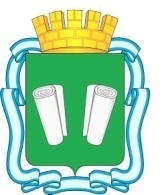 городская Думагородского округа Кинешмашестого созываРЕШЕНИЕот 19.12.2018 № 69/452О внесении изменений в решение городской Думы городского округа Кинешма от 20.12.2017 № 48/342«О бюджете городского округа Кинешма на 2018 год и плановый период 2019 и 2020 годов»В соответствии с Бюджетным кодексом Российской Федерации, Федеральным законом от 06.10.2003 № 131–ФЗ «Об общих принципах организации местного самоуправления в Российской Федерации», Уставом муниципального образования «Городской округ Кинешма», городская Дума городского округа Кинешма решила:	1. Внести следующие изменения в решение городской Думы городского округа Кинешма от 20.12.2017 № 48/342 «О бюджете городского округа Кинешма на 2018 год и плановый период 2019 и 2020 годов»:1.1. В пункте 1 решения:в подпункте 1 число «1 408 954,6» заменить числом «1 422 589,3», число «1 446 015,5» заменить числом «1 459 650,2».1.2. В пункте 9 решения:-в абзаце втором число «1 004 092,4» заменить числом «1 023 507,3».1.3. В пункте 13 решения:-в абзаце втором число «128 985,6» заменить числом «128 997,4».1.4. В пункте 14 решения:-в абзаце втором число «405 064,6» заменить числом «399 284,4».1.5. Приложение 1 к решению от 20.12.2017 № 48/342«О бюджете городского округа Кинешма на 2018 год и плановый период 2019 и 2020 годов» изложить в новой редакции (Приложение 1).1.6. Приложение 2 к решению от 20.12.2017 № 48/342«О бюджете городского округа Кинешма на 2018 год и плановый период 2019 и 2020 годов» изложить в новой редакции (Приложение 2).1.7. Приложение 3 к решению от 20.12.2017 № 48/342«О бюджете городского округа Кинешма на 2018 год и плановый период 2019 и 2020 годов» изложить в новой редакции (Приложение 3).1.8. Приложение 4 к решению от 20.12.2017 № 48/342«О бюджете городского округа Кинешма на 2018 год и плановый период 2019 и 2020 годов» изложить в новой редакции (Приложение 4).1.9. Приложение 5 к решению от 20.12.2017 № 48/342«О бюджете городского округа Кинешма на 2018 год и плановый период 2019 и 2020 годов» изложить в новой редакции (Приложение 5).1.10. Приложение 6 к решению от 20.12.2017 № 48/342«О бюджете городского округа Кинешма на 2018 год и плановый период 2019 и 2020 годов» изложить в новой редакции (Приложение 6).2. Опубликовать настоящее решение в «Вестнике органов местного самоуправления городского округа Кинешма» и разместить на официальном сайте администрации городского округа Кинешма в информационно-телекоммуникационной сети «Интернет».3. Настоящее решение вступает в силу после его официального опубликования.4. Контроль за исполнением настоящего решения возложить на постоянную комиссию по бюджету, экономике, финансовой и налоговой политике городской Думы городского округа Кинешма (Ю.А. Смирнов), на главу городского округа Кинешма (А.В. Пахолков).             Председатель городской Думы городского округа Кинешма_____________М.А. БатинПриложение 1
к решению городской Думы 
городского округа Кинешма  
 "О бюджете городского округа Кинешма на 2018 год
 и плановый период 2019 и 2020 годов" 
от 19.12.2018 № 69/452  Приложение 1
к решению городской Думы 
городского округа Кинешма  
 "О бюджете городского округа Кинешма на 2018 год
 и плановый период 2019 и 2020 годов" 
от 19.12.2018 № 69/452  Приложение 1
к решению городской Думы 
городского округа Кинешма  
 "О бюджете городского округа Кинешма на 2018 год
 и плановый период 2019 и 2020 годов" 
от 19.12.2018 № 69/452  Приложение 1
к решению городской Думы 
городского округа Кинешма  
 "О бюджете городского округа Кинешма на 2018 год
 и плановый период 2019 и 2020 годов" 
от 19.12.2018 № 69/452  Приложение 1
к решению городской Думы 
городского округа Кинешма  
 "О бюджете городского округа Кинешма на 2018 год
 и плановый период 2019 и 2020 годов" 
от 19.12.2018 № 69/452  Приложение 1
к решению городской Думы 
городского округа Кинешма  
 "О бюджете городского округа Кинешма на 2018 год
 и плановый период 2019 и 2020 годов" 
от 20.12.2017 № 48/342  Приложение 1
к решению городской Думы 
городского округа Кинешма  
 "О бюджете городского округа Кинешма на 2018 год
 и плановый период 2019 и 2020 годов" 
от 20.12.2017 № 48/342  Приложение 1
к решению городской Думы 
городского округа Кинешма  
 "О бюджете городского округа Кинешма на 2018 год
 и плановый период 2019 и 2020 годов" 
от 20.12.2017 № 48/342  Приложение 1
к решению городской Думы 
городского округа Кинешма  
 "О бюджете городского округа Кинешма на 2018 год
 и плановый период 2019 и 2020 годов" 
от 20.12.2017 № 48/342  Приложение 1
к решению городской Думы 
городского округа Кинешма  
 "О бюджете городского округа Кинешма на 2018 год
 и плановый период 2019 и 2020 годов" 
от 20.12.2017 № 48/342  Показатели  доходов бюджета городского округа Кинешма 
по кодам бюджетной классификации доходов на 2018 год
 и плановый период 2019 и 2020 годовПоказатели  доходов бюджета городского округа Кинешма 
по кодам бюджетной классификации доходов на 2018 год
 и плановый период 2019 и 2020 годовПоказатели  доходов бюджета городского округа Кинешма 
по кодам бюджетной классификации доходов на 2018 год
 и плановый период 2019 и 2020 годовПоказатели  доходов бюджета городского округа Кинешма 
по кодам бюджетной классификации доходов на 2018 год
 и плановый период 2019 и 2020 годовПоказатели  доходов бюджета городского округа Кинешма 
по кодам бюджетной классификации доходов на 2018 год
 и плановый период 2019 и 2020 годов(тыс.руб.)(тыс.руб.)(тыс.руб.)(тыс.руб.)(тыс.руб.)Код бюджетной классификации Российской ФедерацииНаименование доходовСуммаСуммаСуммаКод бюджетной классификации Российской ФедерацииНаименование доходов2018 год2019 год2020 год 1 00 00000 00 0000 000НАЛОГОВЫЕ И НЕНАЛОГОВЫЕ ДОХОДЫ399 284,40396 821,70409 547,80 1 01 00000 00 0000 000НАЛОГИ НА ПРИБЫЛЬ, ДОХОДЫ149 339,30154 604,80165 462,70 1 01 02000 01 0000 110Налог на доходы физических лиц149 339,30     154 604,80     165 462,70    1 01 02010 01 0000 110Налог на доходы физических лиц с доходов, источником которых является налоговый агент, за исключением доходов, в отношении которых исчисление и уплата налога осуществляются в соответствии со статьями 227, 227.1 и 228 Налогового кодекса Российской Федерации146 539,30  152 517,30   163 262,70    1 01 02020 01 0000 110Налог на доходы физических лиц с доходов, полученных от осуществления деятельности физическими лицами, зарегистрированными в качестве индивидуальных предпринимателей, нотариусов, занимающихся частной практикой, адвокатов, учредивших адвокатские кабинеты, и других лиц, занимающих частной практикой в соответствии со статьей 227 Налогового кодекса Российской Федерации1 600,00                 837,50                    875,00   1 01 02030 01 0000 110Налог на доходы физических лиц с доходов, полученных физическими лицами в соответствии со статьей 228 Налогового Кодекса Российской Федерации675,00                 700,00                    750,00   1 01 02040 01 0000 110Налог на доходы физических лиц в виде фиксированных авансовых платежей с доходов, полученных физическими лицами, являющимися иностранными гражданами, осуществляющими трудовую деятельность по найму на основании патента в соответствии со статьей 2271 Налогового кодекса Российской Федерации525,00                 550,00                    575,00   1 03 00000 00 0000 000НАЛОГИ НА ТОВАРЫ (РАБОТЫ, УСЛУГИ), РЕАЛИЗУЕМЫЕ НА ТЕРРИТОРИИ РОССИЙСКОЙ ФЕДЕРАЦИИ6 261,30  6 347,60      6 347,60   1 03 02000 01 0000 110Акцизы по подакцизным товарам (продукции), производимым на территории Российской Федерации6 261,30 6 347,60     6 347,60    1 03 02230 01 0000 110Доходы от уплаты акцизов на дизельное топливо, подлежащие распределению между бюджетами субъектов Российской Федерации и местными бюджетами с учетом установленных дифференцированных нормативов отчислений в местные бюджеты2 368,702 187,402 187,40 1 03 02240 01 0000 110Доходы от уплаты акцизов на моторные масла для дизельных и (или) карбюраторных (инжекторных) двигателей, подлежащие распределению между бюджетами субъектов Российской Федерации и местными бюджетами с учетом установленных дифференцированных нормативов отчислений в местные бюджеты17,0018,8018,801 03 02250 01 0000 110Доходы от уплаты акцизов на автомобильный бензин, подлежащие распределению между бюджетами субъектов Российской Федерации и местными бюджетами с учетом установленных дифференцированных нормативов отчислений в местные бюджеты4 333,204 560,904 560,901 03 02260 01 0000 110Доходы от уплаты акцизов на прямогонный бензин, подлежащие распределению между бюджетами субъектов Российской Федерации и местными бюджетами с учетом установленных дифференцированных нормативов отчислений в местные бюджеты-457,60-419,50-419,50 1 05 00000 00 0000 000НАЛОГИ НА СОВОКУПНЫЙ ДОХОД46 889,3056 706,0057 209,00 1 05 02000 00 0000 110Единый налог на вмененный доход для отдельных видов деятельности38 071,0047 700,0047 700,00 1 05 02010 02 0000 110Единый налог на вмененный доход для отдельных видов деятельности38 069,7047 700,00      47 700,00   1 05 02020 02 0000 110Единый налог на вмененный доход для отдельных видов деятельности (за налоговые периоды, истекшие до 1 января 2011 года)1,300,00 0,00  1 05 03000 00 0000 110Единый сельскохозяйственный налог18,30                     6,00                        9,00    1 05 03010 01 0000 110Единый сельскохозяйственный налог18,30                     6,00                        9,00   1 05 04000 02 0000 110Налог, взимаемый в связи с применением патентной системы налогообложения8 800,00    9 000,00      9 500,00   1 05 04010 02 0000 110Налог, взимаемый в связи с применением патентной системы налогообложения, зачисляемый в бюджеты городских округов8 800,00   9 000,00        9 500,00    1 06 00000 00 0000 000НАЛОГИ НА ИМУЩЕСТВО103 154,60106 900,00108 700,00 1 06 01000 00 0000 110Налог на имущество физических лиц13 404,30  16 500,00       16 500,00    1 06 01020 04 0000 110Налог на имущество физических лиц, взимаемый по ставкам, применяемым к объектам налогообложения, расположенным в границах городских округов13 404,30   16 500,00      16 500,00    1 06 06000 00 0000 110Земельный налог89 750,30  90 400,00     92 200,00    1 06 06032 04 0000 110Земельный налог с организаций, обладающих земельным участком, расположенным в границах городских округов66 953,50  67 500,00     69 000,00    1 06 06042 04 0000 110Земельный налог с физических лиц, обладающих земельным участком, расположенным в границах городских округов22 796,80 22 900,00      23 200,00    1 08 00000 00 0000 000ГОСУДАРСТВЕННАЯ ПОШЛИНА7 305,006 430,006 360,00 1 08 03000 01 0000 110Государственная пошлина по делам, рассматриваемым в судах общей юрисдикции, мировыми судьями7 000,00  6 370,00     6 300,00    1 08 03010 01 0000 110Государственная пошлина по делам, рассматриваемым в судах общей юрисдикции, мировыми судьями (за исключением Верховного Суда Российской Федерации)7 000,006 370,00       6 300,00    1 08 07000 01 0000 110Государственная пошлина за государственную регистрацию, а также за совершение прочих юридически значимых действий305,0060,0060,00 1 08 07150 01 0000 110Государственная пошлина за выдачу разрешения на установку рекламной конструкции305,0060,0060,001 09 00000 00 0000 000ЗАДОЛЖЕННОСТЬ И ПЕРЕРАСЧЕТЫ ПО ОТМЕНЕННЫМ НАЛОГАМ, СБОРАМ И ИНЫМ ОБЯЗАТЕЛЬНЫМ ПЛАТЕЖАМ 17,000,000,001 09 04000 00 0000 110Налоги на имущество17,000,000,001 09 04052 04 0000 110Земельный налог (по обязательствам, возникшим до 1 января 2006 года), мобилизуемый на территориях городских округов17,000,000,00 1 11 00000 00 0000 000ДОХОДЫ ОТ ИСПОЛЬЗОВАНИЯ ИМУЩЕСТВА, НАХОДЯЩЕГОСЯ В ГОСУДАРСТВЕННОЙ И МУНИЦИПАЛЬНОЙ СОБСТВЕННОСТИ41 793,4043 144,6042 667,60 1 11 05000 00 0000 120Доходы, получаемые в виде арендной либо иной платы за передачу в возмездное пользование государственного и муниципального имущества (за исключением имущества бюджетных и автономных учреждений, а также имущества государственных и муниципальных унитарных предприятий, в том числе казенных)31 900,8029 000,0028 500,001 11 05010 00 0000 120Доходы, получаемые в виде арендной платы за земельные участки, государственная собственность на которые не разграничена, а также средства от продажи права на заключение договоров аренды указанных земельных участков29 650,80   27 000,00       27 000,00    1 11 05012 04 0000 120Доходы, получаемые в виде арендной платы за земельные участки, государственная собственность на которые не разграничена и которые расположены в границах городских округов, а также средства от продажи права на заключение договоров аренды указанных земельных участков29 650,80  27 000,00     27 000,00   1 11 05030 00 0000 120Доходы от сдачи в аренду имущества, находящегося в оперативном управлении органов государственной власти, органов местного самоуправления, государственных внебюджетных фондов и созданных ими учреждений (за исключением имущества бюджетных и автономных учреждений)2 250,00   2 000,00     1 500,00    1 11 05034 04 0000 120Доходы от сдачи в аренду имущества, находящегося в оперативном управлении органов управления городских округов и созданных ими учреждений (за исключением имущества муниципальных бюджетных и автономных учреждений)2 250,00    2 000,00     1 500,00    1 11 07000 00 0000 120Платежи от государственных и муниципальных унитарных предприятий3 499,205 624,502 500,001 11 07010 00 0000 120Доходы от перечисления части прибыли государственных и муниципальных унитарных предприятий, остающейся после уплаты налогов и обязательных платежей3 499,205 624,502 500,00 1 11 07014 04 0000 120Доходы от перечисления части прибыли, остающейся после уплаты налогов и иных обязательных платежей муниципальных унитарных предприятий, созданных городскими округами3 499,20      5 624,50      2 500,00    1 11 09000 00 0000 120Прочие доходы от использования имущества и прав, находящихся в государственной и муниципальной собственности (за исключением имущества бюджетных и автономных учреждений, а также имущества государственных и муниципальных унитарных предприятий, в том числе казенных)6 393,408 520,108 520,10 1 11 09044 04 0000 120Прочие поступления от использования имущества, находящегося в собственности городских округов (за исключением имущества муниципальных бюджетных и автономных учреждений, а также имущества муниципальных унитарных предприятий, в том числе казенных)6 393,408 520,108 520,10 1 12 00000 00 0000 000ПЛАТЕЖИ ПРИ ПОЛЬЗОВАНИИ ПРИРОДНЫМИ РЕСУРСАМИ1 011,901 526,701 603,10 1 12 01000 01 0000 120Плата за негативное воздействие на окружающую среду1 011,901 526,701 603,101 12 01010 01 0000 120Плата  за   выбросы   загрязняющих   веществ   в   атмосферный воздух стационарными объектами124,50                   98,50                    103,40   1 12 01020 01 0000 120Плата  за   выбросы   загрязняющих   веществ   в   атмосферный воздух передвижными объектами0,000,000,001 12 01030 01 0000 120Плата за сбросы загрязняющих  веществ  в  водные объекты653,00                 685,60                    719,90    1 12 01040 01 0000 120Плата за размещение отходов производства и потребления0,00                 742,60                    779,80    1 12 01041 01 0000 120Плата за размещение отходов производства (федеральные государственные органы, Банк России, органы управления государственными внебюджетными фондами Российской Федерации)230,000,000,00 1 12 01042 01 0000 120Плата за размещение твердых коммунальных отходов4,400,000,00 1 13 00000 00 0000 000ДОХОДЫ ОТ ОКАЗАНИЯ ПЛАТНЫХ УСЛУГ (РАБОТ) И КОМПЕНСАЦИИ ЗАТРАТ ГОСУДАРСТВА2 316,10   1 773,00     1 773,00    1 13 01000 00 0000 000Доходы от оказания платных услуг (работ)1 998,00    1 773,00     1 773,00    1 13 01994 04 0000 130Прочие доходы от оказания платных услуг (работ) получателями средств бюджетов городских округов1 998,00   1 773,00     1 773,00    1 13 02994 04 0000 130Прочие доходы от компенсации затрат бюджетов городских округов318,100,000,00 1 14 00000 00 0000 000ДОХОДЫ ОТ ПРОДАЖИ МАТЕРИАЛЬНЫХ И НЕМАТЕРИАЛЬНЫХ АКТИВОВ31 480,5012 000,0012 000,001 14 01000 00 0000 410Доходы от продажи квартир189,400,000,001 14 01040 04 0000 410Доходы от продажи квартир, находящихся в собственности городских округов189,400,000,00 1 14 02000 00 0000 410Доходы от реализации имущества, находящегося в государственной и муниципальной собственности (за исключением имущества бюджетных и автономных учреждений, а также имущества государственных и муниципальных унитарных предприятий, в том числе казенных)26 291,108 000,008 000,00 1 14 02043 04 0000 410Доходы от реализации иного имущества, находящегося в собственности городских округов (за исключением имущества муниципальных бюджетных и автономных учреждений, а также имущества муниципальных унитарных предприятий, в том числе казенных), в части реализации основных  средств по указанному имуществу26 291,10   8 000,00   8 000,00    1 14 06000 00 0000 430Доходы от продажи земельных участков, находящихся в государственной и муниципальной собственности5 000,004 000,004 000,00 1 14 06012 04 0000 430Доходы от продажи земельных участков, государственная собственность на которые не разграничена и которые расположены в границах городских округов5 000,00  4 000,00         4 000,00    1 16 00000 00 0000 000ШТРАФЫ, САНКЦИИ, ВОЗМЕЩЕНИЕ УЩЕРБА4 857,205 553,305 597,80 1 16 03000 00 0000 140Денежные взыскания (штрафы) за нарушение законодательства о налогах и сборах314,50                 195,00                    197,50    1 16 03010 01 0000 140Денежные взыскания (штрафы) за нарушение законодательства о налогах и сборах, предусмотренные статьями 116, 118, статьей 119.1, пунктами 1 и 2 статьи 120, статьями 125, 126, 128, 129, 129.1, 132, 133, 134, 135, 135.1 Налогового кодекса Российской Федерации247,20                 150,00                    150,00    1 16 03030 01 0000 140Денежные взыскания (штрафы) за административные правонарушения в области налогов и сборов, предусмотренные Кодексом Российской Федерации об административных правонарушениях67,30                   45,00                      47,50   1 16 06000 01 0000 140Денежные взыскания (штрафы) за нарушение законодательства о применении контрольно-кассовой техники при осуществлении наличных денежных расчетов и (или) расчетов с использованием платежных карт10,00                 110,00                    120,00   1 16 08000 01 0000 140Денежные взыскания (штрафы) за административные правонарушения в области государственного регулирования производства и оборота этилового спирта, алкогольной, спиртосодержащей и табачной продукции134,10                 130,00                    140,00   1 16 08010 01 0000 140Денежные взыскания (штрафы) за административные правонарушения в области государственного регулирования производства и оборота этилового спирта, алкогольной, спиртосодержащей продукции124,00                 130,00                    140,00   1 16 18040 04 0000 140Денежные взыскания (штрафы) за нарушение бюджетного законодательства Российской Федерации0,0012,0012,001 16 18040 04 0000 140Денежные взыскания (штрафы) за нарушение бюджетного законодательства (в части бюджетов городских округов)0,0012,00 12,00 1 16 21000 00 0000 140Денежные взыскания (штрафы) и иные суммы, взыскиваемые с лиц, виновных в совершении преступлений, и в возмещение ущерба имуществу140,0074,0074,001 16 21040 04 0000 140Денежные взыскания (штрафы) и иные суммы, взыскиваемые с лиц, виновных в совершении преступлений, и в возмещение
ущерба имуществу, зачисляемые в бюджеты городских округов140,0074,00 74,00 1 16 23000 00 0000 140Доходы от возмещения ущерба при возникновении страховых случаев346,400,000,001 16 23041 04 0000 140Доходы от возмещения ущерба при возникновении страховых случаев по обязательному страхованию гражданской ответственности, когда выгодоприобретателями выступают получатели средств бюджетов городских округов346,400,00 0,00  1 16 25000 00 0000 140Денежные взыскания (штрафы) за нарушение законодательства Российской Федерации о недрах, об особо охраняемых природных территориях, об охране и использовании животного мира, об экологической экспертизе, в области охраны окружающей среды, о рыболовстве и сохранении водных биологических ресурсов, земельного законодательства, лесного законодательства, водного законодательства404,70                 103,00                    103,00   1 16 25030 01 0000 140Денежные взыскания (штрафы) за нарушение законодательства Российской Федерации об охране и использовании животного мира 299,70                   48,00                      48,00   1 16 25060 01 0000 140Денежные взыскания (штрафы) за нарушение земельного законодательства105,00                   55,00                      55,00    1 16 28000 01 0000 140Денежные взыскания (штрафы) за нарушение законодательства в области обеспечения санитарно-эпидемиологического благополучия человека и законодательства в сфере защиты прав потребителей159,00                 217,00                    222,00   1 16 33000 00 0000 140 Денежные взыскания (штрафы) за нарушение законодательства Российской Федерации о контрактной системе в сфере закупок товаров, работ, услуг для обеспечения государственных и муниципальных нужд48,0060,0072,001 16 33040 04 0000 140 Денежные взыскания (штрафы) за нарушение законодательства Российской Федерации о контрактной системе в сфере закупок товаров, работ, услуг для обеспечения государственных и муниципальных нужд для нужд городских округов48,00                   60,00                      72,00   1 16 43000 01 6000 140Денежные взыскания (штрафы) за нарушение законодательства Российской Федерации об административных правонарушениях, предусмотренные статьей 20.25 Кодекса Российской Федерации об административных правонарушениях159,80                   61,00                      61,00   1 16 51020 02 0000 140Денежные взыскания (штрафы), установленные законами субъектов Российской Федерации за несоблюдение муниципальных правовых актов, зачисляемые в бюджеты городских округов150,00                   30,00                      30,00    1 16 90000 00 0000 140Прочие поступления от денежных взысканий (штрафов) и иных сумм в возмещение ущерба2 990,704 561,304 566,30 1 16 90040 04 0000 140Прочие поступления от денежных взысканий (штрафов) и иных сумм в возмещение ущерба, зачисляемые в бюджеты городских округов2 990,704 561,30     4 566,30    1 17 00000 00 0000 000ПРОЧИЕ НЕНАЛОГОВЫЕ ДОХОДЫ4 858,801 835,701 827,00 1 17 05000 00 0000 180Прочие неналоговые доходы4 858,801 835,701 827,00 1 17 05040 04 0002 180Плата по договорам на установку и эксплуатацию рекламной конструкции для учета прочих неналоговых доходов бюджетов городских округов670,50                 670,50                    670,50    1 17 05040 04 0003 180Взносы от погашения ипотечных кредитов для учета прочих неналоговых доходов бюджетов городских округов303,40                 270,60                    230,80    1 17 05040 04 0004 180Прочие неналоговые доходы бюджетов городских округов2 194,9032,90 29,60  1 17 05040 04 0005 180Плата за право заключения договора на размещение нестационарного объекта для осуществления торговли и оказания услуг на территории городского округа Кинешма для учета прочих неналоговых доходов бюджетов городских округов0,000,00 0,00  1 17 05040 04 0006 180Плата по договорам на размещение нестационарного объекта для осуществления торговли и оказания услуг на территории городского округа Кинешма для учета прочих неналоговых доходов бюджетов городских округов1 690,00                 861,70                    896,10    2 00 00000 00 0000 000БЕЗВОЗМЕЗДНЫЕ ПОСТУПЛЕНИЯ1 023 304,90371 893,70287 711,40 2 02 00000 00 0000 000Безвозмездные поступления от других бюджетов бюджетной системы Российской Федерации1 023 507,30371 893,70287 711,40 2 02 10000 00 0000 151Дотации бюджетам субъектов Российской Федерации и муниципальных образований340 135,50252 949,60254 087,60 2 02 15001 04 0000 151Дотации бюджетам городских округов на выравнивание бюджетной обеспеченности216 237,60  200 298,40     203 659,30   2 02 15002 04 0000 151Дотации бюджетам городских округов на поддержку мер по обеспечению сбалансированности бюджетов123 897,9052 651,20 50 428,30  2 02 20000 00 0000 151Субсидии бюджетам бюджетной системы Российской Федерации (межбюджетные субсидии)220 463,0098 835,50      10 472,00   2 02 20077 04 0000 151Субсидии бюджетам городских округов на софинансирование капитальных вложений в объекты муниципальной собственности95 963,7088 688,50 0,00  2 02 25497 04 0000 151Субсидии бюджетам городских округов на реализацию мероприятий по обеспечению жильем молодых семей2 678,700,00 0,00 2 02 20216 04 0000 151Субсидии бюджетам городских округов на осуществление дорожной деятельности в отношении автомобильных дорог общего пользования, а также капитального ремонта и ремонта дворовых территорий многоквартирных домов, проездов к дворовым территориям многоквартирных домов населенных пунктов47 000,000,00 0,00 2 02 25519 04 0000 151Субсидия бюджетам городских округов на поддержку отрасли культуры (субсидии бюджетам муниципальных образований на комплектование книжных фондов библиотек муниципальных образований)31,4032,30 32,30 2 02 25555 04 0000 151Субсидии бюджетам городских округов на поддержку
государственных программ субъектов Российской Федерации и муниципальных программ формирования современной городской среды28 965,600,00 0,00  2 02 29999 04 0000 151Прочие субсидии бюджетам городских округов45 823,60  10 114,70     10 439,70    2 02 30000 00 0000 151Субвенции бюджетам субъектов Российской Федерации и муниципальных образований424 031,9020 108,6023 151,80 2 02 30024 04 0000 151Субвенции бюджетам городских округов на выполнение передаваемых полномочий субъектов Российской Федерации10 090,109 973,309 973,302 02 35082 04 0000 151Субвенции бюджетам городских округов на предоставление жилых помещений детям-сиротам и детям, оставшимся без попечения родителей, лицам из их числа по договорам найма специализированных жилых помещений771,1010 127,00 13 165,10 2 02 35120 04 0000 151Субвенции бюджетам городских округов на осуществление полномочий по составлению (изменению) списков кандидатов в присяжные заседатели федеральных судов общей юрисдикции в Российской Федерации123,908,30 13,40 2 02 39999 04 0000 151Прочие субвенции бюджетам городских округов413 046,800,000,002 02 40000 00 0000 151Иные межбюджетные трансферты38 876,900,000,002 02 49000 04 0000 151Межбюджетные трансферты, передаваемые бюджетам городских округов, за счет средств резервного фонда Президента Российской Федерации38 876,900,000,002 08 00000 00 0000 000ПЕРЕЧИСЛЕНИЯ ДЛЯ ОСУЩЕСТВЛЕНИЯ ВОЗВРАТА (ЗАЧЕТА) ИЗЛИШНЕ УПЛАЧЕННЫХ ИЛИ ИЗЛИШНЕ ВЗЫСКАННЫХ СУММ НАЛОГОВ, СБОРОВ И ИНЫХ ПЛАТЕЖЕЙ, А ТАКЖЕ СУММ ПРОЦЕНТОВ ЗА НЕСВОЕВРЕМЕННОЕ ОСУЩЕСТВЛЕНИЕ ТАКОГО ВОЗВРАТА И ПРОЦЕНТОВ, НАЧИСЛЕННЫХ НА ИЗЛИШНЕ ВЗЫСКАННЫЕ СУММЫ0,000,000,002 08 04000 04 0000 180Перечисления из бюджетов городских округов (в бюджеты городских округов) для осуществления возврата (зачета) излишне уплаченных или излишне взысканных сумм налогов, сборов и иных платежей, а также сумм процентов за несвоевременное осуществление такого возврата и процентов, начисленных на излишне взысканные суммы0,000,000,002 19 00000 00 0000 000ВОЗВРАТ ОСТАТКОВ СУБСИДИЙ, СУБВЕНЦИЙ И ИНЫХ МЕЖБЮДЖЕТНЫХ ТРАНСФЕРТОВ, ИМЕЮЩИХ ЦЕЛЕВОЕ НАЗНАЧЕНИЕ, ПРОШЛЫХ ЛЕТ-202,400,000,002 19 60010 04 0000 151Возврат прочих остатков субсидий, субвенций и иных межбюджетных трансфертов, имеющих целевое назначение, прошлых лет из бюджетов городских округов-79,900,000,002 19 25555 04 0000 151Возврат остатков субсидий на поддержку государственных программ субъектов Российской Федерации и муниципальных программ формирования современной городской среды из бюджетов городских округов-122,500,000,00В С Е Г О:1 422 589,30      768 715,40      697 259,20   Приложение 2
к  решению городской Думы 
городского округа Кинешма  
 "О бюджете городского округа Кинешма на 2018 год
 и плановый период 2019 и 2020 годов" 
от 19.12.2018 № 69/452  Приложение 2
к  решению городской Думы 
городского округа Кинешма  
 "О бюджете городского округа Кинешма на 2018 год
 и плановый период 2019 и 2020 годов" 
от 19.12.2018 № 69/452  Приложение 2
к  решению городской Думы 
городского округа Кинешма  
 "О бюджете городского округа Кинешма на 2018 год
 и плановый период 2019 и 2020 годов" 
от 19.12.2018 № 69/452  Приложение 2
к  решению городской Думы 
городского округа Кинешма  
 "О бюджете городского округа Кинешма на 2018 год
 и плановый период 2019 и 2020 годов" 
от 19.12.2018 № 69/452  Приложение 2
к  решению городской Думы 
городского округа Кинешма  
 "О бюджете городского округа Кинешма на 2018 год
 и плановый период 2019 и 2020 годов" 
от 19.12.2018 № 69/452  Приложение 2
к решению городской Думы 
городского округа Кинешма  
 "О бюджете городского округа Кинешма на 2018 год
 и плановый период 2019 и 2020 годов" 
от 20.12.2017 № 48/342       Приложение 2
к решению городской Думы 
городского округа Кинешма  
 "О бюджете городского округа Кинешма на 2018 год
 и плановый период 2019 и 2020 годов" 
от 20.12.2017 № 48/342       Приложение 2
к решению городской Думы 
городского округа Кинешма  
 "О бюджете городского округа Кинешма на 2018 год
 и плановый период 2019 и 2020 годов" 
от 20.12.2017 № 48/342       Приложение 2
к решению городской Думы 
городского округа Кинешма  
 "О бюджете городского округа Кинешма на 2018 год
 и плановый период 2019 и 2020 годов" 
от 20.12.2017 № 48/342       Приложение 2
к решению городской Думы 
городского округа Кинешма  
 "О бюджете городского округа Кинешма на 2018 год
 и плановый период 2019 и 2020 годов" 
от 20.12.2017 № 48/342       Перечень главных администраторов доходов бюджета городского округа Кинешма
 с указанием объема закрепленных за ними доходов  бюджета городского округа Кинешма
в разрезе кодов классификации доходов бюджета на 2018 год
 и плановый период 2019 и 2020 годовПеречень главных администраторов доходов бюджета городского округа Кинешма
 с указанием объема закрепленных за ними доходов  бюджета городского округа Кинешма
в разрезе кодов классификации доходов бюджета на 2018 год
 и плановый период 2019 и 2020 годовПеречень главных администраторов доходов бюджета городского округа Кинешма
 с указанием объема закрепленных за ними доходов  бюджета городского округа Кинешма
в разрезе кодов классификации доходов бюджета на 2018 год
 и плановый период 2019 и 2020 годовПеречень главных администраторов доходов бюджета городского округа Кинешма
 с указанием объема закрепленных за ними доходов  бюджета городского округа Кинешма
в разрезе кодов классификации доходов бюджета на 2018 год
 и плановый период 2019 и 2020 годовПеречень главных администраторов доходов бюджета городского округа Кинешма
 с указанием объема закрепленных за ними доходов  бюджета городского округа Кинешма
в разрезе кодов классификации доходов бюджета на 2018 год
 и плановый период 2019 и 2020 годов(тыс. руб.)(тыс. руб.)(тыс. руб.)(тыс. руб.)(тыс. руб.)Наименование доходовКод бюджетной классификации Российской ФедерацииСумма Сумма Сумма Наименование доходовКод бюджетной классификации Российской ФедерацииСумма Сумма Сумма Наименование доходовКод бюджетной классификации Российской Федерациина 2018 годна 2019 годна 2020 годДепартамент природных ресурсов и экологии Ивановской области0416,600,000,00Денежные взыскания (штрафы) за нарушение законодательства об охране и использовании животного мира1 16 25030 01 0000 1406,200,000,00Денежные взыскания (штрафы) за нарушение законодательства Российской Федерации об административных правонарушениях, предусмотренные статьей 20.25 Кодекса Российской Федерации об административных правонарушениях1 16 43000 01 6000 1400,400,000,00Управление Федеральной службы по надзору в сфере природопользования (Росприроднадзора) по Ивановской области0481 011,901 526,701 603,10Плата  за   выбросы   загрязняющих   веществ   в   атмосферный воздух стационарными объектами1 12 01010 01 6000 120124,50                 98,50                   103,40   Плата  за   выбросы   загрязняющих   веществ   в   атмосферный воздух передвижными объектами1 12 01020 01 6000 1200,000,000,00Плата за сбросы загрязняющих  веществ  в  водные объекты1 12 01030 01 6000 120653,00685,60719,90Плата за размещение отходов производства и потребления1 12 01040 01 6000 1200,00               742,60                   779,80   Плата за размещение отходов производства (федеральные государственные органы, Банк России, органы управления государственными внебюджетными фондами Российской Федерации)1 12 01041 01 6000 120230,000,00 0,00 Плата за размещение твердых коммунальных отходов1 12 01042 01 6000 1204,400,00 0,00 Отдел государственного контроля, надзора и охраны водных биологических ресурсов по Ивановской области Московско-Окского территориального управления Федерального агентства по рыболовству 076689,10313,00313,00Денежные взыскания (штрафы) за нарушение законодательства об охране и использовании животного мира 1 16 25030 01 6000 140293,50                 48,00                     48,00   Денежные взыскания (штрафы) за нарушение законодательства Российской Федерации об административных правонарушениях, предусмотренные статьей 20.25 Кодекса Российской Федерации об административных правонарушениях1 16 43000 01 6000 14017,9015,00 15,00 Прочие поступления от денежных взысканий (штрафов) и иных сумм в возмещение ущерба, зачисляемые в бюджеты городских округов 1 16 90040 04 6000 140377,70               250,00                   250,00   Управление Федерального казначейства по Ивановской области1006 261,306 347,606 347,60Доходы от уплаты акцизов на дизельное топливо, подлежащие распределению между бюджетами субъектов Российской Федерации и местными бюджетами с учетом установленных дифференцированных нормативов отчислений в местные бюджеты1 03 02230 01 0000 1102 368,70         2 187,40             2 187,40   Доходы от уплаты акцизов на моторные масла для дизельных и (или) карбюраторных (инжекторных) двигателей, подлежащие распределению между бюджетами субъектов Российской Федерации и местными бюджетами с учетом установленных дифференцированных нормативов отчислений в местные бюджеты1 03 02240 01 0000 11017,00                 18,80                     18,80   Доходы от уплаты акцизов на автомобильный бензин, подлежащие распределению между бюджетами субъектов Российской Федерации и местными бюджетами с учетом установленных дифференцированных нормативов отчислений в местные бюджеты1 03 02250 01 0000 1104 333,20          4 560,90             4 560,90   Доходы от уплаты акцизов на прямогонный бензин, подлежащие распределению между бюджетами субъектов Российской Федерации и местными бюджетами с учетом установленных дифференцированных нормативов отчислений в местные бюджеты1 03 02260 01 0000 110-457,60-           419,50   -      419,50   Управление государственного автодорожного надзора по Ивановской области Федеральной службы по надзору в сфере транспорта10610,0010,005,00Прочие поступления от денежных взысканий (штрафов) и иных сумм в возмещение ущерба, зачисляемые в бюджеты городских округов 1 16 90040 04 0000 14010,00                 10,00                       5,00   Управление Федеральной службы по надзору в сфере защиты прав потребителей и благополучия человека по Ивановской области14112,0012,0012,00Денежные взыскания (штрафы) за нарушение законодательства в области обеспечения санитарно-эпидемиологического благополучия человека и законодательства в сфере защиты прав потребителей 1 16 28000 01 0000 14012,00                 12,00                     12,00   Прочие поступления от денежных взысканий (штрафов) и иных сумм в возмещение ущерба, зачисляемые в бюджеты городских округов 1 16 90040 04 0000 1400,000,000,00Управление Федеральной антимонопольной службы по Ивановской области16148,0060,0072,00Денежные взыскания (штрафы) за нарушение законодательства Российской Федерации о контрактной системе в сфере закупок товаров, работ, услуг для обеспечения государственных и муниципальных нужд для нужд городских округов1 16 33040 04 6000 14048,00                 60,00                     72,00   Федеральное казенное учреждение "Центр Государственной инспекции по маломерным судам Министерства Российской Федерации по делам гражданской обороны, чрезвычайным ситуациям и ликвидации последствий стихийных бедствий по Ивановской области"17735,907,007,00Прочие поступления от денежных взысканий (штрафов) и иных сумм в возмещение ущерба, зачисляемые в бюджеты городских округов 1 16 90040 04 0000 14035,90                   7,00                       7,00   Межрайонная инспекция Федеральной налоговой службы №5 по Ивановской области182306 724,70324 885,80337 989,20Налог на доходы физических лиц с доходов, источником которых является налоговый агент, за исключением доходов, в отношении которых исчисление и уплата налога осуществляются в соответствии со статьями 227, 227.1 и 228 Налогового кодекса Российской Федерации 1 01 02010 01 0000 110146 539,30     152 517,30          163 262,70   Налог на доходы физических лиц с доходов, полученных от осуществления деятельности физическими лицами, зарегистрированными в качестве индивидуальных предпринимателей, нотариусов, занимающихся частной практикой, адвокатов, учредивших адвокатские кабинеты, и других лиц, занимающих частной практикой в соответствии со статьей 227 Налогового кодекса Российской Федерации 1 01 02020 01 0000 1101 600,00               837,50                   875,00   Налог на доходы физических лиц с доходов, полученных физическими лицами в соответствии со статьей 228 Налогового Кодекса Российской Федерации1 01 02030 01 0000 110675,00               700,00                   750,00   Налог на доходы физических лиц в виде фиксированных авансовых платежей с доходов, полученных физическими лицами, являющимися иностранными гражданами, осуществляющими трудовую деятельность по найму на основании патента в соответствии со статьей 227.1 Налогового кодекса Российской Федерации1 01 02040 01 0000 110525,00               550,00                   575,00   Единый налог на вмененный доход для отдельных видов деятельности 1 05 02010 02 0000 11038 069,70       47 700,00            47 700,00   Единый налог на вмененный доход для отдельных видов деятельности (за налоговые периоды, истекшие до 1 января 2011 года)1 05 02020 02 0000 1101,300,00 0,00 Единый сельскохозяйственный налог 1 05 03010 01 0000 11018,30                   6,00                       9,00   Налог, взимаемый в связи с применением патентной системы налогообложения, зачисляемый в бюджеты городских округов1 05 04010 02 0000 1108 800,00         9 000,00             9 500,00   Налог на имущество физических лиц, взимаемый по ставкам, применяемым к объектам налогообложения, расположенным в границах городских округов 1 06 01020 04 0000 11013 404,30 16 500,00      16 500,00   Земельный налог с организаций, обладающих земельным участком, расположенным в границах городских округов 1 06 06032 04 0000 11066 953,50          67 500,00              69 000,00   Земельный налог с физических лиц, обладающих земельным участком, расположенным в границах городских округов 1 06 06042 04 0000 11022 796,80  22 900,00      23 200,00   Государственная пошлина по делам, рассматриваемым в судах общей юрисдикции, мировыми судьями (за исключением Верховного Суда Российской Федерации) 1 08 03010 01 0000 1107 000,00        6 370,00            6 300,00   Земельный налог (по обязательствам, возникшим до 1 января 2006 года), мобилизуемый на территориях городских округов1 09 04052 04 0000 11017,000,000,00Денежные взыскания (штрафы) за нарушение законодательства о налогах и сборах, предусмотренные статьями 116, 118, статьей 119.1, пунктами 1 и 2 статьи 120, статьями 125, 126, 128, 129, 129.1, 132, 133, 134, 135, 135.1 Налогового кодекса Российской Федерации 1 16 03010 01 0000 140247,20               150,00                   150,00   Денежные взыскания (штрафы) за административные правонарушения в области налогов и сборов, предусмотренные Кодексом Российской Федерации об административных правонарушениях 1 16 03030 01 0000 14067,30                 45,00                     47,50   Денежные взыскания (штрафы) за нарушение законодательства о применении контрольно-кассовой техники при осуществлении наличных денежных расчетов и (или) расчетов с использованием платежных карт1 16 06000 01 0000 14010,00               110,00                   120,00   Управление Министерства внутренних дел Российской Федерации по Ивановской области1882 385,603 369,003 394,00Денежные взыскания (штрафы) за административные правонарушения в области государственного регулирования производства и оборота этилового спирта, алкогольной, спиртосодержащей продукции1 16 08010 01 0000 140134,10               130,00                   140,00   Денежные взыскания (штрафы) и иные суммы, взыскиваемые с лиц, виновных в совершении преступлений, и в возмещение ущерба имуществу, зачисляемые в бюджеты городских округов1 16 21040 04 0000 140140,0074,00 74,00 Денежные взыскания (штрафы) за нарушение законодательства в области обеспечения санитарно-эпидемиологического благополучия человека и законодательства в сфере защиты прав потребителей1 16 28000 01 6000 140147,00               205,00                   210,00   Денежные взыскания (штрафы) за нарушение законодательства Российской Федерации об административных правонарушениях, предусмотренные статьей 20.25 Кодекса Российской Федерации об административных правонарушениях1 16 43000 01 0000 14024,50                 10,00                     10,00   Прочие поступления от денежных взысканий (штрафов) и иных сумм в возмещение ущерба, зачисляемые в бюджеты городских округов 1 16 90040 04 0000 1401 940,00         2 950,00              2 960,00   Управление Федеральной службы государственной регистрации, кадастра и картографии по Ивановской области321105,0055,0055,00Денежные взыскания (штрафы) за нарушение земельного законодательства1 16 25060 01 6000 140105,00                 55,00                     55,00   Управление Федеральной службы судебных приставов по Ивановской области322117,0036,0036,00Денежные взыскания (штрафы) за нарушение земельного законодательства1 16 43000 01 6000 140117,0036,00 36,00 Генеральная прокуратура Российской Федерации415468,001 186,301 186,30Прочие поступления от денежных взысканий (штрафов) и иных сумм в возмещение ущерба, зачисляемые в бюджеты городских округов1 16 90040 04 6000 140468,001 186,30 1 186,30 Управление образования администрации городского округа Кинешма953323,000,000,00Невыясненные поступления, зачисляемые в бюджеты городских округов1 17 01040 04 0000 1800,000,000,00Прочие неналоговые доходы бюджетов городских округов 1 17 05040 04 0004 180323,000,000,00Финансовое управление администрации городского округа Кинешма9541 026 191,30373 949,30289 727,20Прочие доходы от оказания платных услуг (работ) получателями средств бюджетов городских округов 1 13 01994 04 0000 1301 998,00          1 773,00             1 773,00   Прочие доходы от компенсации затрат бюджетов городских округов 1 13 02994 04 0000 13023,200,000,00Денежные взыскания (штрафы) за нарушение бюджетного законодательства (в части бюджетов городских округов)1 16 18040 04 0000 1400,0012,0012,00Доходы от возмещения ущерба при возникновении страховых случаев по обязательному страхованию гражданской ответственности, когда выгодоприобретателями выступают получатели средств бюджетов городских округов1 16 23041 04 0000 140346,400,000,00Взносы от погашения ипотечных кредитов для учета прочих неналоговых доходов бюджетов городских округов 1 17 05040 04 0003 180303,40               270,60                   230,80   Прочие неналоговые доходы бюджетов городских округов1 17 05040 04 0004 180215,400,000,00Дотации бюджетам городских округов на выравнивание бюджетной обеспеченности 2 02 15001 04 0000 151216 237,60200 298,40203 659,30Дотации бюджетам городских округов на поддержку мер по обеспечению сбалансированности бюджетов2 02 15002 04 0000 151123 897,9052 651,2050 428,30Субсидии бюджетам городских округов на софинансирование капитальных вложений в объекты муниципальной собственности2 02 20077 04 0000 15195 963,7088 688,500,00Субсидии бюджетам городских округов на реализацию мероприятий по обеспечению жильем молодых семей 2 02 25497 04 0000 1512 678,700,000,00Субсидии бюджетам городских округов на осуществление дорожной деятельности в отношении автомобильных дорог общего пользования, а также капитального ремонта и ремонта дворовых территорий многоквартирных домов, проездов к дворовым территориям многоквартирных домов населенных пунктов2 02 20216 04 0000 15147 000,000,000,00Субсидия бюджетам городских округов на поддержку отрасли культуры (субсидии бюджетам муниципальных образований на комплектование книжных фондов библиотек муниципальных образований)2 02 25519 04 0000 15131,4032,3032,30Субсидии бюджетам городских округов на поддержкугосударственных программ субъектов Российской Федерации и муниципальных программ формирования современной городской среды2 02 25555 04 0000 15128 965,600,000,00Прочие субсидии бюджетам городских округов 2 02 29999 04 0000 15145 823,6010 114,7010 439,70Субвенции бюджетам городских округов на выполнение передаваемых полномочий субъектов Российской Федерации 2 02 30024 04 0000 15110 090,109 973,309 973,30Субвенции бюджетам городских округов на предоставление жилых помещений детям-сиротам и детям, оставшимся без попечения родителей, лицам из их числа по договорам найма специализированных жилых помещений2 02 35082 04 0000 151771,1010 127,0013 165,10Субвенции бюджетам городских округов на осуществление полномочий по составлению (изменению) списков кандидатов в присяжные заседатели федеральных судов общей юрисдикции в Российской Федерации2 02 35120 04 0000 151123,908,3013,40Прочие субвенции бюджетам городских округов2 02 39999 04 0000 151413 046,800,000,00Межбюджетные трансферты, передаваемые бюджетам городских округов, за счет средств резервного фонда Президента Российской Федерации2 02 49000 04 0000 15138 876,900,000,00Перечисления из бюджетов городских округов (в бюджеты городских округов) для осуществления возврата (зачета) излишне уплаченных или излишне взысканных сумм налогов, сборов и иных платежей, а также сумм процентов за несвоевременное осуществление такого возврата и процентов, начисленных на излишне взысканные суммы2 08 04000 04 0000 1800,000,000,00Возврат остатков субсидий на поддержку государственных программ субъектов Российской Федерации и муниципальных программ формирования современной городской среды из бюджетов городских округов2 19 25555 04 0000 151-122,500,000,00Возврат прочих остатков субсидий, субвенций и иных межбюджетных трансфертов, имеющих целевое назначение, прошлых лет из бюджетов городских округов2 19 60010 04 0000 151-79,900,000,00Управление жилищно-коммунального хозяйства администрации городского округа Кинешма9558 294,408 553,008 549,70Прочие поступления от использования имущества, находящегося в собственности городских округов (за исключением имущества муниципальных бюджетных и автономных учреждений, а также имущества муниципальных унитарных предприятий, в том числе казенных) 1 11 09044 04 0000 1206 393,408 520,108 520,10Прочие доходы от компенсации затрат бюджетов городских округов 1 13 02994 04 0000 130233,200,000,00Доходы от продажи квартир, находящихся в собственности городских округов1 14 01040 04 0000 410189,400,000,00Невыясненные поступления, зачисляемые в бюджеты городских округов1 17 01040 04 0000 1800,000,000,00Прочие неналоговые доходы бюджетов городских округов1 17 05040 04 0004 1801 478,4032,9029,60Администрация городского округа Кинешма9616 564,407 404,707 462,10Государственная пошлина за выдачу разрешения на установку рекламной конструкции 1 08 07150 01 0000 110305,00                 60,00                     60,00   Доходы от перечисления части прибыли, остающейся после уплаты налогов и иных обязательных платежей муниципальных унитарных предприятий, созданных городскими округами 1 11 07014 04 0000 1203 499,20         5 624,50              5 647,50   Прочие доходы от компенсации затрат бюджетов городских округов 1 13 02994 04 0000 13061,700,00 0,00 Денежные взыскания (штрафы), установленные законами субъектов Российской Федерации за несоблюдение муниципальных правовых актов, зачисляемые в бюджеты городских округов1 16 51020 02 0000 140150,00                 30,00                     30,00   Прочие поступления от денежных взысканий (штрафов) и иных сумм в возмещение ущерба, зачисляемые в бюджеты городских округов 1 16 90040 04 0000 140158,00               158,00                   158,00   Невыясненные поступления, зачисляемые в бюджеты городских округов1 17 01040 04 0000 1800,000,000,00Плата по договорам на установку и эксплуатацию рекламной конструкции для учета прочих неналоговых доходов бюджетов городских округов 1 17 05040 04 0002 180670,50               670,50                   670,50   Прочие неналоговые доходы бюджетов городских округов1 17 05040 04 0004 18030,000,00 0,00 Плата за право заключения договора на размещение нестационарного объекта для осуществления торговли и оказания услуг на территории городского округа Кинешма для учета прочих неналоговых доходов бюджетов городских округов 1 17 05040 04 0005 1800,000,00 0,00 Плата по договорам на размещение нестационарного объекта для осуществления торговли и оказания услуг на территории городского округа Кинешма для учета прочих неналоговых доходов бюджетов городских округов1 17 05040 04 0006 1801 690,00               861,70                   896,10   Комитет имущественных и земельных отношений администрации городского округа Кинешма96563 341,1041 000,0040 500,00Доходы, получаемые в виде арендной платы за земельные участки, государственная собственность на которые не разграничена и которые расположены в границах городских округов, а также средства от продажи права на заключение договоров аренды указанных земельных участков 1 11 05012 04 0000 12029 650,80       27 000,00            27 000,00   Доходы от сдачи в аренду имущества, находящегося в оперативном управлении органов управления городских округов и созданных ими учреждений (за исключением имущества муниципальных бюджетных и автономных учреждений) 1 11 05034 04 0000 1202 250,00          2 000,00              1 500,00   Доходы от реализации иного имущества, находящегося в собственности городских округов (за исключением имущества муниципальных бюджетных и автономных учреждений, а также имущества муниципальных унитарных предприятий, в том числе казенных), в части реализации основных средств по указанному имуществу 1 14 02043 04 0000 41026 291,10         8 000,00              8 000,00   Доходы от продажи земельных участков, государственная собственность на которые не разграничена и которые расположены в границах городских округов 1 14 06012 04 0000 4305 000,00          4 000,00              4 000,00   Прочие поступления от денежных взысканий (штрафов) и иных сумм в возмещение ущерба, зачисляемые в бюджеты городских округов1 16 90040 04 0000 1401,100,000,00Невыясненные поступления, зачисляемые в бюджеты городских округов1 17 01040 04 0000 1800,000,000,00Прочие неналоговые доходы бюджетов городских округов1 17 05040 04 0004 180148,100,000,00В С Е Г О:В С Е Г О:1 422 589,30768 715,38697 259,20Приложение 3
к решению городской Думы 
городского округа Кинешма  
 "О бюджете городского округа Кинешма на 2018 год
 и плановый период 2019 и 2020 годов" 
от 19.12.2018 № 69/452  Приложение 3
к решению городской Думы 
городского округа Кинешма  
 "О бюджете городского округа Кинешма на 2018 год
 и плановый период 2019 и 2020 годов" 
от 19.12.2018 № 69/452  Приложение 3
к решению городской Думы 
городского округа Кинешма  
 "О бюджете городского округа Кинешма на 2018 год
 и плановый период 2019 и 2020 годов" 
от 19.12.2018 № 69/452  Приложение 3
к решению городской Думы 
городского округа Кинешма  
 "О бюджете городского округа Кинешма на 2018 год
 и плановый период 2019 и 2020 годов" 
от 19.12.2018 № 69/452  Приложение 3
к решению городской Думы 
городского округа Кинешма  
 "О бюджете городского округа Кинешма на 2018 год
 и плановый период 2019 и 2020 годов" 
от 19.12.2018 № 69/452  Приложение 3
к решению городской Думы 
городского округа Кинешма  
 "О бюджете городского округа Кинешма на 2018 год
 и плановый период 2019 и 2020 годов" 
от 19.12.2018 № 69/452  Приложение 3
к  решению городской Думы 
городского округа Кинешма    
 "О бюджете городского округа Кинешма на 2018 год
 и плановый период 2019 и 2020 годов" 
от 20.12.2017 № 48/342  Приложение 3
к  решению городской Думы 
городского округа Кинешма    
 "О бюджете городского округа Кинешма на 2018 год
 и плановый период 2019 и 2020 годов" 
от 20.12.2017 № 48/342  Приложение 3
к  решению городской Думы 
городского округа Кинешма    
 "О бюджете городского округа Кинешма на 2018 год
 и плановый период 2019 и 2020 годов" 
от 20.12.2017 № 48/342  Приложение 3
к  решению городской Думы 
городского округа Кинешма    
 "О бюджете городского округа Кинешма на 2018 год
 и плановый период 2019 и 2020 годов" 
от 20.12.2017 № 48/342  Приложение 3
к  решению городской Думы 
городского округа Кинешма    
 "О бюджете городского округа Кинешма на 2018 год
 и плановый период 2019 и 2020 годов" 
от 20.12.2017 № 48/342  Приложение 3
к  решению городской Думы 
городского округа Кинешма    
 "О бюджете городского округа Кинешма на 2018 год
 и плановый период 2019 и 2020 годов" 
от 20.12.2017 № 48/342  Перечень  главных администраторов источников финансирования  дефицита бюджета городского округа Кинешма с указанием объемов администрируемых  источников финансирования дефицита бюджета городского округа Кинешма по кодам классификации источников финансирования дефицита бюджета на 2018 год и плановый период 2019 и 2020 годовПеречень  главных администраторов источников финансирования  дефицита бюджета городского округа Кинешма с указанием объемов администрируемых  источников финансирования дефицита бюджета городского округа Кинешма по кодам классификации источников финансирования дефицита бюджета на 2018 год и плановый период 2019 и 2020 годовПеречень  главных администраторов источников финансирования  дефицита бюджета городского округа Кинешма с указанием объемов администрируемых  источников финансирования дефицита бюджета городского округа Кинешма по кодам классификации источников финансирования дефицита бюджета на 2018 год и плановый период 2019 и 2020 годовПеречень  главных администраторов источников финансирования  дефицита бюджета городского округа Кинешма с указанием объемов администрируемых  источников финансирования дефицита бюджета городского округа Кинешма по кодам классификации источников финансирования дефицита бюджета на 2018 год и плановый период 2019 и 2020 годовПеречень  главных администраторов источников финансирования  дефицита бюджета городского округа Кинешма с указанием объемов администрируемых  источников финансирования дефицита бюджета городского округа Кинешма по кодам классификации источников финансирования дефицита бюджета на 2018 год и плановый период 2019 и 2020 годовПеречень  главных администраторов источников финансирования  дефицита бюджета городского округа Кинешма с указанием объемов администрируемых  источников финансирования дефицита бюджета городского округа Кинешма по кодам классификации источников финансирования дефицита бюджета на 2018 год и плановый период 2019 и 2020 годовПеречень  главных администраторов источников финансирования  дефицита бюджета городского округа Кинешма с указанием объемов администрируемых  источников финансирования дефицита бюджета городского округа Кинешма по кодам классификации источников финансирования дефицита бюджета на 2018 год и плановый период 2019 и 2020 годовПеречень  главных администраторов источников финансирования  дефицита бюджета городского округа Кинешма с указанием объемов администрируемых  источников финансирования дефицита бюджета городского округа Кинешма по кодам классификации источников финансирования дефицита бюджета на 2018 год и плановый период 2019 и 2020 годовПеречень  главных администраторов источников финансирования  дефицита бюджета городского округа Кинешма с указанием объемов администрируемых  источников финансирования дефицита бюджета городского округа Кинешма по кодам классификации источников финансирования дефицита бюджета на 2018 год и плановый период 2019 и 2020 годовПеречень  главных администраторов источников финансирования  дефицита бюджета городского округа Кинешма с указанием объемов администрируемых  источников финансирования дефицита бюджета городского округа Кинешма по кодам классификации источников финансирования дефицита бюджета на 2018 год и плановый период 2019 и 2020 годовПеречень  главных администраторов источников финансирования  дефицита бюджета городского округа Кинешма с указанием объемов администрируемых  источников финансирования дефицита бюджета городского округа Кинешма по кодам классификации источников финансирования дефицита бюджета на 2018 год и плановый период 2019 и 2020 годовПеречень  главных администраторов источников финансирования  дефицита бюджета городского округа Кинешма с указанием объемов администрируемых  источников финансирования дефицита бюджета городского округа Кинешма по кодам классификации источников финансирования дефицита бюджета на 2018 год и плановый период 2019 и 2020 годовПеречень  главных администраторов источников финансирования  дефицита бюджета городского округа Кинешма с указанием объемов администрируемых  источников финансирования дефицита бюджета городского округа Кинешма по кодам классификации источников финансирования дефицита бюджета на 2018 год и плановый период 2019 и 2020 годовПеречень  главных администраторов источников финансирования  дефицита бюджета городского округа Кинешма с указанием объемов администрируемых  источников финансирования дефицита бюджета городского округа Кинешма по кодам классификации источников финансирования дефицита бюджета на 2018 год и плановый период 2019 и 2020 годовПеречень  главных администраторов источников финансирования  дефицита бюджета городского округа Кинешма с указанием объемов администрируемых  источников финансирования дефицита бюджета городского округа Кинешма по кодам классификации источников финансирования дефицита бюджета на 2018 год и плановый период 2019 и 2020 годовПеречень  главных администраторов источников финансирования  дефицита бюджета городского округа Кинешма с указанием объемов администрируемых  источников финансирования дефицита бюджета городского округа Кинешма по кодам классификации источников финансирования дефицита бюджета на 2018 год и плановый период 2019 и 2020 годовПеречень  главных администраторов источников финансирования  дефицита бюджета городского округа Кинешма с указанием объемов администрируемых  источников финансирования дефицита бюджета городского округа Кинешма по кодам классификации источников финансирования дефицита бюджета на 2018 год и плановый период 2019 и 2020 годовПеречень  главных администраторов источников финансирования  дефицита бюджета городского округа Кинешма с указанием объемов администрируемых  источников финансирования дефицита бюджета городского округа Кинешма по кодам классификации источников финансирования дефицита бюджета на 2018 год и плановый период 2019 и 2020 годов(тыс. руб.)(тыс. руб.)(тыс. руб.)(тыс. руб.)(тыс. руб.)Код бюджетной классификации
Российской ФедерацииКод бюджетной классификации
Российской ФедерацииНаименование администратора Сумма Сумма Сумма главного
 администратора 
источников
финансирования
дефицитаисточников финансирования дефицита бюджета городского округаНаименование администратора Сумма Сумма Сумма главного
 администратора 
источников
финансирования
дефицитаисточников финансирования дефицита бюджета городского округаНаименование администратора на 2018 годна 2019 годна 2020 год954Финансовое управление  администрации
 городского округа Кинешма4 513,3016 960,6017 956,6095401 05 00 00 00 0000 000Изменение остатков средств на счетах  по учету средств бюджета4 513,3016 960,6017 956,6095401 05 02 01 04 0000 510Увеличение прочих остатков денежных средств бюджетов городских округов-1 808 036,90-1 006 763,00-950 606,8095401 05 02 01 04 0000 610Уменьшение прочих остатков денежных средств бюджетов городских округов1 812 550,201 023 723,60968 563,40961Администрация городского округа Кинешма32 547,6021 500,0015 300,0096101 02 00 00 04 0000 710Получение кредитов от кредитных организаций бюджетами городских округов в валюте Российской Федерации216 547,60238 047,60253 347,6096101 02 00 00 04 0000 810Погашение бюджетами городских округов кредитов от кредитных организаций в валюте Российской Федерации-184 000,00-216 547,60-238 047,6096101 03 01 00 04 0000 710Получение кредитов от других бюджетов бюджетной системы Российской Федерации бюджетами городских округов в валюте Российской Федерации, в том числе:168 900,000,000,00961бюджетные кредиты на пополнение остатков средств на счете бюджета городского округа Кинешма147 900,00961бюджетные кредиты в целях покрытия временных кассовых разрывов, возникающих при исполнении бюджета городског округа Кинешма 21 000,0096101 03 01 00 04 0000 810Погашение бюджетами городских округов кредитов от других бюджетов бюджетной системы Российской Федерации в валюте Российской Федерации, в том числе:-168 900,000,000,00бюджетные кредиты на пополнение остатков средств на счете бюджета городского округа Кинешма-147 900,00бюджетные кредиты в целях покрытия временных кассовых разрывов, возникающих при исполнении бюджета городског округа Кинешма -21 000,00000 01 00 00 00 00 0000 000Итого источников внутреннего 
финансирования дефицита бюджета37 060,9038 460,6033 256,60Приложение 4
к решению городской Думы 
городского округа Кинешма  
 "О бюджете городского округа Кинешма на 2018 год
 и плановый период 2019 и 2020 годов" 
от 19.12.2018 № 69/452  Приложение 4
к решению городской Думы 
городского округа Кинешма  
 "О бюджете городского округа Кинешма на 2018 год
 и плановый период 2019 и 2020 годов" 
от 19.12.2018 № 69/452  Приложение 4
к решению городской Думы 
городского округа Кинешма  
 "О бюджете городского округа Кинешма на 2018 год
 и плановый период 2019 и 2020 годов" 
от 19.12.2018 № 69/452  Приложение 4
к решению городской Думы 
городского округа Кинешма  
 "О бюджете городского округа Кинешма на 2018 год
 и плановый период 2019 и 2020 годов" 
от 19.12.2018 № 69/452  Приложение 4
к решению городской Думы 
городского округа Кинешма  
 "О бюджете городского округа Кинешма на 2018 год
 и плановый период 2019 и 2020 годов" 
от 19.12.2018 № 69/452  Приложение 4
к решению городской Думы 
городского округа Кинешма  
 "О бюджете городского округа Кинешма на 2018 год
 и плановый период 2019 и 2020 годов" 
от 19.12.2018 № 69/452  Приложение 4
к решению городской Думы 
городского округа Кинешма  
 "О бюджете городского округа Кинешма на 2018 год
 и плановый период 2019 и 2020 годов" 
от 19.12.2018 № 69/452  Приложение 4
к решению городской Думы 
городского округа Кинешма  
 "О бюджете городского округа Кинешма на 2018 год
 и плановый период 2019 и 2020 годов" 
от 19.12.2018 № 69/452  Приложение 4
к решению городской 
Думы городского округа Кинешма 
"О бюджете городского округа Кинешма
 на 2018 год и плановый период 2019 и 2020 годов" 
от 20.12.2017 № 48/342 
 Приложение 4
к решению городской 
Думы городского округа Кинешма 
"О бюджете городского округа Кинешма
 на 2018 год и плановый период 2019 и 2020 годов" 
от 20.12.2017 № 48/342 
 Приложение 4
к решению городской 
Думы городского округа Кинешма 
"О бюджете городского округа Кинешма
 на 2018 год и плановый период 2019 и 2020 годов" 
от 20.12.2017 № 48/342 
 Приложение 4
к решению городской 
Думы городского округа Кинешма 
"О бюджете городского округа Кинешма
 на 2018 год и плановый период 2019 и 2020 годов" 
от 20.12.2017 № 48/342 
 Приложение 4
к решению городской 
Думы городского округа Кинешма 
"О бюджете городского округа Кинешма
 на 2018 год и плановый период 2019 и 2020 годов" 
от 20.12.2017 № 48/342 
 Приложение 4
к решению городской 
Думы городского округа Кинешма 
"О бюджете городского округа Кинешма
 на 2018 год и плановый период 2019 и 2020 годов" 
от 20.12.2017 № 48/342 
 Приложение 4
к решению городской 
Думы городского округа Кинешма 
"О бюджете городского округа Кинешма
 на 2018 год и плановый период 2019 и 2020 годов" 
от 20.12.2017 № 48/342 
 Приложение 4
к решению городской 
Думы городского округа Кинешма 
"О бюджете городского округа Кинешма
 на 2018 год и плановый период 2019 и 2020 годов" 
от 20.12.2017 № 48/342 
 Распределение бюджетных ассигнований по разделам, подразделам и целевым статьям муниципальных программ и  непрограммным направлениям деятельности, группам видов расходов классификации расходов бюджета городского округа Кинешма на 2018 год и плановый период 2019 и 2020 годовРаспределение бюджетных ассигнований по разделам, подразделам и целевым статьям муниципальных программ и  непрограммным направлениям деятельности, группам видов расходов классификации расходов бюджета городского округа Кинешма на 2018 год и плановый период 2019 и 2020 годовРаспределение бюджетных ассигнований по разделам, подразделам и целевым статьям муниципальных программ и  непрограммным направлениям деятельности, группам видов расходов классификации расходов бюджета городского округа Кинешма на 2018 год и плановый период 2019 и 2020 годовРаспределение бюджетных ассигнований по разделам, подразделам и целевым статьям муниципальных программ и  непрограммным направлениям деятельности, группам видов расходов классификации расходов бюджета городского округа Кинешма на 2018 год и плановый период 2019 и 2020 годовРаспределение бюджетных ассигнований по разделам, подразделам и целевым статьям муниципальных программ и  непрограммным направлениям деятельности, группам видов расходов классификации расходов бюджета городского округа Кинешма на 2018 год и плановый период 2019 и 2020 годовРаспределение бюджетных ассигнований по разделам, подразделам и целевым статьям муниципальных программ и  непрограммным направлениям деятельности, группам видов расходов классификации расходов бюджета городского округа Кинешма на 2018 год и плановый период 2019 и 2020 годовРаспределение бюджетных ассигнований по разделам, подразделам и целевым статьям муниципальных программ и  непрограммным направлениям деятельности, группам видов расходов классификации расходов бюджета городского округа Кинешма на 2018 год и плановый период 2019 и 2020 годовРаспределение бюджетных ассигнований по разделам, подразделам и целевым статьям муниципальных программ и  непрограммным направлениям деятельности, группам видов расходов классификации расходов бюджета городского округа Кинешма на 2018 год и плановый период 2019 и 2020 годов(тыс.рублей)(тыс.рублей)(тыс.рублей)(тыс.рублей)(тыс.рублей)(тыс.рублей)(тыс.рублей)(тыс.рублей)НаименованиеРазделПодразделЦелевая статьяВид расходовБюджетные ассигнования 2018 годБюджетные ассигнования 2019 годБюджетные ассигнования 2020 годНаименованиеРазделПодразделЦелевая статьяВид расходовБюджетные ассигнования 2018 годБюджетные ассигнования 2019 годБюджетные ассигнования 2020 год12345678Муниципальная программа городского округа Кинешма "Развитие образования городского округа Кинешма"4100000000915 372,69340 773,17340 573,17  Подпрограмма "Дошкольное образование детей в муниципальных организациях городского округа Кинешма"4110000000339 050,40134 337,55134 337,55    Основное мероприятие "Дошкольное образование. Присмотр и уход за детьми"4110100000339 050,40134 337,55134 337,55      Дошкольное образование07014110100000339 050,40134 337,55134 337,55        Содержание имущества учреждения в рамках муниципального задания0701411010002053 274,6657 311,6657 311,66          Предоставление субсидий бюджетным, автономным учреждениям и иным некоммерческим организациям0701411010002060053 274,6657 311,6657 311,66        Организация дошкольного образования и обеспечение функционирования муниципальных организаций0701411010003074 877,3173 063,1973 063,19          Предоставление субсидий бюджетным, автономным учреждениям и иным некоммерческим организациям0701411010003060074 877,3173 063,1973 063,19        Присмотр и уход за детьми, в части питания детей образовательного учреждения070141101000501 053,311 053,311 053,31          Предоставление субсидий бюджетным, автономным учреждениям и иным некоммерческим организациям070141101000506001 053,311 053,311 053,31        Осуществление переданных органам местного самоуправления государственных полномочий Ивановской области по присмотру и уходу за детьми-сиротами и детьми, оставшимися без попечения родителей, детьми-инвалидами в муниципальных дошкольных образовательных организациях и детьми, нуждающимися в длительном лечении, в муниципальных дошкольных образовательных организациях, осуществляющих оздоровление070141101801002 974,872 909,382 909,38          Предоставление субсидий бюджетным, автономным учреждениям и иным некоммерческим организациям070141101801006002 974,872 909,382 909,38        Финансовое обеспечение государственных гарантий реализации прав на получение общедоступного и бесплатного дошкольного образования в муниципальных дошкольных образовательных организациях и возмещение затрат на финансовое обеспечение получения дошкольного образования в частных дошкольных образовательных организациях, включая расходы на оплату труда, приобретение учебников и учебных пособий, средств обучения, игр, игрушек (за исключением расходов на содержание зданий и оплату коммунальных услуг)07014110180170206 870,250,000,00          Предоставление субсидий бюджетным, автономным учреждениям и иным некоммерческим организациям07014110180170600206 870,250,000,00  Подпрограмма "Поддержка развития системы дошкольного образования городского округа Кинешма"4120000000110 289,429 270,489 070,48    Основное мероприятие "Модернизация и развитие инфраструктуры системы дошкольного образования"4120100000101 137,28200,000,00      Дошкольное образование07014120100000101 137,28200,000,00        Корректировка ПСД по строительству объекта "Детский сад на 220 мест по ул. Гагарина в г. Кинешма"07014120111210122,880,000,00          Закупка товаров, работ и услуг для обеспечения государственных (муниципальных) нужд07014120111210200122,880,000,00        Строительство детского сада на 220 мест по ул. Гагарина в г. Кинешма Ивановской области070141201113200,00200,000,00          Капитальные вложения в объекты государственной (муниципальной) собственности070141201113204000,00200,000,00        Реализация мероприятий по строительству, реконструкции и выкуп помещений для размещения объектов образования0701412018074095 963,690,000,00          Капитальные вложения в объекты государственной (муниципальной) собственности0701412018074040095 963,690,000,00        Софинансирование расходных обязательств за счет средств бюджета городского округа Кинешма на реализацию мероприятий по строительству, реконструкции и выкуп помещений для размещения объектов образования (детский сад на 220 мест по ул. Гагарина)070141201S07405 050,720,000,00          Капитальные вложения в объекты государственной (муниципальной) собственности070141201S07404005 050,720,000,00    Основное мероприятие "Содействие развитию дошкольного образования"41202000003 831,663 750,003 750,00      Дошкольное образование070141202000003 831,663 750,003 750,00        Обеспечение пожарной безопасности муниципальных организаций дошкольного образования07014120210040973,802 450,002 450,00          Предоставление субсидий бюджетным, автономным учреждениям и иным некоммерческим организациям07014120210040600973,802 450,002 450,00        Укрепление материально-технической базы муниципальных организаций дошкольного образования070141202105602 857,861 300,001 300,00          Предоставление субсидий бюджетным, автономным учреждениям и иным некоммерческим организациям070141202105606002 857,861 300,001 300,00    Основное мероприятие "Финансовое обеспечение предоставления мер социальной поддержки в сфере дошкольного образования"41203000005 320,485 320,485 320,48      Охрана семьи и детства100441203000005 320,485 320,485 320,48        Осуществление переданных органам местного самоуправления государственных полномочий Ивановской области по выплате компенсации части родительской платы за присмотр и уход за детьми в образовательных организациях, реализующих образовательную программу дошкольного образования100441203801105 320,485 320,485 320,48          Закупка товаров, работ и услуг для обеспечения государственных (муниципальных) нужд1004412038011020078,6378,6378,63          Социальное обеспечение и иные выплаты населению100441203801103005 241,855 241,855 241,85  Подпрограмма "Общее образование в муниципальных организациях городского округа Кинешма"4130000000278 336,6077 930,0877 930,08    Основное мероприятие "Реализация программ начального общего, основного общего и среднего общего образования"4130100000278 336,6077 930,0877 930,08      Общее образование07024130100000278 336,6077 930,0877 930,08        Содержание имущества учреждения в рамках муниципального задания0702413010002055 531,1757 479,8757 479,87          Предоставление субсидий бюджетным, автономным учреждениям и иным некоммерческим организациям0702413010002060055 531,1757 479,8757 479,87        Организация общего образования и обеспечение функционирования муниципальных  общеобразовательных организаций0702413010004015 775,0918 798,9118 798,91          Предоставление субсидий бюджетным, автономным учреждениям и иным некоммерческим организациям0702413010004060015 775,0918 798,9118 798,91        Присмотр и уход за детьми, в части питания детей образовательного учреждения07024130100050853,761 651,301 651,30          Предоставление субсидий бюджетным, автономным учреждениям и иным некоммерческим организациям07024130100050600853,761 651,301 651,30        Финансовое обеспечение государственных гарантий реализации прав на получение общедоступного и бесплатного дошкольного, начального общего, основного общего, среднего общего образования в муниципальных общеобразовательных организациях, обеспечение дополнительного образования в муниципальных общеобразовательных организациях, включая расходы на оплату труда, приобретение учебников и учебных пособий, средств обучения, игр, игрушек (за исключением расходов на содержание зданий и оплату коммунальных услуг)07024130180150203 744,310,000,00          Предоставление субсидий бюджетным, автономным учреждениям и иным некоммерческим организациям07024130180150600203 744,310,000,00        Возмещения затрат на финансовое обеспечение получения дошкольного, начального общего, основного общего, среднего общего образования в частных общеобразовательных организациях, осуществляющих образовательную деятельность по имеющим государственную аккредитацию основным общеобразовательным программам, включая расходы на оплату труда, приобретение учебников и учебных пособий, средств обучения, игр и игрушек (за исключением расходов на содержание зданий и оплату коммунальных услуг)070241301801602 432,270,000,00          Иные бюджетные ассигнования070241301801608002 432,270,000,00  Подпрограмма "Дополнительное образование в муниципальных организациях городского округа Кинешма"4140000000104 316,6196 233,9496 233,94    Основное мероприятие "Реализация образовательных программ дополнительного образования детей и мероприятия по их реализации в сфере образования"414010000019 009,0518 289,2118 289,21      Дополнительное образование детей0703414010000019 009,0518 289,2118 289,21        Повышение средней заработной платы отдельным категориям работников организаций и учреждений бюджетной сферы до средней заработной платы в Ивановской области в соответствии с указами Президента Российской Федерации070341401000102 787,712 787,712 787,71          Предоставление субсидий бюджетным, автономным учреждениям и иным некоммерческим организациям070341401000106002 787,712 787,712 787,71        Содержание имущества учреждения в рамках муниципального задания070341401000201 547,491 700,791 700,79          Предоставление субсидий бюджетным, автономным учреждениям и иным некоммерческим организациям070341401000206001 547,491 700,791 700,79        Организация дополнительного образования и обеспечение функционирования муниципальных организаций в сфере образования0703414010006013 662,5213 800,7213 800,72          Предоставление субсидий бюджетным, автономным учреждениям и иным некоммерческим организациям0703414010006060013 662,5213 800,7213 800,72        Поэтапное доведение средней заработной платы педагогическим работникам иных муниципальных организаций дополнительного образования детей до средней заработной платы учителей в Ивановской области070341401814201 011,340,000,00          Предоставление субсидий бюджетным, автономным учреждениям и иным некоммерческим организациям070341401814206001 011,340,000,00    Основное мероприятие "Реализация образовательных программ дополнительного образования детей и мероприятия по их реализации в области физической культуры и спорта"414020000051 756,6847 157,1047 157,10      Дополнительное образование детей0703414020000051 756,6847 157,1047 157,10        Повышение средней заработной платы отдельным категориям работников организаций и учреждений бюджетной сферы до средней заработной платы в Ивановской области в соответствии с указами Президента Российской Федерации07034140200010149,290,000,00          Предоставление субсидий бюджетным, автономным учреждениям и иным некоммерческим организациям07034140200010600149,290,000,00        Содержание имущества учреждения в рамках муниципального задания070341402000207 291,309 343,609 343,60          Предоставление субсидий бюджетным, автономным учреждениям и иным некоммерческим организациям070341402000206007 291,309 343,609 343,60        Организация дополнительного образования и обеспечение функционирования муниципальных организаций в области физической культуры и спорта0703414020007041 479,5237 813,5037 813,50          Предоставление субсидий бюджетным, автономным учреждениям и иным некоммерческим организациям0703414020007060041 479,5237 813,5037 813,50        Поэтапное доведение средней заработной платы педагогическим работникам муниципальных организаций дополнительного образования детей в сфере физической культуры и спорта до средней заработной платы учителей в Ивановской области070341402814402 836,570,000,00          Предоставление субсидий бюджетным, автономным учреждениям и иным некоммерческим организациям070341402814406002 836,570,000,00    Основное мероприятие "Реализация образовательных программ дополнительного образования детей и мероприятия по их реализации в сфере культуры и искусства"414030000033 550,8830 787,6330 787,63      Дополнительное образование детей0703414030000033 550,8830 787,6330 787,63        Повышение средней заработной платы отдельным категориям работников организаций и учреждений бюджетной сферы до средней заработной платы в Ивановской области в соответствии с указами Президента Российской Федерации070341403000101 606,390,000,00          Предоставление субсидий бюджетным, автономным учреждениям и иным некоммерческим организациям070341403000106001 606,390,000,00        Содержание имущества учреждения в рамках муниципального задания070341403000201 664,921 726,601 726,60          Предоставление субсидий бюджетным, автономным учреждениям и иным некоммерческим организациям070341403000206001 664,921 726,601 726,60        Организация дополнительного образования и обеспечение функционирования муниципальных организаций в сфере культуры и искусства0703414030008024 314,3529 061,0329 061,03          Предоставление субсидий бюджетным, автономным учреждениям и иным некоммерческим организациям0703414030008060024 314,3529 061,0329 061,03        Поэтапное доведение средней заработной платы педагогическим работникам муниципальных организаций дополнительного образования детей в сфере культуры и искусства городского округа Кинешма до средней заработной платы учителей в Ивановской области070341403814305 965,230,000,00          Предоставление субсидий бюджетным, автономным учреждениям и иным некоммерческим организациям070341403814306005 965,230,000,00  Подпрограмма "Поддержка развития системы дополнительного образования городского округа Кинешма"41500000003 397,20450,00450,00    Основное мероприятие "Содействие развитию дополнительного образования"41501000003 397,20450,00450,00      Дополнительное образование детей070341501000003 397,20450,00450,00        Обеспечение пожарной безопасности муниципальных организаций дополнительного образования в сфере образования07034150110370238,490,000,00          Предоставление субсидий бюджетным, автономным учреждениям и иным некоммерческим организациям07034150110370600238,490,000,00        Мероприятия в рамках подготовки и участия в Спартакиаде школьников07034150110380249,44250,00250,00          Предоставление субсидий бюджетным, автономным учреждениям и иным некоммерческим организациям07034150110380600249,44250,00250,00        Укрепление материально-технической базы муниципальных организаций дополнительного образования в сфере культуры и искусства0703415011051060,000,000,00          Предоставление субсидий бюджетным, автономным учреждениям и иным некоммерческим организациям0703415011051060060,000,000,00        Укрепление материально-технической базы организаций дополнительного образования в области образования07034150110610289,85200,00200,00          Предоставление субсидий бюджетным, автономным учреждениям и иным некоммерческим организациям07034150110610600289,85200,00200,00        Укрепление материально-технической базы муниципальных образовательных организаций070341501S19502 559,410,000,00          Предоставление субсидий бюджетным, автономным учреждениям и иным некоммерческим организациям070341501S19506002 559,410,000,00  Подпрограмма "Обеспечение деятельности муниципальных организаций"416000000016 753,0617 050,3217 050,32    Основное мероприятие "Информационно-методическое и бухгалтерское сопровождение"416010000016 753,0617 050,3217 050,32      Другие вопросы в области образования0709416010000016 753,0617 050,3217 050,32        Обеспечение деятельности централизованных бухгалтерий по осуществлению бухгалтерского обслуживания0709416010009014 013,2414 265,4614 265,46          Расходы на выплаты персоналу в целях обеспечения выполнения функций государственными (муниципальными) органами, казенными учреждениями, органами управления государственными внебюджетными фондами0709416010009010012 701,4712 567,9312 567,93          Закупка товаров, работ и услуг для обеспечения государственных (муниципальных) нужд070941601000902001 309,911 695,661 695,66          Иные бюджетные ассигнования070941601000908001,871,871,87        Обеспечение деятельности муниципального учреждения "Информационно-методический центр"070941601001002 739,822 784,862 784,86          Расходы на выплаты персоналу в целях обеспечения выполнения функций государственными (муниципальными) органами, казенными учреждениями, органами управления государственными внебюджетными фондами070941601001001002 428,512 358,322 358,32          Закупка товаров, работ и услуг для обеспечения государственных (муниципальных) нужд07094160100100200306,54426,54426,54          Иные бюджетные ассигнования070941601001008004,770,000,00  Подпрограмма "Поддержка развития системы общего образования городского округа Кинешма"417000000063 229,405 500,805 500,80    Основное мероприятие "Содействие развитию общего образования"417020000060 502,662 800,002 800,00      Общее образование0702417020000060 502,662 800,002 800,00        Обеспечение пожарной безопасности муниципальных организаций общего образования070241702102902 218,962 800,002 800,00          Предоставление субсидий бюджетным, автономным учреждениям и иным некоммерческим организациям070241702102906002 218,962 800,002 800,00        Укрепление материально-технической базы организаций общего образования070241702105706 696,540,000,00          Предоставление субсидий бюджетным, автономным учреждениям и иным некоммерческим организациям070241702105706006 696,540,000,00        Корректировка проектной документации по объекту "Здание МБОУ "Лицей им. Д.А. Фурманова", расположенного по адресу: Ивановская область, г. Кинешма, ул. им. Ленина, д.4207024170211390280,000,000,00          Предоставление субсидий бюджетным, автономным учреждениям и иным некоммерческим организациям07024170211390600280,000,000,00        Выполнение ремонтно-реставрационных работ МБОУ "Лицей им. Д.А. Фурманова" городского округа Кинешма0702417021145012 430,260,000,00          Предоставление субсидий бюджетным, автономным учреждениям и иным некоммерческим организациям0702417021145060012 430,260,000,00        Капитальный ремонт, ремонт, реконструкция и реставрация зданий и сооружений и благоустройство территории, приобретение оборудования и мебели за счет средств резервного фонда Президента Российской Федерации0702417025665038 876,900,000,00          Предоставление субсидий бюджетным, автономным учреждениям и иным некоммерческим организациям0702417025665060038 876,900,000,00    Основное мероприятие "Развитие интеллектуального и творческого потенциала обучающихся"417030000090,00100,00100,00      Общее образование0702417030000090,00100,00100,00        Мероприятия в рамках подготовки и участия во Всероссийской олимпиаде школьников0702417031060090,00100,00100,00          Закупка товаров, работ и услуг для обеспечения государственных (муниципальных) нужд0702417031060020090,00100,00100,00    Основное мероприятие "Финансовое обеспечение предоставления мер социальной поддержки в сфере общего образования"41704000002 636,742 600,802 600,80      Общее образование070241704000002 636,742 600,802 600,80        Организация питания обучающихся 1-4 классов муниципальных общеобразовательных организаций из малоимущих семей070241704112902 636,742 600,802 600,80          Предоставление субсидий бюджетным, автономным учреждениям и иным некоммерческим организациям070241704112906002 636,742 600,802 600,80Муниципальная программа городского округа Кинешма "Культура городского округа Кинешма"420000000057 478,5441 103,4241 103,42  Подпрограмма "Наследие"421000000025 603,3320 832,5020 832,50    Основное мероприятие "Библиотечное обслуживание населения"421010000022 452,4117 478,4017 478,40      Культура0801421010000022 452,4117 478,4017 478,40        Повышение средней заработной платы отдельным категориям работников организаций и учреждений бюджетной сферы до средней заработной платы в Ивановской области в соответствии с указами Президента Российской Федерации08014210100010738,990,000,00          Предоставление субсидий бюджетным, автономным учреждениям и иным некоммерческим организациям08014210100010600738,990,000,00        Содержание имущества учреждения в рамках муниципального задания080142101000201 859,121 920,701 920,70          Предоставление субсидий бюджетным, автономным учреждениям и иным некоммерческим организациям080142101000206001 859,121 920,701 920,70        Осуществление библиотечного, библиографического и информационного обслуживания пользователей библиотеки0801421010018013 945,0014 941,8414 941,84          Предоставление субсидий бюджетным, автономным учреждениям и иным некоммерческим организациям0801421010018060013 945,0014 941,8414 941,84        Работы по формированию, учету, изучению, обеспечению физического сохранения и безопасности фондов библиотеки08014210100280661,50583,60583,60          Предоставление субсидий бюджетным, автономным учреждениям и иным некоммерческим организациям08014210100280600661,50583,60583,60        Укрепление материально-технической базы библиотек городского округа Кинешма0801421011052050,000,000,00          Предоставление субсидий бюджетным, автономным учреждениям и иным некоммерческим организациям0801421011052060050,000,000,00        Поэтапное доведение средней заработной платы работникам культуры муниципальных учреждений культуры городского округа Кинешма до средней заработной платы в Ивановской области080142101803405 164,690,000,00          Предоставление субсидий бюджетным, автономным учреждениям и иным некоммерческим организациям080142101803406005 164,690,000,00        Комплектование книжных фондов библиотек городского округа Кинешма080142101L519133,130,000,00          Предоставление субсидий бюджетным, автономным учреждениям и иным некоммерческим организациям080142101L519160033,130,000,00        Комплектование книжных фондов библиотек городского округа Кинешма080142101R51910,0032,2632,26          Предоставление субсидий бюджетным, автономным учреждениям и иным некоммерческим организациям080142101R51916000,0032,2632,26    Основное мероприятие "Формирование и содержание муниципального архива"42102000003 150,923 241,203 241,20      Другие общегосударственные вопросы011342102000003 150,923 241,203 241,20        Содержание имущества учреждения в рамках муниципального задания01134210200020702,59781,80781,80          Предоставление субсидий бюджетным, автономным учреждениям и иным некоммерческим организациям01134210200020600702,59781,80781,80        Оказание информационных услуг на основе архивных документов и обеспечение доступа к архивным документам (копиям) и справочно-поисковым средствам к ним011342102001302 448,332 459,402 459,40          Предоставление субсидий бюджетным, автономным учреждениям и иным некоммерческим организациям011342102001306002 448,332 459,402 459,40    Основное мероприятие "Охрана, сохранение и популяризация культурного и исторического наследия городского округа Кинешма"42103000000,00112,90112,90      Культура080142103000000,00112,90112,90        Сохранение, использование, популяризация и охрана объектов культурного наследия, находящихся в собственности городского округа Кинешма, охрана объектов культурного наследия местного (муниципального) значения, популяризация культурного и исторического наследия городского округа Кинешма080142103100800,00112,90112,90          Закупка товаров, работ и услуг для обеспечения государственных (муниципальных) нужд080142103100802000,00112,90112,90  Подпрограмма "Культурно-досуговая деятельность"422000000030 880,6620 070,9220 070,92    Основное мероприятие "Организация культурного досуга и отдыха населения городского округа Кинешма"422010000027 267,7620 070,9220 070,92      Молодежная политика0707422010000016,0016,0016,00        Организация проведения массовых мероприятий0707422010050016,0016,0016,00          Закупка товаров, работ и услуг для обеспечения государственных (муниципальных) нужд0707422010050020016,0016,0016,00      Культура0801422010000027 251,7620 054,9220 054,92        Повышение средней заработной платы отдельным категориям работников организаций и учреждений бюджетной сферы до средней заработной платы в Ивановской области в соответствии с указами Президента Российской Федерации08014220100010310,850,000,00          Предоставление субсидий бюджетным, автономным учреждениям и иным некоммерческим организациям08014220100010600310,850,000,00        Содержание имущества учреждения в рамках муниципального задания080142201000202 327,462 483,402 483,40          Предоставление субсидий бюджетным, автономным учреждениям и иным некоммерческим организациям080142201000206002 327,462 483,402 483,40        Создание условий для обеспечения доступа различных социальных групп граждан к культурным благам, развитие самодеятельного народного творчества, поддержка учреждений культуры0801422010011017 883,0517 066,7217 066,72          Предоставление субсидий бюджетным, автономным учреждениям и иным некоммерческим организациям0801422010011060017 883,0517 066,7217 066,72        Организация проведения массовых мероприятий08014220100500549,25504,80504,80          Закупка товаров, работ и услуг для обеспечения государственных (муниципальных) нужд08014220100500200519,25474,80474,80          Социальное обеспечение и иные выплаты населению0801422010050030030,0030,0030,00        Поэтапное доведение средней заработной платы работникам культуры муниципальных учреждений культуры городского округа Кинешма до средней заработной платы в Ивановской области080142201803406 181,150,000,00          Предоставление субсидий бюджетным, автономным учреждениям и иным некоммерческим организациям080142201803406006 181,150,000,00    Основное мероприятие "Укрепление материально-технической базы муниципальных учреждений культуры городского округа Кинешма"42203000003 612,900,000,00      Культура080142203000003 612,900,000,00        Укрепление материально-технической базы муниципальных учреждений культуры080142203S19803 612,900,000,00          Предоставление субсидий бюджетным, автономным учреждениям и иным некоммерческим организациям080142203S19806003 612,900,000,00  Подпрограмма "Развитие туризма в городском округе Кинешма"4230000000994,55200,00200,00    Основное мероприятие "Создание благоприятных условий для устойчивого развития сферы туризма в городском округе Кинешма и повышение потребительского спроса на туристские услуги"4230100000994,55200,00200,00      Другие вопросы в области национальной экономики04124230100000994,55200,00200,00        Содействие развитию внутреннего и въездного туризма в городском округе Кинешма04124230100140994,55200,00200,00          Закупка товаров, работ и услуг для обеспечения государственных (муниципальных) нужд0412423010014020095,55100,00100,00          Предоставление субсидий бюджетным, автономным учреждениям и иным некоммерческим организациям04124230100140600899,00100,00100,00Муниципальная программа городского округа Кинешма "Развитие физической культуры и спорта в городском округе Кинешма"43000000001 846,0790 647,501 959,00  Подпрограмма "Развитие физической культуры и массового спорта"43100000001 129,481 409,001 409,00    Основное мероприятие "Внедрение и реализация "Всероссийского физкультурно-спортивного комплекса "Готов к труду и обороне" (ГТО)"4310100000267,10267,10267,10      Массовый спорт11024310100000267,10267,10267,10        Организация работы центра тестирования по выполнению видов испытаний (тестов), нормативов "Всероссийского физкультурно-спортивного комплекса "Готов к труду и обороне"(ГТО)"11024310110990267,10267,10267,10          Предоставление субсидий бюджетным, автономным учреждениям и иным некоммерческим организациям11024310110990600267,10267,10267,10    Основное мероприятие "Физическое воспитание и обеспечение организации и проведения физкультурных и спортивных мероприятий"4310200000862,381 141,901 141,90      Массовый спорт11024310200000862,381 141,901 141,90        Организация проведения физкультурных и спортивных мероприятий, обеспечение участия спортсменов городского округа Кинешма в физкультурных и спортивных мероприятиях11024310200150862,381 141,901 141,90          Закупка товаров, работ и услуг для обеспечения государственных (муниципальных) нужд11024310200150200862,381 141,901 141,90  Подпрограмма "Развитие инфраструктуры и материально-техническое обеспечение сферы физической культуры и спорта"4320000000716,5989 238,50550,00    Основное мероприятие "Развитие инфраструктуры сферы физической культуры и спорта"4320100000666,5989 138,50450,00      Массовый спорт11024320100000666,5989 138,50450,00        Реконструкция и ремонт спортивных площадок по месту жительства, подготовка, заливка и содержание катков в зимний период11024320110100300,00450,00450,00          Закупка товаров, работ и услуг для обеспечения государственных (муниципальных) нужд11024320110100200149,80135,60135,60          Предоставление субсидий бюджетным, автономным учреждениям и иным некоммерческим организациям11024320110100600150,20314,40314,40        Укрепление материально-технической базы учреждений сферы физической культуры и спорта11024320111110366,590,000,00          Предоставление субсидий бюджетным, автономным учреждениям и иным некоммерческим организациям11024320111110600366,590,000,00        Строительство физкультурно-оздоровительного комплекса с плавательным бассейном по ул. Гагарина в г. Кинешма110243201L11200,0088 688,500,00          Капитальные вложения в объекты государственной (муниципальной) собственности110243201L11204000,0088 688,500,00    Основное мероприятие "Материально-техническое обеспечение сферы физической культуры и спорта"432020000050,00100,00100,00      Массовый спорт1102432020000050,00100,00100,00        Приобретение спортивного инвентаря и оборудования для организации работы по месту жительства110243202101100,0050,0050,00          Закупка товаров, работ и услуг для обеспечения государственных (муниципальных) нужд110243202101102000,0050,0050,00        Приобретение спортивного инвентаря и оборудования для лиц с ограниченными возможностями здоровья и инвалидов1102432021012050,0050,0050,00          Закупка товаров, работ и услуг для обеспечения государственных (муниципальных) нужд1102432021012020050,0050,0050,00Муниципальная программа городского округа Кинешма "Поддержка населения городского округа Кинешма"440000000017 685,1024 039,5727 125,68  Подпрограмма "Обеспечение жильем молодых семей городского округа Кинешма"44100000004 640,031 948,901 948,90    Основное мероприятие "Предоставление мер поддержки молодым семьям"44101000004 640,031 948,901 948,90      Социальное обеспечение населения100344101000004 640,031 948,901 948,90        Предоставление социальных выплат молодым семьям на приобретение (строительство) жилого помещения100344101L49704 640,031 948,901 948,90          Социальное обеспечение и иные выплаты населению100344101L49703004 640,031 948,901 948,90  Подпрограмма "Поддержка молодых специалистов работающих в учреждениях социальной сферы городского округа Кинешма"4420000000526,72410,33410,33    Предоставление мер поддержки отдельным категориям работников учреждений социальной сферы4420100000526,72410,33410,33      Жилищное хозяйство050144201000000,0050,0050,00        Ремонт жилых помещений специализированного жилищного фонда050144201150200,0050,0050,00          Закупка товаров, работ и услуг для обеспечения государственных (муниципальных) нужд050144201150202000,0050,0050,00      Другие вопросы в области образования07094420100000298,72188,33188,33        Выплата стипендии гражданам в соответствии с договором о целевом обучении070944201402504,800,000,00          Социальное обеспечение и иные выплаты населению070944201402503004,800,000,00        Организация целевой подготовки педагогов для работы в муниципальных образовательных организациях070944201S3110293,92188,33188,33          Закупка товаров, работ и услуг для обеспечения государственных (муниципальных) нужд070944201S3110200293,92188,33188,33      Другие вопросы в области социальной политики10064420100000228,00172,00172,00        Предоставление молодому специалисту единовременной денежной выплаты10064420140020150,00100,00100,00          Социальное обеспечение и иные выплаты населению10064420140020300150,00100,00100,00        Оплата найма жилых помещений, снимаемых молодыми специалистами1006442014003078,0072,0072,00          Социальное обеспечение и иные выплаты населению1006442014003030078,0072,0072,00  Подпрограмма "Содействие занятости населения городского округа Кинешма"44300000002 121,802 817,902 817,90    Основное мероприятие "Реализация мероприятий по содействию занятости населения"44301000002 121,802 817,902 817,90      Молодежная политика070744301000001 862,502 498,602 498,60        Организация временного трудоустройства несовершеннолетних граждан в возрасте от 14 до 18 лет070744301101301 426,801 970,201 970,20          Предоставление субсидий бюджетным, автономным учреждениям и иным некоммерческим организациям070744301101306001 426,801 970,201 970,20        Организация общественных работ на территории городского округа Кинешма07074430110140435,70528,40528,40          Предоставление субсидий бюджетным, автономным учреждениям и иным некоммерческим организациям07074430110140600435,70528,40528,40      Культура08014430100000259,30319,30319,30        Организация общественных работ на территории городского округа Кинешма08014430110140259,30319,30319,30          Предоставление субсидий бюджетным, автономным учреждениям и иным некоммерческим организациям08014430110140600259,30319,30319,30  Подпрограмма "Дети города Кинешма"44400000001 511,1811 042,0414 080,15    Основное мероприятие "Предоставление мер поддержки детям и семьям, имеющим детей"44401000001 511,1811 042,0414 080,15      Жилищное хозяйство05014440100000150,00150,00150,00        Содействие в решении жилищных вопросов детей-сирот и детей, оставшихся без попечения родителей05014440140040150,00150,00150,00          Закупка товаров, работ и услуг для обеспечения государственных (муниципальных) нужд05014440140040200150,00150,00150,00      Общее образование07024440100000435,11600,00600,00        Поддержка кадетских классов в общеобразовательных учреждениях07024440140060200,00150,00150,00          Предоставление субсидий бюджетным, автономным учреждениям и иным некоммерческим организациям07024440140060600200,00150,00150,00        Обеспечение проездными билетами учащихся МБОУ школы №11 и МБОУ "Лицей им. Д.А. Фурманова"07024440140080235,11150,00150,00          Предоставление субсидий бюджетным, автономным учреждениям и иным некоммерческим организациям07024440140080600235,11150,00150,00        Организация благотворительной акции "Поможем собрать детей в школу"070244401400900,00300,00300,00          Предоставление субсидий бюджетным, автономным учреждениям и иным некоммерческим организациям070244401400906000,00300,00300,00      Дополнительное образование детей0703444010000060,0060,0060,00        Поддержка способных и талантливых детей0703444014005060,0060,0060,00          Предоставление субсидий бюджетным, автономным учреждениям и иным некоммерческим организациям0703444014005060060,0060,0060,00      Охрана семьи и детства10044440100000771,0710 127,0413 165,15        Предоставление жилых помещений детям-сиротам и детям, оставшимся без попечения родителей, лицам из их числа по договорам найма специализированных жилых помещений100444401R0820771,0710 127,0413 165,15          Капитальные вложения в объекты государственной (муниципальной) собственности100444401R0820400771,0710 127,0413 165,15      Другие вопросы в области социальной политики1006444010000095,00105,00105,00        Оказание адресной социальной помощи семьям, воспитывающим детей до 18 лет, находящимся в трудной жизненной ситуации1006444011015090,00100,00100,00          Социальное обеспечение и иные выплаты населению1006444011015030090,00100,00100,00        Содействие в решении жилищных вопросов детей-сирот и детей, оставшихся без попечения родителей100644401400405,005,005,00          Закупка товаров, работ и услуг для обеспечения государственных (муниципальных) нужд100644401400402005,005,005,00  Подпрограмма "Поддержка отдельных категорий жителей городского округа Кинешма"44500000004 548,153 401,003 449,00    Основное мероприятие "Предоставление мер поддержки отдельным категориям жителей"44501000004 548,153 401,003 449,00      Пенсионное обеспечение100144501000002 421,152 304,002 304,00        Пенсионное обеспечение лиц, замещающих выборные муниципальные должности и муниципальные должности муниципальной службы городского округа Кинешма100144501401202 421,152 304,002 304,00          Социальное обеспечение и иные выплаты населению100144501401203002 421,152 304,002 304,00      Социальное обеспечение населения10034450100000627,001 097,001 145,00        Оказание материальной помощи гражданам, оказавшимся в трудной жизненной ситуации10034450140110110,00100,00100,00          Социальное обеспечение и иные выплаты населению10034450140110300110,00100,00100,00        Материальное обеспечение граждан, удостоенных звания "Почетный гражданин города Кинешма"10034450140130517,00997,001 045,00          Социальное обеспечение и иные выплаты населению10034450140130300517,00997,001 045,00      Другие вопросы в области социальной политики100644501000001 500,000,000,00        Предоставление гранта в форме субсидии некоммерческим организациям, не являющимся казенными учреждениями, на реализацию социально значимого проекта "Помощь лицам, находящимся в состоянии алкогольного, наркотического или иного токсического опьянения и утратившим способность самостоятельно передвигаться или ориентироваться в окружающей обстановке"100644501200601 500,000,000,00          Предоставление субсидий бюджетным, автономным учреждениям и иным некоммерческим организациям100644501200606001 500,000,000,00  Подпрограмма "Финансирование из бюджета городского округа расходов на погребение"447000000032,2175,4075,40    Основное мероприятие "Оказание поддержки в связи с погребением умерших"447010000032,2175,4075,40      Другие вопросы в области жилищно-коммунального хозяйства0505447010000032,2175,4075,40        Компенсация затрат по оказанию услуг на погребение неизвестных и невостребованных трупов, в целях возмещения недополученных доходов, возникающих из-за разницы стоимости услуг, определенных органом местного самоуправления городского округа Кинешма и социального пособия на погребение0505447012004032,2175,4075,40          Иные бюджетные ассигнования0505447012004080032,2175,4075,40  Подпрограмма "Организация отдыха и оздоровления детей"44800000004 305,014 344,004 344,00    Основное мероприятие "Отдых и оздоровление детей"44801000004 305,014 344,004 344,00      Молодежная политика070744801000004 305,014 344,004 344,00        Организация отдыха и оздоровления детей070744801100600,002 105,602 105,60          Предоставление субсидий бюджетным, автономным учреждениям и иным некоммерческим организациям070744801100606000,002 105,602 105,60        Обеспечение оздоровления детей (транспортные расходы)07074480140070139,50178,50178,50          Закупка товаров, работ и услуг для обеспечения государственных (муниципальных) нужд07074480140070200139,50178,50178,50        Осуществление переданных государственных полномочий по организации двухразового питания в лагерях дневного пребывания детей-сирот и детей, находящихся в трудной жизненной ситуации07074480180200168,00168,00168,00          Предоставление субсидий бюджетным, автономным учреждениям и иным некоммерческим организациям07074480180200600168,00168,00168,00        Организация отдыха детей в каникулярное время в части организации двухразового питания в лагерях дневного пребывания070744801S01903 997,511 891,901 891,90          Предоставление субсидий бюджетным, автономным учреждениям и иным некоммерческим организациям070744801S01906003 997,511 891,901 891,90Муниципальная программа городского округа Кинешма "Обеспечение качественным жильем, услугами жилищно-коммунального хозяйства населения городского округа Кинешма"450000000013 955,5010 086,5010 266,50  Подпрограмма "Жилище"451000000010 537,939 810,509 990,50    Основное мероприятие "Создание безопасности и благоприятных условий проживания граждан, организационное и финансовое обеспечение проведения капитального ремонта общего имущества в многоквартирных домах и улучшение эксплуатационных характеристик общего имущества в многоквартирных домах, снижение социальной напряженности среди населения по оплате коммунальных услуг"451010000010 537,939 810,509 990,50      Другие общегосударственные вопросы011345101000000,0030,0030,00        Услуги по технической инвентаризации зданий муниципального жилищного фонда городского округа Кинешма011345101101600,0030,0030,00          Закупка товаров, работ и услуг для обеспечения государственных (муниципальных) нужд011345101101602000,0030,0030,00      Жилищное хозяйство0501451010000010 537,939 780,509 960,50        Установка общедомовых приборов учета, благоустройтво придомовых территорий, газификация многоквартирных домов, капитальный ремонт многоквартирных домов в доле муниципального жилищного фонда0501451011033067,30200,00200,00          Закупка товаров, работ и услуг для обеспечения государственных (муниципальных) нужд0501451011033020067,30200,00200,00        Оказание услуг по изготовлению технических заключений о состоянии строительных конструкций многоквартирных домов0501451011034040,00350,00350,00          Закупка товаров, работ и услуг для обеспечения государственных (муниципальных) нужд0501451011034020040,00350,00350,00        Муниципальная поддержка капитального ремонта общего имущества в многоквартирных домах050145101105506 220,097 020,107 020,10          Закупка товаров, работ и услуг для обеспечения государственных (муниципальных) нужд050145101105502006 220,097 020,107 020,10        Проведение экспертизы об установлении размера платы за содержание общего имущества в многоквартирном доме для нанимателей жилых помещений по договорам социального найма и договорам найма жилых помещений государственного или муниципального жилищного фонда0501451011088010,000,000,00          Закупка товаров, работ и услуг для обеспечения государственных (муниципальных) нужд0501451011088020010,000,000,00        Капитальный ремонт муниципального жилищного фонда05014510120070400,00350,00350,00          Закупка товаров, работ и услуг для обеспечения государственных (муниципальных) нужд05014510120070200400,00350,00350,00        Оплата коммунальных услуг, содержание, текущий ремонт жилых помещений, относящихся к свободному жилищному фонду05014510120100496,60667,20667,20          Закупка товаров, работ и услуг для обеспечения государственных (муниципальных) нужд05014510120100200496,60667,20667,20        Замена и установка индивидуальных приборов учета (электроэнергии, холодного и горячего водоснабжения, газоснабжения) муниципальных жилых помещениях0501451012011080,75350,00350,00          Закупка товаров, работ и услуг для обеспечения государственных (муниципальных) нужд0501451012011020080,75350,00350,00        Субсидии организациям, осуществляющим управление муниципальными общежитиями050145101201201 823,20843,201 023,20          Иные бюджетные ассигнования050145101201208001 823,20843,201 023,20        Субсидия на капитальный ремонт многоквартирных домов050145101202201 400,000,000,00          Иные бюджетные ассигнования050145101202208001 400,000,000,00  Подпрограмма "Государственная и муниципальная поддержка граждан в сфере ипотечного жилищного кредитования"45200000001 317,56276,00276,00    Основное мероприятие "Улучшение жилищных условий граждан, проживающих на территории городского округа Кинешма"45201000001 317,56276,00276,00      Социальное обеспечение населения100345201000001 317,56276,00276,00        Предоставление субсидий гражданам на оплату первоначального взноса при получении ипотечного жилищного кредита на погашение основной суммы долга и уплату процентов по ипотечному жилищному кредиту ( в том числе рефинансированному)100345201831001 191,750,000,00          Социальное обеспечение и иные выплаты населению100345201831003001 191,750,000,00        Софинансирование расходных обязательств за счет средств бюджета городского округа Кинешма на предоставление субсидий гражданам на оплату первоначального взноса при получении ипотечного жилищного кредита на погашение основной суммы долга и уплату процентов по ипотечному жилищному кредиту ( в том числе рефинансированному)100345201S3100125,81276,00276,00          Социальное обеспечение и иные выплаты населению100345201S3100300125,81276,00276,00  Подпрограмма "Развитие инженерных инфраструктур"45300000002 100,000,000,00    Основное мероприятие "Снабжение жителей питьевой водой"45301000002 100,000,000,00      Коммунальное хозяйство050245301000002 100,000,000,00        Устройство сетей водоснабжения в границах городского округа Кинешма согласно реестра наказов избирателей депутатам городской Думы городского округа Кинешма на 2018 год050245301113102 100,000,000,00          Закупка товаров, работ и услуг для обеспечения государственных (муниципальных) нужд0502453011131020072,000,000,00          Капитальные вложения в объекты государственной (муниципальной) собственности050245301113104002 028,000,000,00Муниципальная программа городского округа Кинешма "Развитие транспортной системы в городском округе Кинешма"4600000000128 997,4176 442,1076 442,10  Подпрограмма "Содержание автомобильных дорог общего пользования местного значения, мостов и иных транспортных инженерных сооружений в границах городского округа Кинешма"461000000073 180,6576 442,1076 442,10    Основное мероприятие "Организация содержания закрепленных автомобильных дорог общего пользования и искусственных дорожных сооружений в их составе" в границах городского округа Кинешма"461010000073 180,6576 442,1076 442,10      Дорожное хозяйство (дорожные фонды)0409461010000073 180,6576 442,1076 442,10        Содержание имущества учреждения в рамках муниципального задания040946101000204 138,974 760,814 760,81          Предоставление субсидий бюджетным, автономным учреждениям и иным некоммерческим организациям040946101000206004 138,974 760,814 760,81        Содержание автомобильных дорог общего пользования местного значения, мостов и иных транспортных инженерных сооружений в границах городского округа Кинешма0409461010016066 225,2968 650,0968 650,09          Предоставление субсидий бюджетным, автономным учреждениям и иным некоммерческим организациям0409461010016060066 225,2968 650,0968 650,09        Обеспечение безопасности дорожного движения040946101001702 816,403 031,203 031,20          Предоставление субсидий бюджетным, автономным учреждениям и иным некоммерческим организациям040946101001706002 816,403 031,203 031,20  Подпрограмма "Ремонт автомобильных дорог общего пользования местного значения, внутриквартальных проездов и придомовых территорий городского округа Кинешма"462000000055 816,760,000,00    Основное мероприятие "Организация ремонта закрепленных автомобильных дорог общего пользования и искусственных дорожных сооружений в их составе, внутриквартальных проездов и придомовых территорий городского округа Кинешма"462010000051 262,300,000,00      Дорожное хозяйство (дорожные фонды)0409462010000051 262,300,000,00        Корректировка проектно-сметной документации по капитальному ремонту Никольского моста в г. Кинешма Ивановской области и проведение государственной экспертизы04094620111340264,250,000,00          Закупка товаров, работ и услуг для обеспечения государственных (муниципальных) нужд04094620111340200264,250,000,00        Разработка проектно-сметной документации по капитальному ремонту участка автомобильной дороги ул. Сеченова (от ул. 50-летия Комсомола) - ул. им. Менделеева (до ул. Правды) в г. Кинешма Ивановской области04094620111350199,400,000,00          Закупка товаров, работ и услуг для обеспечения государственных (муниципальных) нужд04094620111350200199,400,000,00        Cтроительство (реконструкция), капитальный ремонт, ремонт и содержание автомобильных дорог общего пользования местного значения, в том числе на формирование муниципальных дорожных фондов040946201S051050 798,650,000,00          Закупка товаров, работ и услуг для обеспечения государственных (муниципальных) нужд040946201S051020044 642,460,000,00          Предоставление субсидий бюджетным, автономным учреждениям и иным некоммерческим организациям040946201S05106006 156,190,000,00    Основное мероприятие "Организация ремонта закрепленных автомобильных дорог общего пользования и искусственных дорожных сооружений в их составе, внутриквартальных проездов и придомовых территорий городского округа Кинешма"46202000004 554,460,000,00      Дорожное хозяйство (дорожные фонды)040946202000004 554,460,000,00        Ремонт автомобильных дорог местного значения, внутриквартальных проездов к многоквартирным домам, тротуаров, согласно реестра наказов избирателей депутатам городской Думы городского округа Кинешма040946202107104 554,460,000,00          Предоставление субсидий бюджетным, автономным учреждениям и иным некоммерческим организациям040946202107106004 554,460,000,00Муниципальная программа городского округа Кинешма "Экономическое развитие и инновационная экономика городского округа Кинешма"4700000000126,25100,00100,00  Подпрограмма "Поддержка и развитие малого предпринимательства в городском округе Кинешма"4710000000126,25100,00100,00    Основное мероприятие "Создание благоприятных условий для устойчивого развития и поддержки малого предпринимательства в городском округа Кинешма"4710100000126,25100,00100,00      Другие вопросы в области национальной экономики04124710100000126,25100,00100,00        Предоставление субсидии на оказание социально-значимых бытовых услуг04124710120160126,25100,00100,00          Иные бюджетные ассигнования04124710120160800126,25100,00100,00Муниципальная программа городского округа Кинешма "Защита населения и территорий от чрезвычайных ситуаций, обеспечение пожарной безопасности и безопасность людей"480000000019 023,1218 186,2018 186,20  Подпрограмма "Предупреждение и ликвидация последствий чрезвычайных ситуаций в границах городского округа Кинешма"481000000017 311,0117 088,2217 088,22    Основное мероприятие "Организация мероприятий по предупреждению, ликвидации последствий чрезвычайных ситуаций, оказанию помощи при происшествиях и чрезвычайных ситуациях на территории городского округа Кинешма и обучению населения городского округа Кинешма в области гражданской обороны, защиты населения и территорий от чрезвычайных ситуаций природного и техногенного характера"481010000017 311,0117 088,2217 088,22      Защита населения и территории от чрезвычайных ситуаций природного и техногенного характера, гражданская оборона0309481010000017 311,0117 088,2217 088,22        Предупреждение и ликвидация последствий чрезвычайных ситуаций в границах городского округа Кинешма0309481010019017 165,6816 942,9016 942,90          Расходы на выплаты персоналу в целях обеспечения выполнения функций государственными (муниципальными) органами, казенными учреждениями, органами управления государственными внебюджетными фондами0309481010019010015 393,1715 042,5615 042,56          Закупка товаров, работ и услуг для обеспечения государственных (муниципальных) нужд030948101001902001 689,911 817,741 817,74          Иные бюджетные ассигнования0309481010019080082,6082,6082,60        Организация обучения населения в области гражданской обороны, защиты от чрезвычайных ситуаций природного и техногенного характера, обеспечения пожарной безопасности и безопасности людей на водных объектах03094810100200145,32145,32145,32          Закупка товаров, работ и услуг для обеспечения государственных (муниципальных) нужд03094810100200200145,32145,32145,32  Подпрограмма "Противопожарное водоснабжение городского округа Кинешма"4820000000117,76117,76117,76    Основное мероприятие "Приведение в рабочее состояние пожарных гидрантов и очистка противопожарных водоемов на территории городского округа Кинешма"4820100000117,76117,76117,76      Защита населения и территории от чрезвычайных ситуаций природного и техногенного характера, гражданская оборона03094820100000117,76117,76117,76        Создание необходимых условий для улучшения состояния противопожарного водоснабжения03094820110190117,76117,76117,76          Закупка товаров, работ и услуг для обеспечения государственных (муниципальных) нужд03094820110190200117,76117,76117,76  Подпрограмма "Внедрение и развитие аппаратно-программного комплекса "Безопасный город" на территории городского округа Кинешма"4830000000406,80617,28617,28    Основное мероприятие "Совершенствование системы видеонаблюдения и видеофиксации происшествий и чрезвычайных ситуаций на базе МУ "Управление по делам гражданской обороны и чрезвычайным ситуациям городского округа Кинешма"4830100000406,80617,28617,28      Защита населения и территории от чрезвычайных ситуаций природного и техногенного характера, гражданская оборона03094830100000406,80617,28617,28        Снижение рисков возникновения происшествий и чрезвычайных ситуаций на основных транспортных развязках, повышение безопасности населения и защищенности от угроз природного и техногенного характера03094830110200406,80617,28617,28          Закупка товаров, работ и услуг для обеспечения государственных (муниципальных) нужд03094830110200200406,80617,28617,28  Подпрограмма "Снижение рисков и смягчение последствий чрезвычайных ситуаций природного и техногенного характера"48400000001 187,55362,94362,94    Основное мероприятие "Снижение рисков чрезвычайных ситуаций и повышение безопасности населения"48401000001 187,55362,94362,94      Защита населения и территории от чрезвычайных ситуаций природного и техногенного характера, гражданская оборона030948401000001 187,55362,94362,94        Последовательное снижение рисков чрезвычайных ситуаций от угроз природного и техногенного характера030948401102101 187,55362,94362,94          Закупка товаров, работ и услуг для обеспечения государственных (муниципальных) нужд030948401102102001 187,55362,94362,94Муниципальная программа городского округа Кинешма "Информационное общество городского округа Кинешма"49000000009 473,097 405,507 405,50  Подпрограмма "Открытая информационная политика"49100000009 473,097 405,507 405,50    Основное мероприятие "Производство и распространение радиопрограмм"49101000001 569,991 307,601 307,60      Телевидение и радиовещание120149101000001 569,991 307,601 307,60        Содержание имущества учреждения в рамках муниципального задания1201491010002066,2066,2066,20          Предоставление субсидий бюджетным, автономным учреждениям и иным некоммерческим организациям1201491010002060066,2066,2066,20        Обеспечение деятельности подведомственного учреждения муниципального учреждения "Редакция - Радио Кинешма"120149101002101 503,791 241,401 241,40          Предоставление субсидий бюджетным, автономным учреждениям и иным некоммерческим организациям120149101002106001 503,791 241,401 241,40    Основное мероприятие "Организация предоставления государственных и муниципальных услуг"49102000007 903,106 097,906 097,90      Другие общегосударственные вопросы011349102000007 903,106 097,906 097,90        Содержание имущества учреждения в рамках муниципального задания01134910200020562,95567,20567,20          Предоставление субсидий бюджетным, автономным учреждениям и иным некоммерческим организациям01134910200020600562,95567,20567,20        Обеспечение деятельности подведомственного учреждения муниципального учреждения "Многофункциональный центр предоставления государственных и муниципальных услуг городского округа Кинешма"011349102002204 018,215 530,705 530,70          Предоставление субсидий бюджетным, автономным учреждениям и иным некоммерческим организациям011349102002206004 018,215 530,705 530,70        Обеспечение функционирования многофункциональных центров предоставления государственных и муниципальных услуг011349102829103 321,950,000,00          Предоставление субсидий бюджетным, автономным учреждениям и иным некоммерческим организациям011349102829106003 321,950,000,00Муниципальная программа городского округа Кинешма "Управление муниципальным имуществом в городском округе Кинешма"500000000011 112,6510 392,9010 392,90  Подпрограмма "Обеспечение деятельности комитета имущественных и земельных отношений администрации городского округа Кинешма"50100000005 476,295 042,905 042,90    Основное мероприятие "Финансовое обеспечение комитета имущественных и земельных отношений администрации городского округа Кинешма"50101000005 476,295 042,905 042,90      Другие общегосударственные вопросы011350101000005 476,295 042,905 042,90        Обеспечение деятельности комитета имущественных и земельных отношений администрации городского округа Кинешма011350101002305 476,295 042,905 042,90          Расходы на выплаты персоналу в целях обеспечения выполнения функций государственными (муниципальными) органами, казенными учреждениями, органами управления государственными внебюджетными фондами011350101002301005 013,624 613,624 613,62          Закупка товаров, работ и услуг для обеспечения государственных (муниципальных) нужд01135010100230200452,27424,88424,88          Иные бюджетные ассигнования0113501010023080010,404,404,40  Подпрограмма "Обеспечение приватизации и содержание имущества муниципальной казны"50200000005 636,355 350,005 350,00    Основное мероприятие "Управление и распоряжение муниципальным имуществом городского округа Кинешма"50201000005 636,355 350,005 350,00      Другие общегосударственные вопросы011350201000005 636,355 350,005 350,00        Обеспечение приватизации и проведение предпродажной подготовки объектов недвижимости01135020110220262,96500,00500,00          Закупка товаров, работ и услуг для обеспечения государственных (муниципальных) нужд01135020110220200262,96500,00500,00        Содержание объектов недвижимости, входящих в состав имущества муниципальной казны011350201102302 819,623 650,003 650,00          Закупка товаров, работ и услуг для обеспечения государственных (муниципальных) нужд011350201102302002 819,623 650,003 650,00        Эффективное управление, распоряжение и сохранность имущества, входящего в состав имущества муниципальной казны011350201102402 326,641 200,001 200,00          Закупка товаров, работ и услуг для обеспечения государственных (муниципальных) нужд011350201102402002 326,641 200,001 200,00        Выполнение функций органов местного самоуправления городского округа Кинешма по формированию, распоряжению и управлению имуществом, являющимся собственностью городского округа Кинешма (уплата прочих налогов, сборов)01135020160090227,140,000,00          Иные бюджетные ассигнования01135020160090800227,140,000,00Муниципальная программа городского округа Кинешма "Благоустройство городского округа Кинешма"510000000070 521,3559 105,1059 430,09  Подпрограмма "Организация уличного освещения в границах городского округа Кинешма"511000000027 410,3029 699,4029 699,40    Основное мероприятие "Уличное освещение"511010000027 410,3029 699,4029 699,40      Благоустройство0503511010000027 410,3029 699,4029 699,40        Содержание имущества учреждения в рамках муниципального задания0503511010002021 193,5023 273,5023 273,50          Предоставление субсидий бюджетным, автономным учреждениям и иным некоммерческим организациям0503511010002060021 193,5023 273,5023 273,50        Организация уличного освещения в границах городского округа Кинешма050351101002405 256,805 420,305 420,30          Предоставление субсидий бюджетным, автономным учреждениям и иным некоммерческим организациям050351101002406005 256,805 420,305 420,30        Монтаж и демонтаж праздничной иллюминации05035110111260960,001 005,601 005,60          Предоставление субсидий бюджетным, автономным учреждениям и иным некоммерческим организациям05035110111260600960,001 005,601 005,60  Подпрограмма "Организация и содержание мест захоронения"51300000007 925,438 150,008 150,00    Основное мероприятие "Содержание территорий общего пользования городских кладбищ"51301000007 925,438 150,008 150,00      Благоустройство050351301000007 925,438 150,008 150,00        Содержание имущества учреждения в рамках муниципального задания050351301000205 399,815 439,705 439,70          Предоставление субсидий бюджетным, автономным учреждениям и иным некоммерческим организациям050351301000206005 399,815 439,705 439,70        Организация и содержание мест захоронений050351301003002 525,622 710,302 710,30          Предоставление субсидий бюджетным, автономным учреждениям и иным некоммерческим организациям050351301003006002 525,622 710,302 710,30  Подпрограмма "Благоустройство территории городского округа Кинешма"515000000010 894,6610 131,6010 131,59    Основное мероприятие "Благоустройство территорий общего пользования"515010000010 767,1610 010,1010 010,09      Благоустройство0503515010000010 767,1610 010,1010 010,09        Содержание имущества учреждения в рамках муниципального задания05035150100020713,56804,16804,16          Предоставление субсидий бюджетным, автономным учреждениям и иным некоммерческим организациям05035150100020600713,56804,16804,16        Содержание источников нецентрализованного водоснабжения0503515010026078,87150,00150,00          Предоставление субсидий бюджетным, автономным учреждениям и иным некоммерческим организациям0503515010026060078,87150,00150,00        Содержание, благоустройство мест массового отдыха населения городского округа Кинешма и других территорий общего пользования050351501002707 907,477 975,647 975,63          Предоставление субсидий бюджетным, автономным учреждениям и иным некоммерческим организациям050351501002706007 907,477 975,647 975,63        Содержание и ремонт детских игровых площадок0503515010058027,30500,00500,00          Предоставление субсидий бюджетным, автономным учреждениям и иным некоммерческим организациям0503515010058060027,30500,00500,00        Ремонт мемориалов воинских захоронений, памятных знаков и других малых архитектурных форм на территории городского округа Кинешма05035150111250500,30580,30580,30          Предоставление субсидий бюджетным, автономным учреждениям и иным некоммерческим организациям05035150111250600500,30580,30580,30        Благоустройство территории городского округа Кинешма согласно реестра наказов избирателей депутатам городской Думы городского округа Кинешма05035150111270600,000,000,00          Закупка товаров, работ и услуг для обеспечения государственных (муниципальных) нужд05035150111270200100,000,000,00          Предоставление субсидий бюджетным, автономным учреждениям и иным некоммерческим организациям05035150111270600500,000,000,00        Разработка проектно-сметной документации на строительство тротуаров согласно реестра наказов избирателей депутатам городской Думы городского округа Кинешма на 2018 год0503515011130099,300,000,00          Закупка товаров, работ и услуг для обеспечения государственных (муниципальных) нужд0503515011130020099,300,000,00        Прочие работы по благоустройству05035150160020840,350,000,00          Закупка товаров, работ и услуг для обеспечения государственных (муниципальных) нужд05035150160020200779,960,000,00          Предоставление субсидий бюджетным, автономным учреждениям и иным некоммерческим организациям0503515016002060060,390,000,00    Основное мероприятие "Регулирование численности безнадзорных животных на территории городского округа Кинешма"5150200000127,50121,50121,50      Сельское хозяйство и рыболовство04055150200000127,50121,50121,50        Осуществление отдельных государственных полномочий по организации проведения на территории Ивановской области мероприятий по предупреждению и ликвидации болезней животных, их лечению, защите населения от болезней, общих для человека и животных, в части организации проведения мероприятий по отлову и содержанию безнадзорных животных04055150280370127,50121,50121,50          Предоставление субсидий бюджетным, автономным учреждениям и иным некоммерческим организациям04055150280370600127,50121,50121,50  Подпрограмма "Текущее содержание инженерной (дамбы, дренажные системы водоперекачивающие станции)"51600000008 448,438 624,108 949,10    Основное мероприятие "Текущее содержание гидротехнических сооружений"51601000008 448,438 624,108 949,10      Водное хозяйство040651601000008 448,438 624,108 949,10        Текущее содержание инженерной защиты (дамбы, дренажные системы, водоперекачивающие станции)040651601S05408 448,438 624,108 949,10          Предоставление субсидий бюджетным, автономным учреждениям и иным некоммерческим организациям040651601S05406008 448,438 624,108 949,10  Подпрограмма "Устройство, восстановление и ремонт сетей уличного освещения в границах городского округа Кинешма"517000000010 842,530,000,00    Основное мероприятие "Организация наружного освещения вдоль автомобильных дорог в границах городского округа Кинешма"517020000010 842,530,000,00      Благоустройство0503517020000010 842,530,000,00        Устройство наружного освещения на участке автомобильной дороги по ул. Юрьевецкая от дома № 218 до границы городского округа Кинешма05035170210420596,990,000,00          Капитальные вложения в объекты государственной (муниципальной) собственности05035170210420400596,990,000,00        Устройство, восстановление и ремонт сетей уличного освещения в границах городского округа Кинешма, в том числе разработка проектно-сметной документации, согласно реестра наказов избирателей депутатам городской Думы городского округа Кинешма0503517021072010 245,540,000,00          Закупка товаров, работ и услуг для обеспечения государственных (муниципальных) нужд050351702107202001 266,890,000,00          Капитальные вложения в объекты государственной (муниципальной) собственности050351702107204008 978,650,000,00  Подпрограмма "Приобретение автотранспортных средств и коммунальной техники"51800000005 000,002 500,002 500,00    Основное мероприятие "Обновление парка автотранспортных средств, используемых при уборке и ремонте автомобильных дорог и при выполнении некоторых операций внешнего благоустройства населенных пунктов, и коммунальной техники"51801000005 000,002 500,002 500,00      Другие вопросы в области жилищно-коммунального хозяйства050551801000005 000,002 500,002 500,00        Приобретение автотранспортных средств и коммунальной техники050551801104905 000,002 500,002 500,00          Предоставление субсидий бюджетным, автономным учреждениям и иным некоммерческим организациям050551801104906005 000,002 500,002 500,00Муниципальная программа городского округа Кинешма "Повышение эффективности реализации молодежной политики и организация общегородских мероприятий в городском округе Кинешма"52000000007 264,625 505,405 705,40  Подпрограмма "Молодежь города Кинешмы"5210000000245,00200,00400,00    Основное мероприятие "Реализация молодежной политики и организация общегородских мероприятий"5210100000245,00200,00400,00      Молодежная политика07075210100000245,00200,00400,00        Организация работы с молодежью07075210110260245,00200,00400,00          Закупка товаров, работ и услуг для обеспечения государственных (муниципальных) нужд07075210110260200245,00200,00400,00  Подпрограмма "Психолого-педагогическая и социальная помощь подросткам и молодёжи городского округа Кинешма"52200000002 308,522 347,302 347,30    Основное мероприятие "Предоставление консультационных и методических услуг"52201000002 308,522 347,302 347,30      Молодежная политика070752201000002 308,522 347,302 347,30        Содержание имущества учреждения в рамках муниципального задания0707522010002083,9083,9083,90          Предоставление субсидий бюджетным, автономным учреждениям и иным некоммерческим организациям0707522010002060083,9083,9083,90        Психолого-педагогическая и социальная помощь подросткам и молодёжи городского округа Кинешма070752201003202 224,622 263,402 263,40          Предоставление субсидий бюджетным, автономным учреждениям и иным некоммерческим организациям070752201003206002 224,622 263,402 263,40  Подпрограмма "Сохранение, развитие и улучшение качества отдыха и оздоровление детей"52300000003 711,102 958,102 958,10    Основное мероприятие "Организация отдыха детей в каникулярное время"52301000003 711,102 958,102 958,10      Молодежная политика070752301000003 711,102 958,102 958,10        Содержание имущества учреждения в рамках муниципального задания07075230100020502,70502,70502,70          Предоставление субсидий бюджетным, автономным учреждениям и иным некоммерческим организациям07075230100020600502,70502,70502,70        Обеспечение деятельности МУ ДБО "Радуга"070752301003303 208,402 455,402 455,40          Предоставление субсидий бюджетным, автономным учреждениям и иным некоммерческим организациям070752301003306003 208,402 455,402 455,40  Подпрограмма "Укрепление материально-технической базы муниципального учреждения городского округа Кинешма "Детская база отдыха "Радуга""52400000001 000,000,000,00    Основное мероприятие "Повышение качества отдыха детей в каникулярное время"52401000001 000,000,000,00      Молодежная политика070752401000001 000,000,000,00        Укрепление материально-технической базы МУ ДБО "Радуга"070752401106901 000,000,000,00          Предоставление субсидий бюджетным, автономным учреждениям и иным некоммерческим организациям070752401106906001 000,000,000,00Муниципальная программа городского округа Кинешма "Управление муниципальными финансами и муниципальным долгом"530000000022 476,5322 007,1218 997,12  Подпрограмма "Составление и организация исполнения бюджета городского округа Кинешма"53100000007 781,407 787,727 787,72    Основное мероприятие "Обеспечение сбалансированности и устойчивости бюджета городского округа Кинешма, повышения качества управления муниципальными финансами"53101000007 781,407 787,727 787,72      Обеспечение деятельности финансовых, налоговых и таможенных органов и органов финансового (финансово-бюджетного) надзора010653101000007 781,407 787,727 787,72        Содержание финансового управления администрации городского округа Кинешма010653101003407 781,407 787,727 787,72          Расходы на выплаты персоналу в целях обеспечения выполнения функций государственными (муниципальными) органами, казенными учреждениями, органами управления государственными внебюджетными фондами010653101003401006 870,697 254,927 254,92          Закупка товаров, работ и услуг для обеспечения государственных (муниципальных) нужд01065310100340200826,50521,60521,60          Социальное обеспечение и иные выплаты населению0106531010034030073,010,000,00          Иные бюджетные ассигнования0106531010034080011,2011,2011,20  Подпрограмма "Управление муниципальным долгом городского округа Кинешма"532000000014 695,1314 219,4011 209,40    Основное мероприятие "Муниципальный долг городского округа Кинешма"532010000014 695,1314 219,4011 209,40      Обслуживание государственного внутреннего и муниципального долга1301532010000014 695,1314 219,4011 209,40        Эффективное управление муниципальным долгом и обеспечение своевременного исполнения долговых обязательств городского округа Кинешма1301532011027014 695,1314 219,4011 209,40          Обслуживание государственного (муниципального) долга1301532011027070014 695,1314 219,4011 209,40Муниципальная программа городского округа Кинешма "Совершенствование местного самоуправления городского округа Кинешма"540000000062 911,5458 965,4261 557,43  Подпрограмма "Обеспечение деятельности главы администрации городского округа Кинешма, отраслевых (функциональных) органов администрации городского округа Кинешма"541000000055 476,7052 081,9154 343,92    Основное мероприятие "Повышение эффективности деятельности администрации городского округа Кинешма, отраслевых (функциональных) органов администрации городского округа Кинешма"541010000053 977,4450 627,9452 889,94      Функционирование высшего должностного лица субъекта Российской Федерации и муниципального образования010254101000001 377,631 327,101 327,10        Обеспечение деятельности главы городского округа Кинешма010254101003501 377,631 327,101 327,10          Расходы на выплаты персоналу в целях обеспечения выполнения функций государственными (муниципальными) органами, казенными учреждениями, органами управления государственными внебюджетными фондами010254101003501001 377,631 327,101 327,10      Функционирование Правительства Российской Федерации, высших исполнительных органов государственной власти субъектов Российской Федерации, местных администраций0104541010000034 004,7733 136,6435 398,64        Обеспечение деятельности администрации городского округа Кинешма0104541010036034 004,7733 136,6435 398,64          Расходы на выплаты персоналу в целях обеспечения выполнения функций государственными (муниципальными) органами, казенными учреждениями, органами управления государственными внебюджетными фондами0104541010036010025 884,9327 761,0027 761,00          Закупка товаров, работ и услуг для обеспечения государственных (муниципальных) нужд010454101003602007 714,415 042,657 304,66          Социальное обеспечение и иные выплаты населению0104541010036030089,540,000,00          Иные бюджетные ассигнования01045410100360800315,89332,99332,99      Другие вопросы в области жилищно-коммунального хозяйства050554101000005 092,034 808,304 808,30        Обеспечение деятельности Управления жилищно-коммунального хозяйства администрации городского округа Кинешма050554101003905 092,034 808,304 808,30          Расходы на выплаты персоналу в целях обеспечения выполнения функций государственными (муниципальными) органами, казенными учреждениями, органами управления государственными внебюджетными фондами050554101003901004 704,314 451,104 451,10          Закупка товаров, работ и услуг для обеспечения государственных (муниципальных) нужд05055410100390200377,72339,70339,70          Иные бюджетные ассигнования0505541010039080010,0017,5017,50      Другие вопросы в области образования070954101000007 322,655 366,605 366,60        Обеспечение деятельности Управления образования администрации городского округа Кинешма070954101003805 383,905 366,605 366,60          Расходы на выплаты персоналу в целях обеспечения выполнения функций государственными (муниципальными) органами, казенными учреждениями, органами управления государственными внебюджетными фондами070954101003801004 797,614 685,074 685,07          Закупка товаров, работ и услуг для обеспечения государственных (муниципальных) нужд07095410100380200583,17678,58678,58          Иные бюджетные ассигнования070954101003808003,122,952,95        Обеспечение деятельности Комитета по социальной и молодежной политике администрации городского округа Кинешма070954101004101 938,750,000,00          Расходы на выплаты персоналу в целях обеспечения выполнения функций государственными (муниципальными) органами, казенными учреждениями, органами управления государственными внебюджетными фондами070954101004101001 784,760,000,00          Закупка товаров, работ и услуг для обеспечения государственных (муниципальных) нужд07095410100410200151,910,000,00          Иные бюджетные ассигнования070954101004108002,070,000,00      Другие вопросы в области культуры, кинематографии080454101000003 333,883 367,403 367,40        Обеспечение деятельности Комитета по культуре и туризму администрации городского округа Кинешма080454101003703 333,883 367,403 367,40          Расходы на выплаты персоналу в целях обеспечения выполнения функций государственными (муниципальными) органами, казенными учреждениями, органами управления государственными внебюджетными фондами080454101003701002 883,472 868,002 868,00          Закупка товаров, работ и услуг для обеспечения государственных (муниципальных) нужд08045410100370200443,91493,40493,40          Иные бюджетные ассигнования080454101003708006,506,006,00      Другие вопросы в области физической культуры и спорта110554101000002 845,402 621,902 621,90        Обеспечение деятельности Комитета по физической культуре и спорту администрации городского округа Кинешма110554101004002 845,402 621,902 621,90          Расходы на выплаты персоналу в целях обеспечения выполнения функций государственными (муниципальными) органами, казенными учреждениями, органами управления государственными внебюджетными фондами110554101004001002 343,842 308,502 308,50          Закупка товаров, работ и услуг для обеспечения государственных (муниципальных) нужд11055410100400200499,06310,90310,90          Иные бюджетные ассигнования110554101004008002,502,502,50    Основное мероприятие "Создание условий для решения вопросов местного значения, иных отдельных государственных полномочий"54102000001 499,271 453,981 453,98      Функционирование Правительства Российской Федерации, высших исполнительных органов государственной власти субъектов Российской Федерации, местных администраций010454102000001 465,721 420,431 420,43        Осуществление полномочий по созданию и организации деятельности комиссий по делам несовершеннолетних и защите их прав010454102803601 465,721 420,431 420,43          Расходы на выплаты персоналу в целях обеспечения выполнения функций государственными (муниципальными) органами, казенными учреждениями, органами управления государственными внебюджетными фондами010454102803601001 013,11936,85936,85          Закупка товаров, работ и услуг для обеспечения государственных (муниципальных) нужд01045410280360200452,61483,58483,58      Другие общегосударственные вопросы0113541020000033,5533,5533,55        Осуществление отдельных государственных полномочий в сфере административных правонарушений0113541028035033,5533,5533,55          Закупка товаров, работ и услуг для обеспечения государственных (муниципальных) нужд0113541028035020033,5533,5533,55  Подпрограмма "Обеспечение деятельности муниципальных учреждений строительства городского округа Кинешма"54200000006 513,056 196,506 196,50    Основное мероприятие "Обеспечение полномочий городского округа Кинешма в сфере  строительства, реконструкции, капитального и текущего ремонта объектов капитального строительства"54201000006 513,056 196,506 196,50      Другие общегосударственные вопросы011354201000006 513,056 196,506 196,50        Обеспечение деятельности муниципальных учреждений строительства городского округа Кинешма011354201004206 513,056 196,506 196,50          Расходы на выплаты персоналу в целях обеспечения выполнения функций государственными (муниципальными) органами, казенными учреждениями, органами управления государственными внебюджетными фондами011354201004201004 917,824 554,164 554,16          Закупка товаров, работ и услуг для обеспечения государственных (муниципальных) нужд011354201004202001 562,351 460,541 460,54          Иные бюджетные ассигнования0113542010042080032,88181,80181,80  Подпрограмма "Улучшение условий и охраны труда в администрации городского округа Кинешма, отраслевых (функциональных) органах администрации городского округа Кинешма"5430000000359,26255,40585,40    Основное мероприятие "Улучшение условий труда муниципальных служащих"5430100000359,26255,40585,40      Функционирование Правительства Российской Федерации, высших исполнительных органов государственной власти субъектов Российской Федерации, местных администраций01045430100000160,5343,00373,00        Проведение диспансеризации работников администрации городского округа Кинешма, отраслевых (функциональных) органов администрации городского округа Кинешма01045430100540160,5343,00373,00          Закупка товаров, работ и услуг для обеспечения государственных (муниципальных) нужд01045430100540200160,5343,00373,00      Обеспечение деятельности финансовых, налоговых и таможенных органов и органов финансового (финансово-бюджетного) надзора0106543010000062,4062,4062,40        Проведение диспансеризации работников администрации городского округа Кинешма, отраслевых (функциональных) органов администрации городского округа Кинешма0106543010054062,4062,4062,40          Закупка товаров, работ и услуг для обеспечения государственных (муниципальных) нужд0106543010054020062,4062,4062,40      Другие общегосударственные вопросы0113543010000043,2151,6051,60        Проведение диспансеризации работников администрации городского округа Кинешма, отраслевых (функциональных) органов администрации городского округа Кинешма0113543010054043,2151,6051,60          Закупка товаров, работ и услуг для обеспечения государственных (муниципальных) нужд0113543010054020043,2151,6051,60      Другие вопросы в области жилищно-коммунального хозяйства0505543010000026,6248,0048,00        Проведение диспансеризации работников администрации городского округа Кинешма, отраслевых (функциональных) органов администрации городского округа Кинешма0505543010054026,6248,0048,00          Закупка товаров, работ и услуг для обеспечения государственных (муниципальных) нужд0505543010054020026,6248,0048,00      Другие вопросы в области образования0709543010000033,3633,4033,40        Проведение диспансеризации работников администрации городского округа Кинешма, отраслевых (функциональных) органов администрации городского округа Кинешма0709543010054033,3633,4033,40          Закупка товаров, работ и услуг для обеспечения государственных (муниципальных) нужд0709543010054020033,3633,4033,40      Другие вопросы в области культуры, кинематографии0804543010000019,250,000,00        Проведение диспансеризации работников администрации городского округа Кинешма, отраслевых (функциональных) органов администрации городского округа Кинешма0804543010054019,250,000,00          Закупка товаров, работ и услуг для обеспечения государственных (муниципальных) нужд0804543010054020019,250,000,00      Другие вопросы в области физической культуры и спорта1105543010000013,8917,0017,00        Проведение диспансеризации работников администрации городского округа Кинешма, отраслевых (функциональных) органов администрации городского округа Кинешма1105543010054013,8917,0017,00          Закупка товаров, работ и услуг для обеспечения государственных (муниципальных) нужд1105543010054020013,8917,0017,00  Подпрограмма "Развитие институтов гражданского общества"5440000000563,61431,61431,61    Основное мероприятие "Предоставление мер поддержки социально ориентированным некоммерческим организациям"5440100000300,00300,00300,00      Социальное обеспечение населения10035440100000300,00300,00300,00        Субсидирование социально ориентированных некоммерческих организаций10035440120010300,00300,00300,00          Предоставление субсидий бюджетным, автономным учреждениям и иным некоммерческим организациям10035440120010600300,00300,00300,00    Основное мероприятие "Предоставление мер поддержки территориальным общественным самоуправлениям"5440200000232,00100,00100,00      Другие общегосударственные вопросы01135440200000232,00100,00100,00        Оказание финансовой поддержки территориальным общественным самоуправлениям01135440260070232,00100,00100,00          Предоставление субсидий бюджетным, автономным учреждениям и иным некоммерческим организациям01135440260070600178,00100,00100,00          Иные бюджетные ассигнования0113544026007080054,000,000,00    Основное мероприятие "Оказание мер поддержки гражданам, участвующим в охране общественного порядка"544030000031,6131,6131,61      Другие общегосударственные вопросы0113544030000031,6131,6131,61        Оказание поддержки гражданам, участвующим в охране общественного порядка, создание условий для деятельности народных дружин0113544036008031,6131,6131,61          Расходы на выплаты персоналу в целях обеспечения выполнения функций государственными (муниципальными) органами, казенными учреждениями, органами управления государственными внебюджетными фондами0113544036008010026,0426,0426,04          Закупка товаров, работ и услуг для обеспечения государственных (муниципальных) нужд011354403600802004,204,204,20          Иные бюджетные ассигнования011354403600808001,371,371,37Муниципальная программа городского округа Кинешма "Охрана окружающей среды"5500000000255,00304,00304,00  Подпрограмма "Обеспечение безопасности гидротехнических сооружений"55300000000,00304,00304,00    Основное мероприятие "Ликвидация (ГТС) пруда - накопителя жидких химических отходов"55301000000,00304,00304,00      Другие вопросы в области охраны окружающей среды060555301000000,00304,00304,00        Разработка проекта ликвидации (ГТС) пруда - накопителя жидких химических отходов".060555301111700,00304,00304,00          Закупка товаров, работ и услуг для обеспечения государственных (муниципальных) нужд060555301111702000,00304,00304,00  Подпрограмма "Сохранение особо охраняемых природных территорий местного значения"5540000000255,000,000,00    Основное мероприятие "Сохранение особо охраняемых природных территорий местного значения"5540100000255,000,000,00      Другие вопросы в области охраны окружающей среды06055540100000255,000,000,00        Осуществление управления в области организации и функционирования особо охраняемых природных территорий местного значения06055540100610255,000,000,00          Закупка товаров, работ и услуг для обеспечения государственных (муниципальных) нужд06055540100610200255,000,000,00Муниципальная программа "Формирование современной городской среды на территории муниципального образования "Городской округ Кинешма" на 2018-2022 годы"560000000030 697,380,000,00  Подпрограмма "Благоустройство дворовых и общественных территорий"561000000030 697,380,000,00    Основное мероприятие "Формирование современной городской среды"561010000030 697,380,000,00      Благоустройство0503561010000030 697,380,000,00        Проектно-изыскательские работы по благоустройству общественных и дворовых территорий05035610111170207,280,000,00          Закупка товаров, работ и услуг для обеспечения государственных (муниципальных) нужд05035610111170200207,280,000,00        Обеспечение мероприятий по формированию современной городской среды050356101L555030 490,100,000,00          Закупка товаров, работ и услуг для обеспечения государственных (муниципальных) нужд050356101L555020016 429,420,000,00          Предоставление субсидий бюджетным, автономным учреждениям и иным некоммерческим организациям050356101L555060014 060,680,000,00Непрограммные направления деятельности бюджета городского округа Кинешма городской Думы городского округа Кинешма70000000007 285,177 196,907 196,90  городская Дума городского округа Кинешма70100000007 216,227 127,957 127,95      Функционирование законодательных (представительных) органов государственной власти и представительных органов муниципальных образований010370100000007 216,227 127,957 127,95        Обеспечение функционирования председателя городского округа Кинешма010370100004301 119,021 093,501 093,50          Расходы на выплаты персоналу в целях обеспечения выполнения функций государственными (муниципальными) органами, казенными учреждениями, органами управления государственными внебюджетными фондами010370100004301001 119,021 093,501 093,50        Обеспечение функционирования аппарата городской Думы городского округа Кинешма010370100004405 231,155 188,155 188,15          Расходы на выплаты персоналу в целях обеспечения выполнения функций государственными (муниципальными) органами, казенными учреждениями, органами управления государственными внебюджетными фондами010370100004401003 462,353 383,403 383,40          Закупка товаров, работ и услуг для обеспечения государственных (муниципальных) нужд010370100004402001 761,451 779,751 779,75          Иные бюджетные ассигнования010370100004408007,3525,0025,00        Обеспечение функционирования депутатов городской Думы городского округа Кинешма01037010000450866,05846,30846,30          Расходы на выплаты персоналу в целях обеспечения выполнения функций государственными (муниципальными) органами, казенными учреждениями, органами управления государственными внебюджетными фондами01037010000450100866,05846,30846,30  Иные непрограммные направления709000000068,9568,9568,95      Функционирование законодательных (представительных) органов государственной власти и представительных органов муниципальных образований0103709000000068,9568,9568,95        Выполнение других обязательств городского округа Кинешма0103709006003068,9568,9568,95          Закупка товаров, работ и услуг для обеспечения государственных (муниципальных) нужд0103709006003020068,9568,9568,95Непрограммные направления деятельности бюджета городского округа Кинешма Контрольно-счетной комиссии городского округа Кинешма71000000002 027,301 981,701 981,70  Контрольно-счетной комиссии городского округа Кинешма71100000002 027,301 981,701 981,70      Обеспечение деятельности финансовых, налоговых и таможенных органов и органов финансового (финансово-бюджетного) надзора010671100000002 027,301 981,701 981,70        Обеспечение функционирования Председателя Контрольно-счетной комиссии городского округа Кинешма01067110000460680,82672,60672,60          Расходы на выплаты персоналу в целях обеспечения выполнения функций государственными (муниципальными) органами, казенными учреждениями, органами управления государственными внебюджетными фондами01067110000460100680,82672,60672,60        Обеспечение функционирования членов и аппарата Контрольно-счетной комиссии городского округа Кинешма010671100004701 346,481 309,101 309,10          Расходы на выплаты персоналу в целях обеспечения выполнения функций государственными (муниципальными) органами, казенными учреждениями, органами управления государственными внебюджетными фондами010671100004701001 074,791 086,611 086,61          Закупка товаров, работ и услуг для обеспечения государственных (муниципальных) нужд01067110000470200261,69203,79203,79          Иные бюджетные ассигнования0106711000047080010,0018,7018,70Непрограммные направления деятельности бюджета городского округа Кинешма резервного фонда администрации городского округа Кинешма72000000001 167,773 000,003 000,00  Резервный фонд администрации городского округа Кинешма72100000001 167,773 000,003 000,00      Резервные фонды011172100000001 167,773 000,003 000,00        Резервный фонд администрации городского округа Кинешма011172100102901 167,773 000,003 000,00          Иные бюджетные ассигнования011172100102908001 167,773 000,003 000,00Непрограммные направления деятельности бюджета городского округа Кинешма на исполнение судебных актов74000000005 717,999 186,319 386,32  Иные непрограммные направления74900000005 717,999 186,319 386,32      Другие общегосударственные вопросы011374900000005 619,909 186,319 386,32        Исполнение судебных актов Российской Федерации и мировых соглашений по возмещению вреда, причиненного в результате незаконных действий (бездействия) органов государственной власти (государственных органов), органов местного самоуправления либо должностных лиц этих органов, а также в результате деятельности казенных учреждений011374900600501 121,040,00200,00          Иные бюджетные ассигнования011374900600508001 121,040,00200,00        Исполнение судебного акта по делу № А17-403/2017 от 10.11.2017 о возмещении ущерба причиненного нарушением бюджетного законодательства Российской Федерации, в том числе государственной пошлины за рассмотрение иска (по объекту "Строительство детского сада на 220 мест по ул.Гагарина в г. Кинешма Ивановской области")011374900601004 498,869 186,319 186,32          Иные бюджетные ассигнования011374900601008004 498,869 186,319 186,32      Защита населения и территории от чрезвычайных ситуаций природного и техногенного характера, гражданская оборона0309749000000096,090,000,00        Исполнение судебных актов Российской Федерации и мировых соглашений по возмещению вреда, причиненного в результате незаконных действий (бездействия) органов государственной власти (государственных органов), органов местного самоуправления либо должностных лиц этих органов, а также в результате деятельности казенных учреждений0309749006005096,090,000,00          Иные бюджетные ассигнования0309749006005080096,090,000,00      Жилищное хозяйство050174900000002,000,000,00        Исполнение судебных актов Российской Федерации и мировых соглашений по возмещению вреда, причиненного в результате незаконных действий (бездействия) органов государственной власти (государственных органов), органов местного самоуправления либо должностных лиц этих органов, а также в результате деятельности казенных учреждений050174900600502,000,000,00          Иные бюджетные ассигнования050174900600508002,000,000,00Осуществление полномочий по составлению (изменению) списков кандидатов присяжные заседатели федеральных судов общей юрисдикции в Российской Федерации7500000000123,908,2813,37  Иные непрограммные направления7590000000123,908,2813,37      Судебная система01057590000000123,908,2813,37        Осуществление исполнительно-распорядительными органами муниципальных образований государственных полномочий по составлению списков кандидатов в присяжные заседатели федеральных судов общей юрисдикции в Российской Федерации01057590051200123,908,2813,37          Закупка товаров, работ и услуг для обеспечения государственных (муниципальных) нужд01057590051200200123,908,2813,37Наказы избирателей депутатам Ивановской областной Думы за счет средств бюджета городского округа Кинешма7800000000356,930,000,00  Иные непрограммные направления7890000000356,930,000,00      Дорожное хозяйство (дорожные фонды)0409789000000052,700,000,00        Расходные обязательства на ремонт автомобильных дорог и искусственных сооружений на них040978900S199052,700,000,00          Предоставление субсидий бюджетным, автономным учреждениям и иным некоммерческим организациям040978900S199060052,700,000,00      Благоустройство0503789000000056,200,000,00        Расходные обязательства на благоустройство050378900S200056,200,000,00          Закупка товаров, работ и услуг для обеспечения государственных (муниципальных) нужд050378900S200020010,600,000,00          Предоставление субсидий бюджетным, автономным учреждениям и иным некоммерческим организациям050378900S200060045,600,000,00      Дошкольное образование07017890000000152,800,000,00        Расходные обязательства на укрепление материально-технической базы муниципальных образовательных организаций Ивановской области070178900S1950152,800,000,00          Предоставление субсидий бюджетным, автономным учреждениям и иным некоммерческим организациям070178900S1950600152,800,000,00      Общее образование0702789000000042,600,000,00        Расходные обязательства на укрепление материально-технической базы муниципальных образовательных организаций Ивановской области070278900S195042,600,000,00          Предоставление субсидий бюджетным, автономным учреждениям и иным некоммерческим организациям070278900S195060042,600,000,00      Дополнительное образование детей0703789000000036,840,000,00        Расходные обязательства на укрепление материально-технической базы муниципальных образовательных организаций Ивановской области070378900S195036,840,000,00          Предоставление субсидий бюджетным, автономным учреждениям и иным некоммерческим организациям070378900S195060036,840,000,00      Массовый спорт1102789000000015,790,000,00        Расходные обязательства на участие спортивных команд муниципальных организаций дополнительного образования в сфере физической культуры и спорта в спортивных мероприятиях110278900S314015,790,000,00          Предоставление субсидий бюджетным, автономным учреждениям и иным некоммерческим организациям110278900S314060015,790,000,00Наказы избирателей депутатам Ивановской областной Думы за счет средств областного бюджета79000000006 703,000,000,00  Иные непрограммные направления79900000006 703,000,000,00      Дорожное хозяйство (дорожные фонды)040979900000001 000,000,000,00        Ремонт автомобильных дорог и искусственных сооружений на них040979900819901 000,000,000,00          Предоставление субсидий бюджетным, автономным учреждениям и иным некоммерческим организациям040979900819906001 000,000,000,00      Благоустройство050379900000001 000,000,000,00        Благоустройство050379900820001 000,000,000,00          Закупка товаров, работ и услуг для обеспечения государственных (муниципальных) нужд05037990082000200200,000,000,00          Предоставление субсидий бюджетным, автономным учреждениям и иным некоммерческим организациям05037990082000600800,000,000,00      Дошкольное образование070179900000002 900,000,000,00        Укрепление материально-технической базы муниципальных образовательных организаций Ивановской области070179900819502 900,000,000,00          Предоставление субсидий бюджетным, автономным учреждениям и иным некоммерческим организациям070179900819506002 900,000,000,00      Общее образование07027990000000803,000,000,00        Укрепление материально-технической базы муниципальных образовательных организаций Ивановской области07027990081950803,000,000,00          Предоставление субсидий бюджетным, автономным учреждениям и иным некоммерческим организациям07027990081950600803,000,000,00      Дополнительное образование детей07037990000000700,000,000,00        Укрепление материально-технической базы муниципальных образовательных организаций Ивановской области07037990081950700,000,000,00          Предоставление субсидий бюджетным, автономным учреждениям и иным некоммерческим организациям07037990081950600700,000,000,00      Массовый спорт11027990000000300,000,000,00        Участие спортивных команд муниципальных организаций дополнительного образования в сфере физической культуры и спорта в спортивных мероприятиях110279900S3140300,000,000,00          Предоставление субсидий бюджетным, автономным учреждениям и иным некоммерческим организациям110279900S3140600300,000,000,00Непрограммные направления деятельности бюджета городского округа Кинешма по прочим расходам800000000067 071,2920 738,9029 389,00  Иные непрограммные направления809000000067 071,2920 738,9029 389,00      Другие общегосударственные вопросы011380900000003 624,4320 738,9029 389,00        Погашение кредиторской задолженности прошлых лет011380900109501 712,730,000,00          Закупка товаров, работ и услуг для обеспечения государственных (муниципальных) нужд011380900109502001 429,510,000,00          Предоставление субсидий бюджетным, автономным учреждениям и иным некоммерческим организациям01138090010950600283,230,000,00        Выполнение работ по внесению изменений в Генеральный план и Правила землепользования и застройки муниципального образования "Городской округ Кинешма" и изготовление актуальной редакции Генерального плана и Правил землепользования и застройки муниципального образования"Городской округ Кинешма"011380900111001 911,700,000,00          Закупка товаров, работ и услуг для обеспечения государственных (муниципальных) нужд011380900111002001 911,700,000,00        Нераспределенные расходы бюджета городского округа Кинешма011380900113300,0020 738,9029 389,00          Иные бюджетные ассигнования011380900113308000,0020 738,9029 389,00      Защита населения и территории от чрезвычайных ситуаций природного и техногенного характера, гражданская оборона03098090000000131,260,000,00        Погашение кредиторской задолженности прошлых лет03098090010950131,260,000,00          Закупка товаров, работ и услуг для обеспечения государственных (муниципальных) нужд03098090010950200131,260,000,00      Дорожное хозяйство (дорожные фонды)0409809000000010 151,940,000,00        Погашение кредиторской задолженности прошлых лет0409809001095010 151,940,000,00          Предоставление субсидий бюджетным, автономным учреждениям и иным некоммерческим организациям0409809001095060010 151,940,000,00      Жилищное хозяйство050180900000002 558,490,000,00        Погашение кредиторской задолженности прошлых лет05018090010950933,650,000,00          Закупка товаров, работ и услуг для обеспечения государственных (муниципальных) нужд05018090010950200933,650,000,00        Капитальный ремонт системы холодного водоснабжения в многоквартирном доме №9/22 по ул. им. Фрунзе города Кинешмы во исполнение решения Кинешемского городского суда Ивановской области от 28.08.2015 по делу №2-1484(2015)0501809001122098,280,000,00          Закупка товаров, работ и услуг для обеспечения государственных (муниципальных) нужд0501809001122020098,280,000,00        Субсидия из бюджета городского округа Кинешма на благоустройство придомовой территории многоквартирных домов050180900113801 526,560,000,00          Иные бюджетные ассигнования050180900113808001 526,560,000,00      Благоустройство050380900000004 337,290,000,00        Погашение кредиторской задолженности прошлых лет050380900109504 307,290,000,00          Предоставление субсидий бюджетным, автономным учреждениям и иным некоммерческим организациям050380900109506004 307,290,000,00        Проведение работ по инженерно-геологическим изысканиям в границах домов № 74 и № 76 по ул. Желябова и ул. Энергетической0503809001136030,000,000,00          Закупка товаров, работ и услуг для обеспечения государственных (муниципальных) нужд0503809001136020030,000,000,00      Другие вопросы в области жилищно-коммунального хозяйства05058090000000218,730,000,00        Погашение кредиторской задолженности прошлых лет по обеспечению деятельности органов местного самоуправления городского округа Кинешма, отраслевых (функциональных) органов администрации городского округа Кинешма0505809000060012,350,000,00          Закупка товаров, работ и услуг для обеспечения государственных (муниципальных) нужд0505809000060020012,350,000,00        Погашение кредиторской задолженности прошлых лет05058090010950206,370,000,00          Предоставление субсидий бюджетным, автономным учреждениям и иным некоммерческим организациям05058090010950600198,190,000,00          Иные бюджетные ассигнования050580900109508008,190,000,00      Дошкольное образование0701809000000019 131,650,000,00        Погашение кредиторской задолженности прошлых лет0701809001095019 131,650,000,00          Предоставление субсидий бюджетным, автономным учреждениям и иным некоммерческим организациям0701809001095060019 131,650,000,00      Общее образование0702809000000018 267,540,000,00        Погашение кредиторской задолженности прошлых лет0702809001095018 267,540,000,00          Предоставление субсидий бюджетным, автономным учреждениям и иным некоммерческим организациям0702809001095060018 267,540,000,00      Дополнительное образование детей070380900000004 995,870,000,00        Погашение кредиторской задолженности прошлых лет070380900109504 995,870,000,00          Предоставление субсидий бюджетным, автономным учреждениям и иным некоммерческим организациям070380900109506004 995,870,000,00      Молодежная политика07078090000000654,260,000,00        Погашение кредиторской задолженности прошлых лет07078090010950654,260,000,00          Закупка товаров, работ и услуг для обеспечения государственных (муниципальных) нужд0707809001095020020,000,000,00          Предоставление субсидий бюджетным, автономным учреждениям и иным некоммерческим организациям07078090010950600634,260,000,00      Другие вопросы в области образования07098090000000428,220,000,00        Погашение кредиторской задолженности прошлых лет по обеспечению деятельности органов местного самоуправления городского округа Кинешма, отраслевых (функциональных) органов администрации городского округа Кинешма07098090000600133,040,000,00          Расходы на выплаты персоналу в целях обеспечения выполнения функций государственными (муниципальными) органами, казенными учреждениями, органами управления государственными внебюджетными фондами0709809000060010041,100,000,00          Закупка товаров, работ и услуг для обеспечения государственных (муниципальных) нужд0709809000060020091,940,000,00        Погашение кредиторской задолженности прошлых лет07098090010950295,170,000,00          Расходы на выплаты персоналу в целях обеспечения выполнения функций государственными (муниципальными) органами, казенными учреждениями, органами управления государственными внебюджетными фондами070980900109501000,610,000,00          Закупка товаров, работ и услуг для обеспечения государственных (муниципальных) нужд07098090010950200294,570,000,00      Культура080180900000002 028,700,000,00        Погашение кредиторской задолженности прошлых лет080180900109502 028,700,000,00          Предоставление субсидий бюджетным, автономным учреждениям и иным некоммерческим организациям080180900109506002 028,700,000,00      Другие вопросы в области культуры, кинематографии0804809000000072,520,000,00        Погашение кредиторской задолженности прошлых лет по обеспечению деятельности органов местного самоуправления городского округа Кинешма, отраслевых (функциональных) органов администрации городского округа Кинешма0804809000060072,520,000,00          Расходы на выплаты персоналу в целях обеспечения выполнения функций государственными (муниципальными) органами, казенными учреждениями, органами управления государственными внебюджетными фондами0804809000060010042,280,000,00          Закупка товаров, работ и услуг для обеспечения государственных (муниципальных) нужд0804809000060020030,240,000,00      Массовый спорт11028090000000419,350,000,00        Погашение кредиторской задолженности прошлых лет11028090010950419,350,000,00          Закупка товаров, работ и услуг для обеспечения государственных (муниципальных) нужд1102809001095020081,310,000,00          Предоставление субсидий бюджетным, автономным учреждениям и иным некоммерческим организациям11028090010950600338,040,000,00      Другие вопросы в области физической культуры и спорта1105809000000051,070,000,00        Погашение кредиторской задолженности прошлых лет по обеспечению деятельности органов местного самоуправления городского округа Кинешма, отраслевых (функциональных) органов администрации городского округа Кинешма1105809000060051,070,000,00          Закупка товаров, работ и услуг для обеспечения государственных (муниципальных) нужд1105809000060020051,070,000,00Итого1 459 650,19807 175,99730 515,80Приложение 5
к решению городской Думы 
городского округа Кинешма  
 "О бюджете городского округа Кинешма на 2018 год
 и плановый период 2019 и 2020 годов" 
от 19.12.2018 № 69/452 Приложение 5
к решению городской Думы 
городского округа Кинешма  
 "О бюджете городского округа Кинешма на 2018 год
 и плановый период 2019 и 2020 годов" 
от 19.12.2018 № 69/452 Приложение 5
к решению городской Думы 
городского округа Кинешма  
 "О бюджете городского округа Кинешма на 2018 год
 и плановый период 2019 и 2020 годов" 
от 19.12.2018 № 69/452 Приложение 5
к решению городской Думы 
городского округа Кинешма  
 "О бюджете городского округа Кинешма на 2018 год
 и плановый период 2019 и 2020 годов" 
от 19.12.2018 № 69/452 Приложение 5
к решению городской Думы 
городского округа Кинешма  
 "О бюджете городского округа Кинешма на 2018 год
 и плановый период 2019 и 2020 годов" 
от 19.12.2018 № 69/452 Приложение 5
к решению городской Думы 
городского округа Кинешма  
 "О бюджете городского округа Кинешма на 2018 год
 и плановый период 2019 и 2020 годов" 
от 19.12.2018 № 69/452 Приложение 5
к решению городской Думы 
городского округа Кинешма  
 "О бюджете городского округа Кинешма на 2018 год
 и плановый период 2019 и 2020 годов" 
от 19.12.2018 № 69/452 Приложение 5
к решению городской Думы 
городского округа Кинешма  
 "О бюджете городского округа Кинешма на 2018 год
 и плановый период 2019 и 2020 годов" 
от 19.12.2018 № 69/452 Приложение 5
к решению городской Думы 
городского округа Кинешма  
 "О бюджете городского округа Кинешма на 2018 год
 и плановый период 2019 и 2020 годов" 
от 19.12.2018 № 69/452 Приложение 5
к решению городской                                                                               Думы городского округа Кинешма                                                                                                                            "О бюджете городского округа Кинешма                                                                                                       на 2018 год и плановый период 2019 и 2020 годов" 
от 20.12.2017 № 48/342 
 Приложение 5
к решению городской                                                                               Думы городского округа Кинешма                                                                                                                            "О бюджете городского округа Кинешма                                                                                                       на 2018 год и плановый период 2019 и 2020 годов" 
от 20.12.2017 № 48/342 
 Приложение 5
к решению городской                                                                               Думы городского округа Кинешма                                                                                                                            "О бюджете городского округа Кинешма                                                                                                       на 2018 год и плановый период 2019 и 2020 годов" 
от 20.12.2017 № 48/342 
 Приложение 5
к решению городской                                                                               Думы городского округа Кинешма                                                                                                                            "О бюджете городского округа Кинешма                                                                                                       на 2018 год и плановый период 2019 и 2020 годов" 
от 20.12.2017 № 48/342 
 Приложение 5
к решению городской                                                                               Думы городского округа Кинешма                                                                                                                            "О бюджете городского округа Кинешма                                                                                                       на 2018 год и плановый период 2019 и 2020 годов" 
от 20.12.2017 № 48/342 
 Распределение бюджетных ассигнований по разделам, подразделам, целевым статьям и видам расходов классификации расходов бюджета в ведомственной структуре расходов бюджета городского округа Кинешма на 2018 год и плановый период 2019 и 2020 годовРаспределение бюджетных ассигнований по разделам, подразделам, целевым статьям и видам расходов классификации расходов бюджета в ведомственной структуре расходов бюджета городского округа Кинешма на 2018 год и плановый период 2019 и 2020 годовРаспределение бюджетных ассигнований по разделам, подразделам, целевым статьям и видам расходов классификации расходов бюджета в ведомственной структуре расходов бюджета городского округа Кинешма на 2018 год и плановый период 2019 и 2020 годовРаспределение бюджетных ассигнований по разделам, подразделам, целевым статьям и видам расходов классификации расходов бюджета в ведомственной структуре расходов бюджета городского округа Кинешма на 2018 год и плановый период 2019 и 2020 годовРаспределение бюджетных ассигнований по разделам, подразделам, целевым статьям и видам расходов классификации расходов бюджета в ведомственной структуре расходов бюджета городского округа Кинешма на 2018 год и плановый период 2019 и 2020 годовРаспределение бюджетных ассигнований по разделам, подразделам, целевым статьям и видам расходов классификации расходов бюджета в ведомственной структуре расходов бюджета городского округа Кинешма на 2018 год и плановый период 2019 и 2020 годовРаспределение бюджетных ассигнований по разделам, подразделам, целевым статьям и видам расходов классификации расходов бюджета в ведомственной структуре расходов бюджета городского округа Кинешма на 2018 год и плановый период 2019 и 2020 годовРаспределение бюджетных ассигнований по разделам, подразделам, целевым статьям и видам расходов классификации расходов бюджета в ведомственной структуре расходов бюджета городского округа Кинешма на 2018 год и плановый период 2019 и 2020 годовРаспределение бюджетных ассигнований по разделам, подразделам, целевым статьям и видам расходов классификации расходов бюджета в ведомственной структуре расходов бюджета городского округа Кинешма на 2018 год и плановый период 2019 и 2020 годов(тыс.рублей)(тыс.рублей)(тыс.рублей)(тыс.рублей)(тыс.рублей)(тыс.рублей)(тыс.рублей)(тыс.рублей)(тыс.рублей)Наименование показателяКВ СРРаз делПод раз делЦелевая статьяВид расходовСуммаСуммаСуммаНаименование показателяКВ СРРаз делПод раз делЦелевая статьяВид расходовБюджетные 
ассигнова     ния
 2018 годБюджетные 
ассигнова
ния
 2019 годБюджетные 
ассигнова
ния
 2020 год"Комитет по культуре и туризму администрации городского округа Кинешма"95199 586,5576 929,3676 929,36  ОБЩЕГОСУДАРСТВЕННЫЕ ВОПРОСЫ951013 434,143 241,203 241,20    Другие общегосударственные вопросы95101133 434,143 241,203 241,20      Муниципальная программа городского округа Кинешма "Культура городского округа Кинешма"951011342000000003 150,923 241,203 241,20        Подпрограмма "Наследие"951011342100000003 150,923 241,203 241,20          Основное мероприятие "Формирование и содержание муниципального архива"951011342102000003 150,923 241,203 241,20            Содержание имущества учреждения в рамках муниципального задания95101134210200020702,59781,80781,80              Предоставление субсидий бюджетным, автономным учреждениям и иным некоммерческим организациям95101134210200020600702,59781,80781,80            Оказание информационных услуг на основе архивных документов и обеспечение доступа к архивным документам (копиям) и справочно-поисковым средствам к ним951011342102001302 448,332 459,402 459,40              Предоставление субсидий бюджетным, автономным учреждениям и иным некоммерческим организациям951011342102001306002 448,332 459,402 459,40      Непрограммные направления деятельности бюджета городского округа Кинешма по прочим расходам95101138000000000283,230,000,00        Иные непрограммные направления95101138090000000283,230,000,00            Погашение кредиторской задолженности прошлых лет95101138090010950283,230,000,00              Предоставление субсидий бюджетным, автономным учреждениям и иным некоммерческим организациям95101138090010950600283,230,000,00  НАЦИОНАЛЬНАЯ ЭКОНОМИКА95104994,55200,00200,00    Другие вопросы в области национальной экономики9510412994,55200,00200,00      Муниципальная программа городского округа Кинешма "Культура городского округа Кинешма"95104124200000000994,55200,00200,00        Подпрограмма "Развитие туризма в городском округе Кинешма"95104124230000000994,55200,00200,00          Основное мероприятие "Создание благоприятных условий для устойчивого развития сферы туризма в городском округе Кинешма и повышение потребительского спроса на туристские услуги"95104124230100000994,55200,00200,00            Содействие развитию внутреннего и въездного туризма в городском округе Кинешма95104124230100140994,55200,00200,00              Закупка товаров, работ и услуг для обеспечения государственных (муниципальных) нужд9510412423010014020095,55100,00100,00              Предоставление субсидий бюджетным, автономным учреждениям и иным некоммерческим организациям95104124230100140600899,00100,00100,00  ОБРАЗОВАНИЕ9510734 557,1430 847,6330 847,63    Дополнительное образование детей951070334 496,2830 847,6330 847,63      Муниципальная программа городского округа Кинешма "Развитие образования городского округа Кинешма"9510703410000000033 610,8830 787,6330 787,63        Подпрограмма "Дополнительное образование в муниципальных организациях городского округа Кинешма"9510703414000000033 550,8830 787,6330 787,63          Основное мероприятие "Реализация образовательных программ дополнительного образования детей и мероприятия по их реализации в сфере культуры и искусства"9510703414030000033 550,8830 787,6330 787,63            Повышение средней заработной платы отдельным категориям работников организаций и учреждений бюджетной сферы до средней заработной платы в Ивановской области в соответствии с указами Президента Российской Федерации951070341403000101 606,390,000,00              Предоставление субсидий бюджетным, автономным учреждениям и иным некоммерческим организациям951070341403000106001 606,390,000,00            Содержание имущества учреждения в рамках муниципального задания951070341403000201 664,921 726,601 726,60              Предоставление субсидий бюджетным, автономным учреждениям и иным некоммерческим организациям951070341403000206001 664,921 726,601 726,60            Организация дополнительного образования и обеспечение функционирования муниципальных организаций в сфере культуры и искусства9510703414030008024 314,3529 061,0329 061,03              Предоставление субсидий бюджетным, автономным учреждениям и иным некоммерческим организациям9510703414030008060024 314,3529 061,0329 061,03            Поэтапное доведение средней заработной платы педагогическим работникам муниципальных организаций дополнительного образования детей в сфере культуры и искусства городского округа Кинешма до средней заработной платы учителей в Ивановской области951070341403814305 965,230,000,00              Предоставление субсидий бюджетным, автономным учреждениям и иным некоммерческим организациям951070341403814306005 965,230,000,00        Подпрограмма "Поддержка развития системы дополнительного образования городского округа Кинешма"9510703415000000060,000,000,00          Основное мероприятие "Содействие развитию дополнительного образования"9510703415010000060,000,000,00            Укрепление материально-технической базы муниципальных организаций дополнительного образования в сфере культуры и искусства9510703415011051060,000,000,00              Предоставление субсидий бюджетным, автономным учреждениям и иным некоммерческим организациям9510703415011051060060,000,000,00      Муниципальная программа городского округа Кинешма "Поддержка населения городского округа Кинешма"9510703440000000060,0060,0060,00        Подпрограмма "Дети города Кинешма"9510703444000000060,0060,0060,00          Основное мероприятие "Предоставление мер поддержки детям и семьям, имеющим детей"9510703444010000060,0060,0060,00            Поддержка способных и талантливых детей9510703444014005060,0060,0060,00              Предоставление субсидий бюджетным, автономным учреждениям и иным некоммерческим организациям9510703444014005060060,0060,0060,00      Непрограммные направления деятельности бюджета городского округа Кинешма по прочим расходам95107038000000000825,390,000,00        Иные непрограммные направления95107038090000000825,390,000,00            Погашение кредиторской задолженности прошлых лет95107038090010950825,390,000,00              Предоставление субсидий бюджетным, автономным учреждениям и иным некоммерческим организациям95107038090010950600825,390,000,00    Молодежная политика951070760,860,000,00      Муниципальная программа городского округа Кинешма "Поддержка населения городского округа Кинешма"9510707440000000060,860,000,00        Подпрограмма "Организация отдыха и оздоровления детей"9510707448000000060,860,000,00          Основное мероприятие "Отдых и оздоровление детей"9510707448010000060,860,000,00            Организация отдыха детей в каникулярное время в части организации двухразового питания в лагерях дневного пребывания951070744801S019060,860,000,00              Предоставление субсидий бюджетным, автономным учреждениям и иным некоммерческим организациям951070744801S019060060,860,000,00  КУЛЬТУРА, КИНЕМАТОГРАФИЯ9510859 030,7341 332,9241 332,92    Культура951080155 605,0737 965,5237 965,52      Муниципальная программа городского округа Кинешма "Культура городского округа Кинешма"9510801420000000053 317,0737 646,2237 646,22        Подпрограмма "Наследие"9510801421000000022 452,4117 591,3017 591,30          Основное мероприятие "Библиотечное обслуживание населения"9510801421010000022 452,4117 478,4017 478,40            Повышение средней заработной платы отдельным категориям работников организаций и учреждений бюджетной сферы до средней заработной платы в Ивановской области в соответствии с указами Президента Российской Федерации95108014210100010738,990,000,00              Предоставление субсидий бюджетным, автономным учреждениям и иным некоммерческим организациям95108014210100010600738,990,000,00            Содержание имущества учреждения в рамках муниципального задания951080142101000201 859,121 920,701 920,70              Предоставление субсидий бюджетным, автономным учреждениям и иным некоммерческим организациям951080142101000206001 859,121 920,701 920,70            Осуществление библиотечного, библиографического и информационного обслуживания пользователей библиотеки9510801421010018013 945,0014 941,8414 941,84              Предоставление субсидий бюджетным, автономным учреждениям и иным некоммерческим организациям9510801421010018060013 945,0014 941,8414 941,84            Работы по формированию, учету, изучению, обеспечению физического сохранения и безопасности фондов библиотеки95108014210100280661,50583,60583,60              Предоставление субсидий бюджетным, автономным учреждениям и иным некоммерческим организациям95108014210100280600661,50583,60583,60            Укрепление материально-технической базы библиотек городского округа Кинешма9510801421011052050,000,000,00              Предоставление субсидий бюджетным, автономным учреждениям и иным некоммерческим организациям9510801421011052060050,000,000,00            Поэтапное доведение средней заработной платы работникам культуры муниципальных учреждений культуры городского округа Кинешма до средней заработной платы в Ивановской области951080142101803405 164,690,000,00              Предоставление субсидий бюджетным, автономным учреждениям и иным некоммерческим организациям951080142101803406005 164,690,000,00            Комплектование книжных фондов библиотек городского округа Кинешма951080142101L519133,130,000,00              Предоставление субсидий бюджетным, автономным учреждениям и иным некоммерческим организациям951080142101L519160033,130,000,00            Комплектование книжных фондов библиотек городского округа Кинешма951080142101R51910,0032,2632,26              Предоставление субсидий бюджетным, автономным учреждениям и иным некоммерческим организациям951080142101R51916000,0032,2632,26          Основное мероприятие "Охрана, сохранение и популяризация культурного и исторического наследия городского округа Кинешма"951080142103000000,00112,90112,90            Сохранение, использование, популяризация и охрана объектов культурного наследия, находящихся в собственности городского округа Кинешма, охрана объектов культурного наследия местного (муниципального) значения, популяризация культурного и исторического наследия городского округа Кинешма951080142103100800,00112,90112,90              Закупка товаров, работ и услуг для обеспечения государственных (муниципальных) нужд951080142103100802000,00112,90112,90        Подпрограмма "Культурно-досуговая деятельность"9510801422000000030 864,6620 054,9220 054,92          Основное мероприятие "Организация культурного досуга и отдыха населения городского округа Кинешма"9510801422010000027 251,7620 054,9220 054,92            Повышение средней заработной платы отдельным категориям работников организаций и учреждений бюджетной сферы до средней заработной платы в Ивановской области в соответствии с указами Президента Российской Федерации95108014220100010310,850,000,00              Предоставление субсидий бюджетным, автономным учреждениям и иным некоммерческим организациям95108014220100010600310,850,000,00            Содержание имущества учреждения в рамках муниципального задания951080142201000202 327,462 483,402 483,40              Предоставление субсидий бюджетным, автономным учреждениям и иным некоммерческим организациям951080142201000206002 327,462 483,402 483,40            Создание условий для обеспечения доступа различных социальных групп граждан к культурным благам, развитие самодеятельного народного творчества, поддержка учреждений культуры9510801422010011017 883,0517 066,7217 066,72              Предоставление субсидий бюджетным, автономным учреждениям и иным некоммерческим организациям9510801422010011060017 883,0517 066,7217 066,72            Организация проведения массовых мероприятий95108014220100500549,25504,80504,80              Закупка товаров, работ и услуг для обеспечения государственных (муниципальных) нужд95108014220100500200519,25474,80474,80              Социальное обеспечение и иные выплаты населению9510801422010050030030,0030,0030,00            Поэтапное доведение средней заработной платы работникам культуры муниципальных учреждений культуры городского округа Кинешма до средней заработной платы в Ивановской области951080142201803406 181,150,000,00              Предоставление субсидий бюджетным, автономным учреждениям и иным некоммерческим организациям951080142201803406006 181,150,000,00          Основное мероприятие "Укрепление материально-технической базы муниципальных учреждений культуры городского округа Кинешма"951080142203000003 612,900,000,00            Укрепление материально-технической базы муниципальных учреждений культуры951080142203S19803 612,900,000,00              Предоставление субсидий бюджетным, автономным учреждениям и иным некоммерческим организациям951080142203S19806003 612,900,000,00      Муниципальная программа городского округа Кинешма "Поддержка населения городского округа Кинешма"95108014400000000259,30319,30319,30        Подпрограмма "Содействие занятости населения городского округа Кинешма"95108014430000000259,30319,30319,30          Основное мероприятие "Реализация мероприятий по содействию занятости населения"95108014430100000259,30319,30319,30            Организация общественных работ на территории городского округа Кинешма95108014430110140259,30319,30319,30              Предоставление субсидий бюджетным, автономным учреждениям и иным некоммерческим организациям95108014430110140600259,30319,30319,30      Непрограммные направления деятельности бюджета городского округа Кинешма по прочим расходам951080180000000002 028,700,000,00        Иные непрограммные направления951080180900000002 028,700,000,00            Погашение кредиторской задолженности прошлых лет951080180900109502 028,700,000,00              Предоставление субсидий бюджетным, автономным учреждениям и иным некоммерческим организациям951080180900109506002 028,700,000,00    Другие вопросы в области культуры, кинематографии95108043 425,653 367,403 367,40      Муниципальная программа городского округа Кинешма "Совершенствование местного самоуправления городского округа Кинешма"951080454000000003 353,133 367,403 367,40        Подпрограмма "Обеспечение деятельности главы администрации городского округа Кинешма, отраслевых (функциональных) органов администрации городского округа Кинешма"951080454100000003 333,883 367,403 367,40          Основное мероприятие "Повышение эффективности деятельности администрации городского округа Кинешма, отраслевых (функциональных) органов администрации городского округа Кинешма"951080454101000003 333,883 367,403 367,40            Обеспечение деятельности Комитета по культуре и туризму администрации городского округа Кинешма951080454101003703 333,883 367,403 367,40              Расходы на выплаты персоналу в целях обеспечения выполнения функций государственными (муниципальными) органами, казенными учреждениями, органами управления государственными внебюджетными фондами951080454101003701002 883,472 868,002 868,00              Закупка товаров, работ и услуг для обеспечения государственных (муниципальных) нужд95108045410100370200443,91493,40493,40              Иные бюджетные ассигнования951080454101003708006,506,006,00        Подпрограмма "Улучшение условий и охраны труда в администрации городского округа Кинешма, отраслевых (функциональных) органах администрации городского округа Кинешма"9510804543000000019,250,000,00          Основное мероприятие "Улучшение условий труда муниципальных служащих"9510804543010000019,250,000,00            Проведение диспансеризации работников администрации городского округа Кинешма, отраслевых (функциональных) органов администрации городского округа Кинешма9510804543010054019,250,000,00              Закупка товаров, работ и услуг для обеспечения государственных (муниципальных) нужд9510804543010054020019,250,000,00      Непрограммные направления деятельности бюджета городского округа Кинешма по прочим расходам9510804800000000072,520,000,00        Иные непрограммные направления9510804809000000072,520,000,00            Погашение кредиторской задолженности прошлых лет по обеспечению деятельности органов местного самоуправления городского округа Кинешма, отраслевых (функциональных) органов администрации городского округа Кинешма9510804809000060072,520,000,00              Расходы на выплаты персоналу в целях обеспечения выполнения функций государственными (муниципальными) органами, казенными учреждениями, органами управления государственными внебюджетными фондами9510804809000060010042,280,000,00              Закупка товаров, работ и услуг для обеспечения государственных (муниципальных) нужд9510804809000060020030,240,000,00  СРЕДСТВА МАССОВОЙ ИНФОРМАЦИИ951121 569,991 307,601 307,60    Телевидение и радиовещание95112011 569,991 307,601 307,60      Муниципальная программа городского округа Кинешма "Информационное общество городского округа Кинешма"951120149000000001 569,991 307,601 307,60        Подпрограмма "Открытая информационная политика"951120149100000001 569,991 307,601 307,60          Основное мероприятие "Производство и распространение радиопрограмм"951120149101000001 569,991 307,601 307,60            Содержание имущества учреждения в рамках муниципального задания9511201491010002066,2066,2066,20              Предоставление субсидий бюджетным, автономным учреждениям и иным некоммерческим организациям9511201491010002060066,2066,2066,20            Обеспечение деятельности подведомственного учреждения муниципального учреждения "Редакция - Радио Кинешма"951120149101002101 503,791 241,401 241,40              Предоставление субсидий бюджетным, автономным учреждениям и иным некоммерческим организациям951120149101002106001 503,791 241,401 241,40Управление образования администрации городского округа Кинешма953777 915,12270 876,66270 876,66  ОБРАЗОВАНИЕ95307772 594,64265 556,18265 556,18    Дошкольное образование9530701365 066,51138 087,55138 087,55      Муниципальная программа городского округа Кинешма "Развитие образования городского округа Кинешма"95307014100000000342 882,07138 087,55138 087,55        Подпрограмма "Дошкольное образование детей в муниципальных организациях городского округа Кинешма"95307014110000000339 050,40134 337,55134 337,55          Основное мероприятие "Дошкольное образование. Присмотр и уход за детьми"95307014110100000339 050,40134 337,55134 337,55            Содержание имущества учреждения в рамках муниципального задания9530701411010002053 274,6657 311,6657 311,66              Предоставление субсидий бюджетным, автономным учреждениям и иным некоммерческим организациям9530701411010002060053 274,6657 311,6657 311,66            Организация дошкольного образования и обеспечение функционирования муниципальных организаций9530701411010003074 877,3173 063,1973 063,19              Предоставление субсидий бюджетным, автономным учреждениям и иным некоммерческим организациям9530701411010003060074 877,3173 063,1973 063,19            Присмотр и уход за детьми, в части питания детей образовательного учреждения953070141101000501 053,311 053,311 053,31              Предоставление субсидий бюджетным, автономным учреждениям и иным некоммерческим организациям953070141101000506001 053,311 053,311 053,31            Осуществление переданных органам местного самоуправления государственных полномочий Ивановской области по присмотру и уходу за детьми-сиротами и детьми, оставшимися без попечения родителей, детьми-инвалидами в муниципальных дошкольных образовательных организациях и детьми, нуждающимися в длительном лечении, в муниципальных дошкольных образовательных организациях, осуществляющих оздоровление953070141101801002 974,872 909,382 909,38              Предоставление субсидий бюджетным, автономным учреждениям и иным некоммерческим организациям953070141101801006002 974,872 909,382 909,38            Финансовое обеспечение государственных гарантий реализации прав на получение общедоступного и бесплатного дошкольного образования в муниципальных дошкольных образовательных организациях и возмещение затрат на финансовое обеспечение получения дошкольного образования в частных дошкольных образовательных организациях, включая расходы на оплату труда, приобретение учебников и учебных пособий, средств обучения, игр, игрушек (за исключением расходов на содержание зданий и оплату коммунальных услуг)95307014110180170206 870,250,000,00              Предоставление субсидий бюджетным, автономным учреждениям и иным некоммерческим организациям95307014110180170600206 870,250,000,00        Подпрограмма "Поддержка развития системы дошкольного образования городского округа Кинешма"953070141200000003 831,663 750,003 750,00          Основное мероприятие "Содействие развитию дошкольного образования"953070141202000003 831,663 750,003 750,00            Обеспечение пожарной безопасности муниципальных организаций дошкольного образования95307014120210040973,802 450,002 450,00              Предоставление субсидий бюджетным, автономным учреждениям и иным некоммерческим организациям95307014120210040600973,802 450,002 450,00            Укрепление материально-технической базы муниципальных организаций дошкольного образования953070141202105602 857,861 300,001 300,00              Предоставление субсидий бюджетным, автономным учреждениям и иным некоммерческим организациям953070141202105606002 857,861 300,001 300,00      Наказы избирателей депутатам Ивановской областной Думы за счет средств бюджета городского округа Кинешма95307017800000000152,800,000,00        Иные непрограммные направления95307017890000000152,800,000,00            Расходные обязательства на укрепление материально-технической базы муниципальных образовательных организаций Ивановской области953070178900S1950152,800,000,00              Предоставление субсидий бюджетным, автономным учреждениям и иным некоммерческим организациям953070178900S1950600152,800,000,00      Наказы избирателей депутатам Ивановской областной Думы за счет средств областного бюджета953070179000000002 900,000,000,00        Иные непрограммные направления953070179900000002 900,000,000,00            Укрепление материально-технической базы муниципальных образовательных организаций Ивановской области953070179900819502 900,000,000,00              Предоставление субсидий бюджетным, автономным учреждениям и иным некоммерческим организациям953070179900819506002 900,000,000,00      Непрограммные направления деятельности бюджета городского округа Кинешма по прочим расходам9530701800000000019 131,650,000,00        Иные непрограммные направления9530701809000000019 131,650,000,00            Погашение кредиторской задолженности прошлых лет9530701809001095019 131,650,000,00              Предоставление субсидий бюджетным, автономным учреждениям и иным некоммерческим организациям9530701809001095060019 131,650,000,00    Общее образование9530702361 114,2584 030,8884 030,88      Муниципальная программа городского округа Кинешма "Развитие образования городского округа Кинешма"95307024100000000341 566,0083 430,8883 430,88        Подпрограмма "Общее образование в муниципальных организациях городского округа Кинешма"95307024130000000278 336,6077 930,0877 930,08          Основное мероприятие "Реализация программ начального общего, основного общего и среднего общего образования"95307024130100000278 336,6077 930,0877 930,08            Содержание имущества учреждения в рамках муниципального задания9530702413010002055 531,1757 479,8757 479,87              Предоставление субсидий бюджетным, автономным учреждениям и иным некоммерческим организациям9530702413010002060055 531,1757 479,8757 479,87            Организация общего образования и обеспечение функционирования муниципальных  общеобразовательных организаций9530702413010004015 775,0918 798,9118 798,91              Предоставление субсидий бюджетным, автономным учреждениям и иным некоммерческим организациям9530702413010004060015 775,0918 798,9118 798,91            Присмотр и уход за детьми, в части питания детей образовательного учреждения95307024130100050853,761 651,301 651,30              Предоставление субсидий бюджетным, автономным учреждениям и иным некоммерческим организациям95307024130100050600853,761 651,301 651,30            Финансовое обеспечение государственных гарантий реализации прав на получение общедоступного и бесплатного дошкольного, начального общего, основного общего, среднего общего образования в муниципальных общеобразовательных организациях, обеспечение дополнительного образования в муниципальных общеобразовательных организациях, включая расходы на оплату труда, приобретение учебников и учебных пособий, средств обучения, игр, игрушек (за исключением расходов на содержание зданий и оплату коммунальных услуг)95307024130180150203 744,310,000,00              Предоставление субсидий бюджетным, автономным учреждениям и иным некоммерческим организациям95307024130180150600203 744,310,000,00            Возмещения затрат на финансовое обеспечение получения дошкольного, начального общего, основного общего, среднего общего образования в частных общеобразовательных организациях, осуществляющих образовательную деятельность по имеющим государственную аккредитацию основным общеобразовательным программам, включая расходы на оплату труда, приобретение учебников и учебных пособий, средств обучения, игр и игрушек (за исключением расходов на содержание зданий и оплату коммунальных услуг)953070241301801602 432,270,000,00              Иные бюджетные ассигнования953070241301801608002 432,270,000,00        Подпрограмма "Поддержка развития системы общего образования городского округа Кинешма"9530702417000000063 229,405 500,805 500,80          Основное мероприятие "Содействие развитию общего образования"9530702417020000060 502,662 800,002 800,00            Обеспечение пожарной безопасности муниципальных организаций общего образования953070241702102902 218,962 800,002 800,00              Предоставление субсидий бюджетным, автономным учреждениям и иным некоммерческим организациям953070241702102906002 218,962 800,002 800,00            Укрепление материально-технической базы организаций общего образования953070241702105706 696,540,000,00              Предоставление субсидий бюджетным, автономным учреждениям и иным некоммерческим организациям953070241702105706006 696,540,000,00            Корректировка проектной документации по объекту "Здание МБОУ "Лицей им. Д.А. Фурманова", расположенного по адресу: Ивановская область, г. Кинешма, ул. им. Ленина, д.4295307024170211390280,000,000,00              Предоставление субсидий бюджетным, автономным учреждениям и иным некоммерческим организациям95307024170211390600280,000,000,00            Выполнение ремонтно-реставрационных работ МБОУ "Лицей им. Д.А. Фурманова" городского округа Кинешма9530702417021145012 430,260,000,00              Предоставление субсидий бюджетным, автономным учреждениям и иным некоммерческим организациям9530702417021145060012 430,260,000,00            Капитальный ремонт, ремонт, реконструкция и реставрация зданий и сооружений и благоустройство территории, приобретение оборудования и мебели за счет средств резервного фонда Президента Российской Федерации9530702417025665038 876,900,000,00              Предоставление субсидий бюджетным, автономным учреждениям и иным некоммерческим организациям9530702417025665060038 876,900,000,00          Основное мероприятие "Развитие интеллектуального и творческого потенциала обучающихся"9530702417030000090,00100,00100,00            Мероприятия в рамках подготовки и участия во Всероссийской олимпиаде школьников9530702417031060090,00100,00100,00              Закупка товаров, работ и услуг для обеспечения государственных (муниципальных) нужд9530702417031060020090,00100,00100,00          Основное мероприятие "Финансовое обеспечение предоставления мер социальной поддержки в сфере общего образования"953070241704000002 636,742 600,802 600,80            Организация питания обучающихся 1-4 классов муниципальных общеобразовательных организаций из малоимущих семей953070241704112902 636,742 600,802 600,80              Предоставление субсидий бюджетным, автономным учреждениям и иным некоммерческим организациям953070241704112906002 636,742 600,802 600,80      Муниципальная программа городского округа Кинешма "Поддержка населения городского округа Кинешма"95307024400000000435,11600,00600,00        Подпрограмма "Дети города Кинешма"95307024440000000435,11600,00600,00          Основное мероприятие "Предоставление мер поддержки детям и семьям, имеющим детей"95307024440100000435,11600,00600,00            Поддержка кадетских классов в общеобразовательных учреждениях95307024440140060200,00150,00150,00              Предоставление субсидий бюджетным, автономным учреждениям и иным некоммерческим организациям95307024440140060600200,00150,00150,00            Обеспечение проездными билетами учащихся МБОУ школы №11 и МБОУ "Лицей им. Д.А. Фурманова"95307024440140080235,11150,00150,00              Предоставление субсидий бюджетным, автономным учреждениям и иным некоммерческим организациям95307024440140080600235,11150,00150,00            Организация благотворительной акции "Поможем собрать детей в школу"953070244401400900,00300,00300,00              Предоставление субсидий бюджетным, автономным учреждениям и иным некоммерческим организациям953070244401400906000,00300,00300,00      Наказы избирателей депутатам Ивановской областной Думы за счет средств бюджета городского округа Кинешма9530702780000000042,600,000,00        Иные непрограммные направления9530702789000000042,600,000,00            Расходные обязательства на укрепление материально-технической базы муниципальных образовательных организаций Ивановской области953070278900S195042,600,000,00              Предоставление субсидий бюджетным, автономным учреждениям и иным некоммерческим организациям953070278900S195060042,600,000,00      Наказы избирателей депутатам Ивановской областной Думы за счет средств областного бюджета95307027900000000803,000,000,00        Иные непрограммные направления95307027990000000803,000,000,00            Укрепление материально-технической базы муниципальных образовательных организаций Ивановской области95307027990081950803,000,000,00              Предоставление субсидий бюджетным, автономным учреждениям и иным некоммерческим организациям95307027990081950600803,000,000,00      Непрограммные направления деятельности бюджета городского округа Кинешма по прочим расходам9530702800000000018 267,540,000,00        Иные непрограммные направления9530702809000000018 267,540,000,00            Погашение кредиторской задолженности прошлых лет9530702809001095018 267,540,000,00              Предоставление субсидий бюджетным, автономным учреждениям и иным некоммерческим организациям9530702809001095060018 267,540,000,00    Дополнительное образование детей953070320 400,3218 739,2118 739,21      Муниципальная программа городского округа Кинешма "Развитие образования городского округа Кинешма"9530703410000000019 786,8418 739,2118 739,21        Подпрограмма "Дополнительное образование в муниципальных организациях городского округа Кинешма"9530703414000000019 009,0518 289,2118 289,21          Основное мероприятие "Реализация образовательных программ дополнительного образования детей и мероприятия по их реализации в сфере образования"9530703414010000019 009,0518 289,2118 289,21            Повышение средней заработной платы отдельным категориям работников организаций и учреждений бюджетной сферы до средней заработной платы в Ивановской области в соответствии с указами Президента Российской Федерации953070341401000102 787,712 787,712 787,71              Предоставление субсидий бюджетным, автономным учреждениям и иным некоммерческим организациям953070341401000106002 787,712 787,712 787,71            Содержание имущества учреждения в рамках муниципального задания953070341401000201 547,491 700,791 700,79              Предоставление субсидий бюджетным, автономным учреждениям и иным некоммерческим организациям953070341401000206001 547,491 700,791 700,79            Организация дополнительного образования и обеспечение функционирования муниципальных организаций в сфере образования9530703414010006013 662,5213 800,7213 800,72              Предоставление субсидий бюджетным, автономным учреждениям и иным некоммерческим организациям9530703414010006060013 662,5213 800,7213 800,72            Поэтапное доведение средней заработной платы педагогическим работникам иных муниципальных организаций дополнительного образования детей до средней заработной платы учителей в Ивановской области953070341401814201 011,340,000,00              Предоставление субсидий бюджетным, автономным учреждениям и иным некоммерческим организациям953070341401814206001 011,340,000,00        Подпрограмма "Поддержка развития системы дополнительного образования городского округа Кинешма"95307034150000000777,78450,00450,00          Основное мероприятие "Содействие развитию дополнительного образования"95307034150100000777,78450,00450,00            Обеспечение пожарной безопасности муниципальных организаций дополнительного образования в сфере образования95307034150110370238,490,000,00              Предоставление субсидий бюджетным, автономным учреждениям и иным некоммерческим организациям95307034150110370600238,490,000,00            Мероприятия в рамках подготовки и участия в Спартакиаде школьников95307034150110380249,44250,00250,00              Предоставление субсидий бюджетным, автономным учреждениям и иным некоммерческим организациям95307034150110380600249,44250,00250,00            Укрепление материально-технической базы организаций дополнительного образования в области образования95307034150110610289,85200,00200,00              Предоставление субсидий бюджетным, автономным учреждениям и иным некоммерческим организациям95307034150110610600289,85200,00200,00      Непрограммные направления деятельности бюджета городского округа Кинешма по прочим расходам95307038000000000613,490,000,00        Иные непрограммные направления95307038090000000613,490,000,00            Погашение кредиторской задолженности прошлых лет95307038090010950613,490,000,00              Предоставление субсидий бюджетным, автономным учреждениям и иным некоммерческим организациям95307038090010950600613,490,000,00    Молодежная политика95307073 223,962 059,902 059,90      Муниципальная программа городского округа Кинешма "Поддержка населения городского округа Кинешма"953070744000000003 223,962 059,902 059,90        Подпрограмма "Организация отдыха и оздоровления детей"953070744800000003 223,962 059,902 059,90          Основное мероприятие "Отдых и оздоровление детей"953070744801000003 223,962 059,902 059,90            Осуществление переданных государственных полномочий по организации двухразового питания в лагерях дневного пребывания детей-сирот и детей, находящихся в трудной жизненной ситуации95307074480180200168,00168,00168,00              Предоставление субсидий бюджетным, автономным учреждениям и иным некоммерческим организациям95307074480180200600168,00168,00168,00            Организация отдыха детей в каникулярное время в части организации двухразового питания в лагерях дневного пребывания953070744801S01903 055,961 891,901 891,90              Предоставление субсидий бюджетным, автономным учреждениям и иным некоммерческим организациям953070744801S01906003 055,961 891,901 891,90    Другие вопросы в области образования953070922 789,6022 638,6522 638,65      Муниципальная программа городского округа Кинешма "Развитие образования городского округа Кинешма"9530709410000000016 753,0617 050,3217 050,32        Подпрограмма "Обеспечение деятельности муниципальных организаций"9530709416000000016 753,0617 050,3217 050,32          Основное мероприятие "Информационно-методическое и бухгалтерское сопровождение"9530709416010000016 753,0617 050,3217 050,32            Обеспечение деятельности централизованных бухгалтерий по осуществлению бухгалтерского обслуживания9530709416010009014 013,2414 265,4614 265,46              Расходы на выплаты персоналу в целях обеспечения выполнения функций государственными (муниципальными) органами, казенными учреждениями, органами управления государственными внебюджетными фондами9530709416010009010012 701,4712 567,9312 567,93              Закупка товаров, работ и услуг для обеспечения государственных (муниципальных) нужд953070941601000902001 309,911 695,661 695,66              Иные бюджетные ассигнования953070941601000908001,871,871,87            Обеспечение деятельности муниципального учреждения "Информационно-методический центр"953070941601001002 739,822 784,862 784,86              Расходы на выплаты персоналу в целях обеспечения выполнения функций государственными (муниципальными) органами, казенными учреждениями, органами управления государственными внебюджетными фондами953070941601001001002 428,512 358,322 358,32              Закупка товаров, работ и услуг для обеспечения государственных (муниципальных) нужд95307094160100100200306,54426,54426,54              Иные бюджетные ассигнования953070941601001008004,770,000,00      Муниципальная программа городского округа Кинешма "Поддержка населения городского округа Кинешма"95307094400000000293,92188,33188,33        Подпрограмма "Поддержка молодых специалистов работающих в учреждениях социальной сферы городского округа Кинешма"95307094420000000293,92188,33188,33          Предоставление мер поддержки отдельным категориям работников учреждений социальной сферы95307094420100000293,92188,33188,33            Организация целевой подготовки педагогов для работы в муниципальных образовательных организациях953070944201S3110293,92188,33188,33              Закупка товаров, работ и услуг для обеспечения государственных (муниципальных) нужд953070944201S3110200293,92188,33188,33      Муниципальная программа городского округа Кинешма "Совершенствование местного самоуправления городского округа Кинешма"953070954000000005 417,275 400,005 400,00        Подпрограмма "Обеспечение деятельности главы администрации городского округа Кинешма, отраслевых (функциональных) органов администрации городского округа Кинешма"953070954100000005 383,905 366,605 366,60          Основное мероприятие "Повышение эффективности деятельности администрации городского округа Кинешма, отраслевых (функциональных) органов администрации городского округа Кинешма"953070954101000005 383,905 366,605 366,60            Обеспечение деятельности Управления образования администрации городского округа Кинешма953070954101003805 383,905 366,605 366,60              Расходы на выплаты персоналу в целях обеспечения выполнения функций государственными (муниципальными) органами, казенными учреждениями, органами управления государственными внебюджетными фондами953070954101003801004 797,614 685,074 685,07              Закупка товаров, работ и услуг для обеспечения государственных (муниципальных) нужд95307095410100380200583,17678,58678,58              Иные бюджетные ассигнования953070954101003808003,122,952,95        Подпрограмма "Улучшение условий и охраны труда в администрации городского округа Кинешма, отраслевых (функциональных) органах администрации городского округа Кинешма"9530709543000000033,3633,4033,40          Основное мероприятие "Улучшение условий труда муниципальных служащих"9530709543010000033,3633,4033,40            Проведение диспансеризации работников администрации городского округа Кинешма, отраслевых (функциональных) органов администрации городского округа Кинешма9530709543010054033,3633,4033,40              Закупка товаров, работ и услуг для обеспечения государственных (муниципальных) нужд9530709543010054020033,3633,4033,40      Непрограммные направления деятельности бюджета городского округа Кинешма по прочим расходам95307098000000000325,350,000,00        Иные непрограммные направления95307098090000000325,350,000,00            Погашение кредиторской задолженности прошлых лет по обеспечению деятельности органов местного самоуправления городского округа Кинешма, отраслевых (функциональных) органов администрации городского округа Кинешма9530709809000060030,180,000,00              Закупка товаров, работ и услуг для обеспечения государственных (муниципальных) нужд9530709809000060020030,180,000,00            Погашение кредиторской задолженности прошлых лет95307098090010950295,170,000,00              Расходы на выплаты персоналу в целях обеспечения выполнения функций государственными (муниципальными) органами, казенными учреждениями, органами управления государственными внебюджетными фондами953070980900109501000,610,000,00              Закупка товаров, работ и услуг для обеспечения государственных (муниципальных) нужд95307098090010950200294,570,000,00  СОЦИАЛЬНАЯ ПОЛИТИКА953105 320,485 320,485 320,48    Охрана семьи и детства95310045 320,485 320,485 320,48      Муниципальная программа городского округа Кинешма "Развитие образования городского округа Кинешма"953100441000000005 320,485 320,485 320,48        Подпрограмма "Поддержка развития системы дошкольного образования городского округа Кинешма"953100441200000005 320,485 320,485 320,48          Основное мероприятие "Финансовое обеспечение предоставления мер социальной поддержки в сфере дошкольного образования"953100441203000005 320,485 320,485 320,48            Осуществление переданных органам местного самоуправления государственных полномочий Ивановской области по выплате компенсации части родительской платы за присмотр и уход за детьми в образовательных организациях, реализующих образовательную программу дошкольного образования953100441203801105 320,485 320,485 320,48              Закупка товаров, работ и услуг для обеспечения государственных (муниципальных) нужд9531004412038011020078,6378,6378,63              Социальное обеспечение и иные выплаты населению953100441203801103005 241,855 241,855 241,85Финансовое управление администрации городского округа Кинешма954397 449,52296 545,63216 632,23  ОБЩЕГОСУДАРСТВЕННЫЕ ВОПРОСЫ9540128 028,0453 069,7361 719,83    Обеспечение деятельности финансовых, налоговых и таможенных органов и органов финансового (финансово-бюджетного) надзора95401067 843,807 850,127 850,12      Муниципальная программа городского округа Кинешма "Управление муниципальными финансами и муниципальным долгом"954010653000000007 781,407 787,727 787,72        Подпрограмма "Составление и организация исполнения бюджета городского округа Кинешма"954010653100000007 781,407 787,727 787,72          Основное мероприятие "Обеспечение сбалансированности и устойчивости бюджета городского округа Кинешма, повышения качества управления муниципальными финансами"954010653101000007 781,407 787,727 787,72            Содержание финансового управления администрации городского округа Кинешма954010653101003407 781,407 787,727 787,72              Расходы на выплаты персоналу в целях обеспечения выполнения функций государственными (муниципальными) органами, казенными учреждениями, органами управления государственными внебюджетными фондами954010653101003401006 870,697 254,927 254,92              Закупка товаров, работ и услуг для обеспечения государственных (муниципальных) нужд95401065310100340200826,50521,60521,60              Социальное обеспечение и иные выплаты населению9540106531010034030073,010,000,00              Иные бюджетные ассигнования9540106531010034080011,2011,2011,20      Муниципальная программа городского округа Кинешма "Совершенствование местного самоуправления городского округа Кинешма"9540106540000000062,4062,4062,40        Подпрограмма "Улучшение условий и охраны труда в администрации городского округа Кинешма, отраслевых (функциональных) органах администрации городского округа Кинешма"9540106543000000062,4062,4062,40          Основное мероприятие "Улучшение условий труда муниципальных служащих"9540106543010000062,4062,4062,40            Проведение диспансеризации работников администрации городского округа Кинешма, отраслевых (функциональных) органов администрации городского округа Кинешма9540106543010054062,4062,4062,40              Закупка товаров, работ и услуг для обеспечения государственных (муниципальных) нужд9540106543010054020062,4062,4062,40    Резервные фонды95401111 167,773 000,003 000,00      Непрограммные направления деятельности бюджета городского округа Кинешма резервного фонда администрации городского округа Кинешма954011172000000001 167,773 000,003 000,00        Резервный фонд администрации городского округа Кинешма954011172100000001 167,773 000,003 000,00            Резервный фонд администрации городского округа Кинешма954011172100102901 167,773 000,003 000,00              Иные бюджетные ассигнования954011172100102908001 167,773 000,003 000,00    Другие общегосударственные вопросы954011319 016,4742 219,6150 869,72      Муниципальная программа городского округа Кинешма "Информационное общество городского округа Кинешма"954011349000000007 903,106 097,906 097,90        Подпрограмма "Открытая информационная политика"954011349100000007 903,106 097,906 097,90          Основное мероприятие "Организация предоставления государственных и муниципальных услуг"954011349102000007 903,106 097,906 097,90            Содержание имущества учреждения в рамках муниципального задания95401134910200020562,95567,20567,20              Предоставление субсидий бюджетным, автономным учреждениям и иным некоммерческим организациям95401134910200020600562,95567,20567,20            Обеспечение деятельности подведомственного учреждения муниципального учреждения "Многофункциональный центр предоставления государственных и муниципальных услуг городского округа Кинешма"954011349102002204 018,215 530,705 530,70              Предоставление субсидий бюджетным, автономным учреждениям и иным некоммерческим организациям954011349102002206004 018,215 530,705 530,70            Обеспечение функционирования многофункциональных центров предоставления государственных и муниципальных услуг954011349102829103 321,950,000,00              Предоставление субсидий бюджетным, автономным учреждениям и иным некоммерческим организациям954011349102829106003 321,950,000,00      Муниципальная программа городского округа Кинешма "Совершенствование местного самоуправления городского округа Кинешма"954011354000000006 513,056 196,506 196,50        Подпрограмма "Обеспечение деятельности муниципальных учреждений строительства городского округа Кинешма"954011354200000006 513,056 196,506 196,50          Основное мероприятие "Обеспечение полномочий городского округа Кинешма в сфере  строительства, реконструкции, капитального и текущего ремонта объектов капитального строительства"954011354201000006 513,056 196,506 196,50            Обеспечение деятельности муниципальных учреждений строительства городского округа Кинешма954011354201004206 513,056 196,506 196,50              Расходы на выплаты персоналу в целях обеспечения выполнения функций государственными (муниципальными) органами, казенными учреждениями, органами управления государственными внебюджетными фондами954011354201004201004 917,824 554,164 554,16              Закупка товаров, работ и услуг для обеспечения государственных (муниципальных) нужд954011354201004202001 562,351 460,541 460,54              Иные бюджетные ассигнования9540113542010042080032,88181,80181,80      Непрограммные направления деятельности бюджета городского округа Кинешма на исполнение судебных актов954011374000000004 600,329 186,319 186,32        Иные непрограммные направления954011374900000004 600,329 186,319 186,32            Исполнение судебных актов Российской Федерации и мировых соглашений по возмещению вреда, причиненного в результате незаконных действий (бездействия) органов государственной власти (государственных органов), органов местного самоуправления либо должностных лиц этих органов, а также в результате деятельности казенных учреждений95401137490060050101,460,000,00              Иные бюджетные ассигнования95401137490060050800101,460,000,00            Исполнение судебного акта по делу № А17-403/2017 от 10.11.2017 о возмещении ущерба причиненного нарушением бюджетного законодательства Российской Федерации, в том числе государственной пошлины за рассмотрение иска (по объекту "Строительство детского сада на 220 мест по ул.Гагарина в г. Кинешма Ивановской области")954011374900601004 498,869 186,319 186,32              Иные бюджетные ассигнования954011374900601008004 498,869 186,319 186,32      Непрограммные направления деятельности бюджета городского округа Кинешма по прочим расходам954011380000000000,0020 738,9029 389,00        Иные непрограммные направления954011380900000000,0020 738,9029 389,00            Нераспределенные расходы бюджета городского округа Кинешма954011380900113300,0020 738,9029 389,00              Иные бюджетные ассигнования954011380900113308000,0020 738,9029 389,00  НАЦИОНАЛЬНАЯ БЕЗОПАСНОСТЬ И ПРАВООХРАНИТЕЛЬНАЯ ДЕЯТЕЛЬНОСТЬ9540319 250,4618 186,2018 186,20    Защита населения и территории от чрезвычайных ситуаций природного и техногенного характера, гражданская оборона954030919 250,4618 186,2018 186,20      Муниципальная программа городского округа Кинешма "Защита населения и территорий от чрезвычайных ситуаций, обеспечение пожарной безопасности и безопасность людей"9540309480000000019 023,1218 186,2018 186,20        Подпрограмма "Предупреждение и ликвидация последствий чрезвычайных ситуаций в границах городского округа Кинешма"9540309481000000017 311,0117 088,2217 088,22          Основное мероприятие "Организация мероприятий по предупреждению, ликвидации последствий чрезвычайных ситуаций, оказанию помощи при происшествиях и чрезвычайных ситуациях на территории городского округа Кинешма и обучению населения городского округа Кинешма в области гражданской обороны, защиты населения и территорий от чрезвычайных ситуаций природного и техногенного характера"9540309481010000017 311,0117 088,2217 088,22            Предупреждение и ликвидация последствий чрезвычайных ситуаций в границах городского округа Кинешма9540309481010019017 165,6816 942,9016 942,90              Расходы на выплаты персоналу в целях обеспечения выполнения функций государственными (муниципальными) органами, казенными учреждениями, органами управления государственными внебюджетными фондами9540309481010019010015 393,1715 042,5615 042,56              Закупка товаров, работ и услуг для обеспечения государственных (муниципальных) нужд954030948101001902001 689,911 817,741 817,74              Иные бюджетные ассигнования9540309481010019080082,6082,6082,60            Организация обучения населения в области гражданской обороны, защиты от чрезвычайных ситуаций природного и техногенного характера, обеспечения пожарной безопасности и безопасности людей на водных объектах95403094810100200145,32145,32145,32              Закупка товаров, работ и услуг для обеспечения государственных (муниципальных) нужд95403094810100200200145,32145,32145,32        Подпрограмма "Противопожарное водоснабжение городского округа Кинешма"95403094820000000117,76117,76117,76          Основное мероприятие "Приведение в рабочее состояние пожарных гидрантов и очистка противопожарных водоемов на территории городского округа Кинешма"95403094820100000117,76117,76117,76            Создание необходимых условий для улучшения состояния противопожарного водоснабжения95403094820110190117,76117,76117,76              Закупка товаров, работ и услуг для обеспечения государственных (муниципальных) нужд95403094820110190200117,76117,76117,76        Подпрограмма "Внедрение и развитие аппаратно-программного комплекса "Безопасный город" на территории городского округа Кинешма"95403094830000000406,80617,28617,28          Основное мероприятие "Совершенствование системы видеонаблюдения и видеофиксации происшествий и чрезвычайных ситуаций на базе МУ "Управление по делам гражданской обороны и чрезвычайным ситуациям городского округа Кинешма"95403094830100000406,80617,28617,28            Снижение рисков возникновения происшествий и чрезвычайных ситуаций на основных транспортных развязках, повышение безопасности населения и защищенности от угроз природного и техногенного характера95403094830110200406,80617,28617,28              Закупка товаров, работ и услуг для обеспечения государственных (муниципальных) нужд95403094830110200200406,80617,28617,28        Подпрограмма "Снижение рисков и смягчение последствий чрезвычайных ситуаций природного и техногенного характера"954030948400000001 187,55362,94362,94          Основное мероприятие "Снижение рисков чрезвычайных ситуаций и повышение безопасности населения"954030948401000001 187,55362,94362,94            Последовательное снижение рисков чрезвычайных ситуаций от угроз природного и техногенного характера954030948401102101 187,55362,94362,94              Закупка товаров, работ и услуг для обеспечения государственных (муниципальных) нужд954030948401102102001 187,55362,94362,94      Непрограммные направления деятельности бюджета городского округа Кинешма на исполнение судебных актов9540309740000000096,090,000,00        Иные непрограммные направления9540309749000000096,090,000,00            Исполнение судебных актов Российской Федерации и мировых соглашений по возмещению вреда, причиненного в результате незаконных действий (бездействия) органов государственной власти (государственных органов), органов местного самоуправления либо должностных лиц этих органов, а также в результате деятельности казенных учреждений9540309749006005096,090,000,00              Иные бюджетные ассигнования9540309749006005080096,090,000,00      Непрограммные направления деятельности бюджета городского округа Кинешма по прочим расходам95403098000000000131,260,000,00        Иные непрограммные направления95403098090000000131,260,000,00            Погашение кредиторской задолженности прошлых лет95403098090010950131,260,000,00              Закупка товаров, работ и услуг для обеспечения государственных (муниципальных) нужд95403098090010950200131,260,000,00  НАЦИОНАЛЬНАЯ ЭКОНОМИКА95404148 777,9885 187,7085 512,70    Сельское хозяйство и рыболовство9540405127,50121,50121,50      Муниципальная программа городского округа Кинешма "Благоустройство городского округа Кинешма"95404055100000000127,50121,50121,50        Подпрограмма "Благоустройство территории городского округа Кинешма"95404055150000000127,50121,50121,50          Основное мероприятие "Регулирование численности безнадзорных животных на территории городского округа Кинешма"95404055150200000127,50121,50121,50            Осуществление отдельных государственных полномочий по организации проведения на территории Ивановской области мероприятий по предупреждению и ликвидации болезней животных, их лечению, защите населения от болезней, общих для человека и животных, в части организации проведения мероприятий по отлову и содержанию безнадзорных животных95404055150280370127,50121,50121,50              Предоставление субсидий бюджетным, автономным учреждениям и иным некоммерческим организациям95404055150280370600127,50121,50121,50    Водное хозяйство95404068 448,438 624,108 949,10      Муниципальная программа городского округа Кинешма "Благоустройство городского округа Кинешма"954040651000000008 448,438 624,108 949,10        Подпрограмма "Текущее содержание инженерной (дамбы, дренажные системы водоперекачивающие станции)"954040651600000008 448,438 624,108 949,10          Основное мероприятие "Текущее содержание гидротехнических сооружений"954040651601000008 448,438 624,108 949,10            Текущее содержание инженерной защиты (дамбы, дренажные системы, водоперекачивающие станции)954040651601S05408 448,438 624,108 949,10              Предоставление субсидий бюджетным, автономным учреждениям и иным некоммерческим организациям954040651601S05406008 448,438 624,108 949,10    Дорожное хозяйство (дорожные фонды)9540409140 202,0576 442,1076 442,10      Муниципальная программа городского округа Кинешма "Развитие транспортной системы в городском округе Кинешма"95404094600000000128 997,4176 442,1076 442,10        Подпрограмма "Содержание автомобильных дорог общего пользования местного значения, мостов и иных транспортных инженерных сооружений в границах городского округа Кинешма"9540409461000000073 180,6576 442,1076 442,10          Основное мероприятие "Организация содержания закрепленных автомобильных дорог общего пользования и искусственных дорожных сооружений в их составе" в границах городского округа Кинешма"9540409461010000073 180,6576 442,1076 442,10            Содержание имущества учреждения в рамках муниципального задания954040946101000204 138,974 760,814 760,81              Предоставление субсидий бюджетным, автономным учреждениям и иным некоммерческим организациям954040946101000206004 138,974 760,814 760,81            Содержание автомобильных дорог общего пользования местного значения, мостов и иных транспортных инженерных сооружений в границах городского округа Кинешма9540409461010016066 225,2968 650,0968 650,09              Предоставление субсидий бюджетным, автономным учреждениям и иным некоммерческим организациям9540409461010016060066 225,2968 650,0968 650,09            Обеспечение безопасности дорожного движения954040946101001702 816,403 031,203 031,20              Предоставление субсидий бюджетным, автономным учреждениям и иным некоммерческим организациям954040946101001706002 816,403 031,203 031,20        Подпрограмма "Ремонт автомобильных дорог общего пользования местного значения, внутриквартальных проездов и придомовых территорий городского округа Кинешма"9540409462000000055 816,760,000,00          Основное мероприятие "Организация ремонта закрепленных автомобильных дорог общего пользования и искусственных дорожных сооружений в их составе, внутриквартальных проездов и придомовых территорий городского округа Кинешма"9540409462010000051 262,300,000,00            Корректировка проектно-сметной документации по капитальному ремонту Никольского моста в г. Кинешма Ивановской области и проведение государственной экспертизы95404094620111340264,250,000,00              Закупка товаров, работ и услуг для обеспечения государственных (муниципальных) нужд95404094620111340200264,250,000,00            Разработка проектно-сметной документации по капитальному ремонту участка автомобильной дороги ул. Сеченова (от ул. 50-летия Комсомола) - ул. им. Менделеева (до ул. Правды) в г. Кинешма Ивановской области95404094620111350199,400,000,00              Закупка товаров, работ и услуг для обеспечения государственных (муниципальных) нужд95404094620111350200199,400,000,00            Cтроительство (реконструкция), капитальный ремонт, ремонт и содержание автомобильных дорог общего пользования местного значения, в том числе на формирование муниципальных дорожных фондов954040946201S051050 798,650,000,00              Закупка товаров, работ и услуг для обеспечения государственных (муниципальных) нужд954040946201S051020044 642,460,000,00              Предоставление субсидий бюджетным, автономным учреждениям и иным некоммерческим организациям954040946201S05106006 156,190,000,00          Основное мероприятие "Организация ремонта закрепленных автомобильных дорог общего пользования и искусственных дорожных сооружений в их составе, внутриквартальных проездов и придомовых территорий городского округа Кинешма"954040946202000004 554,460,000,00            Ремонт автомобильных дорог местного значения, внутриквартальных проездов к многоквартирным домам, тротуаров, согласно реестра наказов избирателей депутатам городской Думы городского округа Кинешма954040946202107104 554,460,000,00              Предоставление субсидий бюджетным, автономным учреждениям и иным некоммерческим организациям954040946202107106004 554,460,000,00      Наказы избирателей депутатам Ивановской областной Думы за счет средств бюджета городского округа Кинешма9540409780000000052,700,000,00        Иные непрограммные направления9540409789000000052,700,000,00            Расходные обязательства на ремонт автомобильных дорог и искусственных сооружений на них954040978900S199052,700,000,00              Предоставление субсидий бюджетным, автономным учреждениям и иным некоммерческим организациям954040978900S199060052,700,000,00      Наказы избирателей депутатам Ивановской областной Думы за счет средств областного бюджета954040979000000001 000,000,000,00        Иные непрограммные направления954040979900000001 000,000,000,00            Ремонт автомобильных дорог и искусственных сооружений на них954040979900819901 000,000,000,00              Предоставление субсидий бюджетным, автономным учреждениям и иным некоммерческим организациям954040979900819906001 000,000,000,00      Непрограммные направления деятельности бюджета городского округа Кинешма по прочим расходам9540409800000000010 151,940,000,00        Иные непрограммные направления9540409809000000010 151,940,000,00            Погашение кредиторской задолженности прошлых лет9540409809001095010 151,940,000,00              Предоставление субсидий бюджетным, автономным учреждениям и иным некоммерческим организациям9540409809001095060010 151,940,000,00  ЖИЛИЩНО-КОММУНАЛЬНОЕ ХОЗЯЙСТВО95405100 255,7550 909,5050 909,49    Жилищное хозяйство9540501648,28550,00550,00      Муниципальная программа городского округа Кинешма "Поддержка населения городского округа Кинешма"95405014400000000150,00200,00200,00        Подпрограмма "Поддержка молодых специалистов работающих в учреждениях социальной сферы городского округа Кинешма"954050144200000000,0050,0050,00          Предоставление мер поддержки отдельным категориям работников учреждений социальной сферы954050144201000000,0050,0050,00            Ремонт жилых помещений специализированного жилищного фонда954050144201150200,0050,0050,00              Закупка товаров, работ и услуг для обеспечения государственных (муниципальных) нужд954050144201150202000,0050,0050,00        Подпрограмма "Дети города Кинешма"95405014440000000150,00150,00150,00          Основное мероприятие "Предоставление мер поддержки детям и семьям, имеющим детей"95405014440100000150,00150,00150,00            Содействие в решении жилищных вопросов детей-сирот и детей, оставшихся без попечения родителей95405014440140040150,00150,00150,00              Закупка товаров, работ и услуг для обеспечения государственных (муниципальных) нужд95405014440140040200150,00150,00150,00      Муниципальная программа городского округа Кинешма "Обеспечение качественным жильем, услугами жилищно-коммунального хозяйства населения городского округа Кинешма"95405014500000000400,00350,00350,00        Подпрограмма "Жилище"95405014510000000400,00350,00350,00          Основное мероприятие "Создание безопасности и благоприятных условий проживания граждан, организационное и финансовое обеспечение проведения капитального ремонта общего имущества в многоквартирных домах и улучшение эксплуатационных характеристик общего имущества в многоквартирных домах, снижение социальной напряженности среди населения по оплате коммунальных услуг"95405014510100000400,00350,00350,00            Капитальный ремонт муниципального жилищного фонда95405014510120070400,00350,00350,00              Закупка товаров, работ и услуг для обеспечения государственных (муниципальных) нужд95405014510120070200400,00350,00350,00      Непрограммные направления деятельности бюджета городского округа Кинешма по прочим расходам9540501800000000098,280,000,00        Иные непрограммные направления9540501809000000098,280,000,00            Капитальный ремонт системы холодного водоснабжения в многоквартирном доме №9/22 по ул. им. Фрунзе города Кинешмы во исполнение решения Кинешемского городского суда Ивановской области от 28.08.2015 по делу №2-1484(2015)9540501809001122098,280,000,00              Закупка товаров, работ и услуг для обеспечения государственных (муниципальных) нужд9540501809001122020098,280,000,00    Коммунальное хозяйство95405022 100,000,000,00      Муниципальная программа городского округа Кинешма "Обеспечение качественным жильем, услугами жилищно-коммунального хозяйства населения городского округа Кинешма"954050245000000002 100,000,000,00        Подпрограмма "Развитие инженерных инфраструктур"954050245300000002 100,000,000,00          Основное мероприятие "Снабжение жителей питьевой водой"954050245301000002 100,000,000,00            Устройство сетей водоснабжения в границах городского округа Кинешма согласно реестра наказов избирателей депутатам городской Думы городского округа Кинешма на 2018 год954050245301113102 100,000,000,00              Закупка товаров, работ и услуг для обеспечения государственных (муниципальных) нужд9540502453011131020072,000,000,00              Капитальные вложения в объекты государственной (муниципальной) собственности954050245301113104002 028,000,000,00    Благоустройство954050392 309,2847 859,5047 859,49      Муниципальная программа городского округа Кинешма "Благоустройство городского округа Кинешма"9540503510000000056 218,4247 859,5047 859,49        Подпрограмма "Организация уличного освещения в границах городского округа Кинешма"9540503511000000027 410,3029 699,4029 699,40          Основное мероприятие "Уличное освещение"9540503511010000027 410,3029 699,4029 699,40            Содержание имущества учреждения в рамках муниципального задания9540503511010002021 193,5023 273,5023 273,50              Предоставление субсидий бюджетным, автономным учреждениям и иным некоммерческим организациям9540503511010002060021 193,5023 273,5023 273,50            Организация уличного освещения в границах городского округа Кинешма954050351101002405 256,805 420,305 420,30              Предоставление субсидий бюджетным, автономным учреждениям и иным некоммерческим организациям954050351101002406005 256,805 420,305 420,30            Монтаж и демонтаж праздничной иллюминации95405035110111260960,001 005,601 005,60              Предоставление субсидий бюджетным, автономным учреждениям и иным некоммерческим организациям95405035110111260600960,001 005,601 005,60        Подпрограмма "Организация и содержание мест захоронения"954050351300000007 925,438 150,008 150,00          Основное мероприятие "Содержание территорий общего пользования городских кладбищ"954050351301000007 925,438 150,008 150,00            Содержание имущества учреждения в рамках муниципального задания954050351301000205 399,815 439,705 439,70              Предоставление субсидий бюджетным, автономным учреждениям и иным некоммерческим организациям954050351301000206005 399,815 439,705 439,70            Организация и содержание мест захоронений954050351301003002 525,622 710,302 710,30              Предоставление субсидий бюджетным, автономным учреждениям и иным некоммерческим организациям954050351301003006002 525,622 710,302 710,30        Подпрограмма "Благоустройство территории городского округа Кинешма"9540503515000000010 040,1610 010,1010 010,09          Основное мероприятие "Благоустройство территорий общего пользования"9540503515010000010 040,1610 010,1010 010,09            Содержание имущества учреждения в рамках муниципального задания95405035150100020713,56804,16804,16              Предоставление субсидий бюджетным, автономным учреждениям и иным некоммерческим организациям95405035150100020600713,56804,16804,16            Содержание источников нецентрализованного водоснабжения9540503515010026078,87150,00150,00              Предоставление субсидий бюджетным, автономным учреждениям и иным некоммерческим организациям9540503515010026060078,87150,00150,00            Содержание, благоустройство мест массового отдыха населения городского округа Кинешма и других территорий общего пользования954050351501002707 907,477 975,647 975,63              Предоставление субсидий бюджетным, автономным учреждениям и иным некоммерческим организациям954050351501002706007 907,477 975,647 975,63            Содержание и ремонт детских игровых площадок9540503515010058027,30500,00500,00              Предоставление субсидий бюджетным, автономным учреждениям и иным некоммерческим организациям9540503515010058060027,30500,00500,00            Ремонт мемориалов воинских захоронений, памятных знаков и других малых архитектурных форм на территории городского округа Кинешма95405035150111250500,30580,30580,30              Предоставление субсидий бюджетным, автономным учреждениям и иным некоммерческим организациям95405035150111250600500,30580,30580,30            Благоустройство территории городского округа Кинешма согласно реестра наказов избирателей депутатам городской Думы городского округа Кинешма95405035150111270600,000,000,00              Закупка товаров, работ и услуг для обеспечения государственных (муниципальных) нужд95405035150111270200100,000,000,00              Предоставление субсидий бюджетным, автономным учреждениям и иным некоммерческим организациям95405035150111270600500,000,000,00            Разработка проектно-сметной документации на строительство тротуаров согласно реестра наказов избирателей депутатам городской Думы городского округа Кинешма на 2018 год9540503515011130099,300,000,00              Закупка товаров, работ и услуг для обеспечения государственных (муниципальных) нужд9540503515011130020099,300,000,00            Прочие работы по благоустройству95405035150160020113,350,000,00              Закупка товаров, работ и услуг для обеспечения государственных (муниципальных) нужд9540503515016002020052,960,000,00              Предоставление субсидий бюджетным, автономным учреждениям и иным некоммерческим организациям9540503515016002060060,390,000,00        Подпрограмма "Устройство, восстановление и ремонт сетей уличного освещения в границах городского округа Кинешма"9540503517000000010 842,530,000,00          Основное мероприятие "Организация наружного освещения вдоль автомобильных дорог в границах городского округа Кинешма"9540503517020000010 842,530,000,00            Устройство наружного освещения на участке автомобильной дороги по ул. Юрьевецкая от дома № 218 до границы городского округа Кинешма95405035170210420596,990,000,00              Капитальные вложения в объекты государственной (муниципальной) собственности95405035170210420400596,990,000,00            Устройство, восстановление и ремонт сетей уличного освещения в границах городского округа Кинешма, в том числе разработка проектно-сметной документации, согласно реестра наказов избирателей депутатам городской Думы городского округа Кинешма9540503517021072010 245,540,000,00              Закупка товаров, работ и услуг для обеспечения государственных (муниципальных) нужд954050351702107202001 266,890,000,00              Капитальные вложения в объекты государственной (муниципальной) собственности954050351702107204008 978,650,000,00      Муниципальная программа "Формирование современной городской среды на территории муниципального образования "Городской округ Кинешма" на 2018-2022 годы"9540503560000000030 697,380,000,00        Подпрограмма "Благоустройство дворовых и общественных территорий"9540503561000000030 697,380,000,00          Основное мероприятие "Формирование современной городской среды"9540503561010000030 697,380,000,00            Проектно-изыскательские работы по благоустройству общественных и дворовых территорий95405035610111170207,280,000,00              Закупка товаров, работ и услуг для обеспечения государственных (муниципальных) нужд95405035610111170200207,280,000,00            Обеспечение мероприятий по формированию современной городской среды954050356101L555030 490,100,000,00              Закупка товаров, работ и услуг для обеспечения государственных (муниципальных) нужд954050356101L555020016 429,420,000,00              Предоставление субсидий бюджетным, автономным учреждениям и иным некоммерческим организациям954050356101L555060014 060,680,000,00      Наказы избирателей депутатам Ивановской областной Думы за счет средств бюджета городского округа Кинешма9540503780000000056,200,000,00        Иные непрограммные направления9540503789000000056,200,000,00            Расходные обязательства на благоустройство954050378900S200056,200,000,00              Закупка товаров, работ и услуг для обеспечения государственных (муниципальных) нужд954050378900S200020010,600,000,00              Предоставление субсидий бюджетным, автономным учреждениям и иным некоммерческим организациям954050378900S200060045,600,000,00      Наказы избирателей депутатам Ивановской областной Думы за счет средств областного бюджета954050379000000001 000,000,000,00        Иные непрограммные направления954050379900000001 000,000,000,00            Благоустройство954050379900820001 000,000,000,00              Закупка товаров, работ и услуг для обеспечения государственных (муниципальных) нужд95405037990082000200200,000,000,00              Предоставление субсидий бюджетным, автономным учреждениям и иным некоммерческим организациям95405037990082000600800,000,000,00      Непрограммные направления деятельности бюджета городского округа Кинешма по прочим расходам954050380000000004 337,290,000,00        Иные непрограммные направления954050380900000004 337,290,000,00            Погашение кредиторской задолженности прошлых лет954050380900109504 307,290,000,00              Предоставление субсидий бюджетным, автономным учреждениям и иным некоммерческим организациям954050380900109506004 307,290,000,00            Проведение работ по инженерно-геологическим изысканиям в границах домов № 74 и № 76 по ул. Желябова и ул. Энергетической9540503809001136030,000,000,00              Закупка товаров, работ и услуг для обеспечения государственных (муниципальных) нужд9540503809001136020030,000,000,00    Другие вопросы в области жилищно-коммунального хозяйства95405055 198,192 500,002 500,00      Муниципальная программа городского округа Кинешма "Благоустройство городского округа Кинешма"954050551000000005 000,002 500,002 500,00        Подпрограмма "Приобретение автотранспортных средств и коммунальной техники"954050551800000005 000,002 500,002 500,00          Основное мероприятие "Обновление парка автотранспортных средств, используемых при уборке и ремонте автомобильных дорог и при выполнении некоторых операций внешнего благоустройства населенных пунктов, и коммунальной техники"954050551801000005 000,002 500,002 500,00            Приобретение автотранспортных средств и коммунальной техники954050551801104905 000,002 500,002 500,00              Предоставление субсидий бюджетным, автономным учреждениям и иным некоммерческим организациям954050551801104906005 000,002 500,002 500,00      Непрограммные направления деятельности бюджета городского округа Кинешма по прочим расходам95405058000000000198,190,000,00        Иные непрограммные направления95405058090000000198,190,000,00            Погашение кредиторской задолженности прошлых лет95405058090010950198,190,000,00              Предоставление субсидий бюджетным, автономным учреждениям и иным некоммерческим организациям95405058090010950600198,190,000,00  ОХРАНА ОКРУЖАЮЩЕЙ СРЕДЫ954060,00304,00304,00    Другие вопросы в области охраны окружающей среды95406050,00304,00304,00      Муниципальная программа городского округа Кинешма "Охрана окружающей среды"954060555000000000,00304,00304,00        Подпрограмма "Обеспечение безопасности гидротехнических сооружений"954060555300000000,00304,00304,00          Основное мероприятие "Ликвидация (ГТС) пруда - накопителя жидких химических отходов"954060555301000000,00304,00304,00            Разработка проекта ликвидации (ГТС) пруда - накопителя жидких химических отходов".954060555301111700,00304,00304,00              Закупка товаров, работ и услуг для обеспечения государственных (муниципальных) нужд954060555301111702000,00304,00304,00  ОБРАЗОВАНИЕ95407101 137,28200,000,00    Дошкольное образование9540701101 137,28200,000,00      Муниципальная программа городского округа Кинешма "Развитие образования городского округа Кинешма"95407014100000000101 137,28200,000,00        Подпрограмма "Поддержка развития системы дошкольного образования городского округа Кинешма"95407014120000000101 137,28200,000,00          Основное мероприятие "Модернизация и развитие инфраструктуры системы дошкольного образования"95407014120100000101 137,28200,000,00            Корректировка ПСД по строительству объекта "Детский сад на 220 мест по ул. Гагарина в г. Кинешма"95407014120111210122,880,000,00              Закупка товаров, работ и услуг для обеспечения государственных (муниципальных) нужд95407014120111210200122,880,000,00            Строительство детского сада на 220 мест по ул. Гагарина в г. Кинешма Ивановской области954070141201113200,00200,000,00              Капитальные вложения в объекты государственной (муниципальной) собственности954070141201113204000,00200,000,00            Реализация мероприятий по строительству, реконструкции и выкуп помещений для размещения объектов образования9540701412018074095 963,690,000,00              Капитальные вложения в объекты государственной (муниципальной) собственности9540701412018074040095 963,690,000,00            Софинансирование расходных обязательств за счет средств бюджета городского округа Кинешма на реализацию мероприятий по строительству, реконструкции и выкуп помещений для размещения объектов образования (детский сад на 220 мест по ул. Гагарина)954070141201S07405 050,720,000,00              Капитальные вложения в объекты государственной (муниципальной) собственности954070141201S07404005 050,720,000,00  ФИЗИЧЕСКАЯ КУЛЬТУРА И СПОРТ954110,0088 688,500,00    Массовый спорт95411020,0088 688,500,00      Муниципальная программа городского округа Кинешма "Развитие физической культуры и спорта в городском округе Кинешма"954110243000000000,0088 688,500,00        Подпрограмма "Развитие инфраструктуры и материально-техническое обеспечение сферы физической культуры и спорта"954110243200000000,0088 688,500,00          Основное мероприятие "Развитие инфраструктуры сферы физической культуры и спорта"954110243201000000,0088 688,500,00            Строительство физкультурно-оздоровительного комплекса с плавательным бассейном по ул. Гагарина в г. Кинешма954110243201L11200,0088 688,500,00              Капитальные вложения в объекты государственной (муниципальной) собственности954110243201L11204000,0088 688,500,00Управление жилищно-коммунального хозяйства администрации городского округа Кинешма95525 227,1926 744,1429 962,25  ОБЩЕГОСУДАРСТВЕННЫЕ ВОПРОСЫ955010,0030,0030,00    Другие общегосударственные вопросы95501130,0030,0030,00      Муниципальная программа городского округа Кинешма "Обеспечение качественным жильем, услугами жилищно-коммунального хозяйства населения городского округа Кинешма"955011345000000000,0030,0030,00        Подпрограмма "Жилище"955011345100000000,0030,0030,00          Основное мероприятие "Создание безопасности и благоприятных условий проживания граждан, организационное и финансовое обеспечение проведения капитального ремонта общего имущества в многоквартирных домах и улучшение эксплуатационных характеристик общего имущества в многоквартирных домах, снижение социальной напряженности среди населения по оплате коммунальных услуг"955011345101000000,0030,0030,00            Услуги по технической инвентаризации зданий муниципального жилищного фонда городского округа Кинешма955011345101101600,0030,0030,00              Закупка товаров, работ и услуг для обеспечения государственных (муниципальных) нужд955011345101101602000,0030,0030,00  ЖИЛИЩНО-КОММУНАЛЬНОЕ ХОЗЯЙСТВО9550518 498,5414 362,2014 542,20    Жилищное хозяйство955050112 600,149 430,509 610,50      Муниципальная программа городского округа Кинешма "Обеспечение качественным жильем, услугами жилищно-коммунального хозяйства населения городского округа Кинешма"9550501450000000010 137,939 430,509 610,50        Подпрограмма "Жилище"9550501451000000010 137,939 430,509 610,50          Основное мероприятие "Создание безопасности и благоприятных условий проживания граждан, организационное и финансовое обеспечение проведения капитального ремонта общего имущества в многоквартирных домах и улучшение эксплуатационных характеристик общего имущества в многоквартирных домах, снижение социальной напряженности среди населения по оплате коммунальных услуг"9550501451010000010 137,939 430,509 610,50            Установка общедомовых приборов учета, благоустройтво придомовых территорий, газификация многоквартирных домов, капитальный ремонт многоквартирных домов в доле муниципального жилищного фонда9550501451011033067,30200,00200,00              Закупка товаров, работ и услуг для обеспечения государственных (муниципальных) нужд9550501451011033020067,30200,00200,00            Оказание услуг по изготовлению технических заключений о состоянии строительных конструкций многоквартирных домов9550501451011034040,00350,00350,00              Закупка товаров, работ и услуг для обеспечения государственных (муниципальных) нужд9550501451011034020040,00350,00350,00            Муниципальная поддержка капитального ремонта общего имущества в многоквартирных домах955050145101105506 220,097 020,107 020,10              Закупка товаров, работ и услуг для обеспечения государственных (муниципальных) нужд955050145101105502006 220,097 020,107 020,10            Проведение экспертизы об установлении размера платы за содержание общего имущества в многоквартирном доме для нанимателей жилых помещений по договорам социального найма и договорам найма жилых помещений государственного или муниципального жилищного фонда9550501451011088010,000,000,00              Закупка товаров, работ и услуг для обеспечения государственных (муниципальных) нужд9550501451011088020010,000,000,00            Оплата коммунальных услуг, содержание, текущий ремонт жилых помещений, относящихся к свободному жилищному фонду95505014510120100496,60667,20667,20              Закупка товаров, работ и услуг для обеспечения государственных (муниципальных) нужд95505014510120100200496,60667,20667,20            Замена и установка индивидуальных приборов учета (электроэнергии, холодного и горячего водоснабжения, газоснабжения) муниципальных жилых помещениях9550501451012011080,75350,00350,00              Закупка товаров, работ и услуг для обеспечения государственных (муниципальных) нужд9550501451012011020080,75350,00350,00            Субсидии организациям, осуществляющим управление муниципальными общежитиями955050145101201201 823,20843,201 023,20              Иные бюджетные ассигнования955050145101201208001 823,20843,201 023,20            Субсидия на капитальный ремонт многоквартирных домов955050145101202201 400,000,000,00              Иные бюджетные ассигнования955050145101202208001 400,000,000,00      Непрограммные направления деятельности бюджета городского округа Кинешма на исполнение судебных актов955050174000000002,000,000,00        Иные непрограммные направления955050174900000002,000,000,00            Исполнение судебных актов Российской Федерации и мировых соглашений по возмещению вреда, причиненного в результате незаконных действий (бездействия) органов государственной власти (государственных органов), органов местного самоуправления либо должностных лиц этих органов, а также в результате деятельности казенных учреждений955050174900600502,000,000,00              Иные бюджетные ассигнования955050174900600508002,000,000,00      Непрограммные направления деятельности бюджета городского округа Кинешма по прочим расходам955050180000000002 460,210,000,00        Иные непрограммные направления955050180900000002 460,210,000,00            Погашение кредиторской задолженности прошлых лет95505018090010950933,650,000,00              Закупка товаров, работ и услуг для обеспечения государственных (муниципальных) нужд95505018090010950200933,650,000,00            Субсидия из бюджета городского округа Кинешма на благоустройство придомовой территории многоквартирных домов955050180900113801 526,560,000,00              Иные бюджетные ассигнования955050180900113808001 526,560,000,00    Благоустройство9550503727,000,000,00      Муниципальная программа городского округа Кинешма "Благоустройство городского округа Кинешма"95505035100000000727,000,000,00        Подпрограмма "Благоустройство территории городского округа Кинешма"95505035150000000727,000,000,00          Основное мероприятие "Благоустройство территорий общего пользования"95505035150100000727,000,000,00            Прочие работы по благоустройству95505035150160020727,000,000,00              Закупка товаров, работ и услуг для обеспечения государственных (муниципальных) нужд95505035150160020200727,000,000,00    Другие вопросы в области жилищно-коммунального хозяйства95505055 171,404 931,704 931,70      Муниципальная программа городского округа Кинешма "Поддержка населения городского округа Кинешма"9550505440000000032,2175,4075,40        Подпрограмма "Финансирование из бюджета городского округа расходов на погребение"9550505447000000032,2175,4075,40          Основное мероприятие "Оказание поддержки в связи с погребением умерших"9550505447010000032,2175,4075,40            Компенсация затрат по оказанию услуг на погребение неизвестных и невостребованных трупов, в целях возмещения недополученных доходов, возникающих из-за разницы стоимости услуг, определенных органом местного самоуправления городского округа Кинешма и социального пособия на погребение9550505447012004032,2175,4075,40              Иные бюджетные ассигнования9550505447012004080032,2175,4075,40      Муниципальная программа городского округа Кинешма "Совершенствование местного самоуправления городского округа Кинешма"955050554000000005 118,654 856,304 856,30        Подпрограмма "Обеспечение деятельности главы администрации городского округа Кинешма, отраслевых (функциональных) органов администрации городского округа Кинешма"955050554100000005 092,034 808,304 808,30          Основное мероприятие "Повышение эффективности деятельности администрации городского округа Кинешма, отраслевых (функциональных) органов администрации городского округа Кинешма"955050554101000005 092,034 808,304 808,30            Обеспечение деятельности Управления жилищно-коммунального хозяйства администрации городского округа Кинешма955050554101003905 092,034 808,304 808,30              Расходы на выплаты персоналу в целях обеспечения выполнения функций государственными (муниципальными) органами, казенными учреждениями, органами управления государственными внебюджетными фондами955050554101003901004 704,314 451,104 451,10              Закупка товаров, работ и услуг для обеспечения государственных (муниципальных) нужд95505055410100390200377,72339,70339,70              Иные бюджетные ассигнования9550505541010039080010,0017,5017,50        Подпрограмма "Улучшение условий и охраны труда в администрации городского округа Кинешма, отраслевых (функциональных) органах администрации городского округа Кинешма"9550505543000000026,6248,0048,00          Основное мероприятие "Улучшение условий труда муниципальных служащих"9550505543010000026,6248,0048,00            Проведение диспансеризации работников администрации городского округа Кинешма, отраслевых (функциональных) органов администрации городского округа Кинешма9550505543010054026,6248,0048,00              Закупка товаров, работ и услуг для обеспечения государственных (муниципальных) нужд9550505543010054020026,6248,0048,00      Непрограммные направления деятельности бюджета городского округа Кинешма по прочим расходам9550505800000000020,540,000,00        Иные непрограммные направления9550505809000000020,540,000,00            Погашение кредиторской задолженности прошлых лет по обеспечению деятельности органов местного самоуправления городского округа Кинешма, отраслевых (функциональных) органов администрации городского округа Кинешма9550505809000060012,350,000,00              Закупка товаров, работ и услуг для обеспечения государственных (муниципальных) нужд9550505809000060020012,350,000,00            Погашение кредиторской задолженности прошлых лет955050580900109508,190,000,00              Иные бюджетные ассигнования955050580900109508008,190,000,00  СОЦИАЛЬНАЯ ПОЛИТИКА955106 728,6512 351,9415 390,05    Социальное обеспечение населения95510035 957,592 224,902 224,90      Муниципальная программа городского округа Кинешма "Поддержка населения городского округа Кинешма"955100344000000004 640,031 948,901 948,90        Подпрограмма "Обеспечение жильем молодых семей городского округа Кинешма"955100344100000004 640,031 948,901 948,90          Основное мероприятие "Предоставление мер поддержки молодым семьям"955100344101000004 640,031 948,901 948,90            Предоставление социальных выплат молодым семьям на приобретение (строительство) жилого помещения955100344101L49704 640,031 948,901 948,90              Социальное обеспечение и иные выплаты населению955100344101L49703004 640,031 948,901 948,90      Муниципальная программа городского округа Кинешма "Обеспечение качественным жильем, услугами жилищно-коммунального хозяйства населения городского округа Кинешма"955100345000000001 317,56276,00276,00        Подпрограмма "Государственная и муниципальная поддержка граждан в сфере ипотечного жилищного кредитования"955100345200000001 317,56276,00276,00          Основное мероприятие "Улучшение жилищных условий граждан, проживающих на территории городского округа Кинешма"955100345201000001 317,56276,00276,00            Предоставление субсидий гражданам на оплату первоначального взноса при получении ипотечного жилищного кредита на погашение основной суммы долга и уплату процентов по ипотечному жилищному кредиту ( в том числе рефинансированному)955100345201831001 191,750,000,00              Социальное обеспечение и иные выплаты населению955100345201831003001 191,750,000,00            Софинансирование расходных обязательств за счет средств бюджета городского округа Кинешма на предоставление субсидий гражданам на оплату первоначального взноса при получении ипотечного жилищного кредита на погашение основной суммы долга и уплату процентов по ипотечному жилищному кредиту ( в том числе рефинансированному)955100345201S3100125,81276,00276,00              Социальное обеспечение и иные выплаты населению955100345201S3100300125,81276,00276,00    Охрана семьи и детства9551004771,0710 127,0413 165,15      Муниципальная программа городского округа Кинешма "Поддержка населения городского округа Кинешма"95510044400000000771,0710 127,0413 165,15        Подпрограмма "Дети города Кинешма"95510044440000000771,0710 127,0413 165,15          Основное мероприятие "Предоставление мер поддержки детям и семьям, имеющим детей"95510044440100000771,0710 127,0413 165,15            Предоставление жилых помещений детям-сиротам и детям, оставшимся без попечения родителей, лицам из их числа по договорам найма специализированных жилых помещений955100444401R0820771,0710 127,0413 165,15              Капитальные вложения в объекты государственной (муниципальной) собственности955100444401R0820400771,0710 127,0413 165,15Комитет по физической культуре и спорту администрации городского округа Кинешма95865 055,3351 755,0051 755,00  ОБРАЗОВАНИЕ9580759 563,7647 157,1047 157,10    Дополнительное образование детей958070358 609,9347 157,1047 157,10      Муниципальная программа городского округа Кинешма "Развитие образования городского округа Кинешма"9580703410000000054 316,0947 157,1047 157,10        Подпрограмма "Дополнительное образование в муниципальных организациях городского округа Кинешма"9580703414000000051 756,6847 157,1047 157,10          Основное мероприятие "Реализация образовательных программ дополнительного образования детей и мероприятия по их реализации в области физической культуры и спорта"9580703414020000051 756,6847 157,1047 157,10            Повышение средней заработной платы отдельным категориям работников организаций и учреждений бюджетной сферы до средней заработной платы в Ивановской области в соответствии с указами Президента Российской Федерации95807034140200010149,290,000,00              Предоставление субсидий бюджетным, автономным учреждениям и иным некоммерческим организациям95807034140200010600149,290,000,00            Содержание имущества учреждения в рамках муниципального задания958070341402000207 291,309 343,609 343,60              Предоставление субсидий бюджетным, автономным учреждениям и иным некоммерческим организациям958070341402000206007 291,309 343,609 343,60            Организация дополнительного образования и обеспечение функционирования муниципальных организаций в области физической культуры и спорта9580703414020007041 479,5237 813,5037 813,50              Предоставление субсидий бюджетным, автономным учреждениям и иным некоммерческим организациям9580703414020007060041 479,5237 813,5037 813,50            Поэтапное доведение средней заработной платы педагогическим работникам муниципальных организаций дополнительного образования детей в сфере физической культуры и спорта до средней заработной платы учителей в Ивановской области958070341402814402 836,570,000,00              Предоставление субсидий бюджетным, автономным учреждениям и иным некоммерческим организациям958070341402814406002 836,570,000,00        Подпрограмма "Поддержка развития системы дополнительного образования городского округа Кинешма"958070341500000002 559,410,000,00          Основное мероприятие "Содействие развитию дополнительного образования"958070341501000002 559,410,000,00            Укрепление материально-технической базы муниципальных образовательных организаций958070341501S19502 559,410,000,00              Предоставление субсидий бюджетным, автономным учреждениям и иным некоммерческим организациям958070341501S19506002 559,410,000,00      Наказы избирателей депутатам Ивановской областной Думы за счет средств бюджета городского округа Кинешма9580703780000000036,840,000,00        Иные непрограммные направления9580703789000000036,840,000,00            Расходные обязательства на укрепление материально-технической базы муниципальных образовательных организаций Ивановской области958070378900S195036,840,000,00              Предоставление субсидий бюджетным, автономным учреждениям и иным некоммерческим организациям958070378900S195060036,840,000,00      Наказы избирателей депутатам Ивановской областной Думы за счет средств областного бюджета95807037900000000700,000,000,00        Иные непрограммные направления95807037990000000700,000,000,00            Укрепление материально-технической базы муниципальных образовательных организаций Ивановской области95807037990081950700,000,000,00              Предоставление субсидий бюджетным, автономным учреждениям и иным некоммерческим организациям95807037990081950600700,000,000,00      Непрограммные направления деятельности бюджета городского округа Кинешма по прочим расходам958070380000000003 556,990,000,00        Иные непрограммные направления958070380900000003 556,990,000,00            Погашение кредиторской задолженности прошлых лет958070380900109503 556,990,000,00              Предоставление субсидий бюджетным, автономным учреждениям и иным некоммерческим организациям958070380900109506003 556,990,000,00    Молодежная политика9580707953,840,000,00      Муниципальная программа городского округа Кинешма "Поддержка населения городского округа Кинешма"95807074400000000846,040,000,00        Подпрограмма "Организация отдыха и оздоровления детей"95807074480000000846,040,000,00          Основное мероприятие "Отдых и оздоровление детей"95807074480100000846,040,000,00            Организация отдыха детей в каникулярное время в части организации двухразового питания в лагерях дневного пребывания958070744801S0190846,040,000,00              Предоставление субсидий бюджетным, автономным учреждениям и иным некоммерческим организациям958070744801S0190600846,040,000,00      Непрограммные направления деятельности бюджета городского округа Кинешма по прочим расходам95807078000000000107,790,000,00        Иные непрограммные направления95807078090000000107,790,000,00            Погашение кредиторской задолженности прошлых лет95807078090010950107,790,000,00              Предоставление субсидий бюджетным, автономным учреждениям и иным некоммерческим организациям95807078090010950600107,790,000,00  ФИЗИЧЕСКАЯ КУЛЬТУРА И СПОРТ958115 491,574 597,904 597,90    Массовый спорт95811022 581,211 959,001 959,00      Муниципальная программа городского округа Кинешма "Развитие физической культуры и спорта в городском округе Кинешма"958110243000000001 846,071 959,001 959,00        Подпрограмма "Развитие физической культуры и массового спорта"958110243100000001 129,481 409,001 409,00          Основное мероприятие "Внедрение и реализация "Всероссийского физкультурно-спортивного комплекса "Готов к труду и обороне" (ГТО)"95811024310100000267,10267,10267,10            Организация работы центра тестирования по выполнению видов испытаний (тестов), нормативов "Всероссийского физкультурно-спортивного комплекса "Готов к труду и обороне"(ГТО)"95811024310110990267,10267,10267,10              Предоставление субсидий бюджетным, автономным учреждениям и иным некоммерческим организациям95811024310110990600267,10267,10267,10          Основное мероприятие "Физическое воспитание и обеспечение организации и проведения физкультурных и спортивных мероприятий"95811024310200000862,381 141,901 141,90            Организация проведения физкультурных и спортивных мероприятий, обеспечение участия спортсменов городского округа Кинешма в физкультурных и спортивных мероприятиях95811024310200150862,381 141,901 141,90              Закупка товаров, работ и услуг для обеспечения государственных (муниципальных) нужд95811024310200150200862,381 141,901 141,90        Подпрограмма "Развитие инфраструктуры и материально-техническое обеспечение сферы физической культуры и спорта"95811024320000000716,59550,00550,00          Основное мероприятие "Развитие инфраструктуры сферы физической культуры и спорта"95811024320100000666,59450,00450,00            Реконструкция и ремонт спортивных площадок по месту жительства, подготовка, заливка и содержание катков в зимний период95811024320110100300,00450,00450,00              Закупка товаров, работ и услуг для обеспечения государственных (муниципальных) нужд95811024320110100200149,80135,60135,60              Предоставление субсидий бюджетным, автономным учреждениям и иным некоммерческим организациям95811024320110100600150,20314,40314,40            Укрепление материально-технической базы учреждений сферы физической культуры и спорта95811024320111110366,590,000,00              Предоставление субсидий бюджетным, автономным учреждениям и иным некоммерческим организациям95811024320111110600366,590,000,00          Основное мероприятие "Материально-техническое обеспечение сферы физической культуры и спорта"9581102432020000050,00100,00100,00            Приобретение спортивного инвентаря и оборудования для организации работы по месту жительства958110243202101100,0050,0050,00              Закупка товаров, работ и услуг для обеспечения государственных (муниципальных) нужд958110243202101102000,0050,0050,00            Приобретение спортивного инвентаря и оборудования для лиц с ограниченными возможностями здоровья и инвалидов9581102432021012050,0050,0050,00              Закупка товаров, работ и услуг для обеспечения государственных (муниципальных) нужд9581102432021012020050,0050,0050,00      Наказы избирателей депутатам Ивановской областной Думы за счет средств бюджета городского округа Кинешма9581102780000000015,790,000,00        Иные непрограммные направления9581102789000000015,790,000,00            Расходные обязательства на участие спортивных команд муниципальных организаций дополнительного образования в сфере физической культуры и спорта в спортивных мероприятиях958110278900S314015,790,000,00              Предоставление субсидий бюджетным, автономным учреждениям и иным некоммерческим организациям958110278900S314060015,790,000,00      Наказы избирателей депутатам Ивановской областной Думы за счет средств областного бюджета95811027900000000300,000,000,00        Иные непрограммные направления95811027990000000300,000,000,00            Участие спортивных команд муниципальных организаций дополнительного образования в сфере физической культуры и спорта в спортивных мероприятиях958110279900S3140300,000,000,00              Предоставление субсидий бюджетным, автономным учреждениям и иным некоммерческим организациям958110279900S3140600300,000,000,00      Непрограммные направления деятельности бюджета городского округа Кинешма по прочим расходам95811028000000000419,350,000,00        Иные непрограммные направления95811028090000000419,350,000,00            Погашение кредиторской задолженности прошлых лет95811028090010950419,350,000,00              Закупка товаров, работ и услуг для обеспечения государственных (муниципальных) нужд9581102809001095020081,310,000,00              Предоставление субсидий бюджетным, автономным учреждениям и иным некоммерческим организациям95811028090010950600338,040,000,00    Другие вопросы в области физической культуры и спорта95811052 910,362 638,902 638,90      Муниципальная программа городского округа Кинешма "Совершенствование местного самоуправления городского округа Кинешма"958110554000000002 859,292 638,902 638,90        Подпрограмма "Обеспечение деятельности главы администрации городского округа Кинешма, отраслевых (функциональных) органов администрации городского округа Кинешма"958110554100000002 845,402 621,902 621,90          Основное мероприятие "Повышение эффективности деятельности администрации городского округа Кинешма, отраслевых (функциональных) органов администрации городского округа Кинешма"958110554101000002 845,402 621,902 621,90            Обеспечение деятельности Комитета по физической культуре и спорту администрации городского округа Кинешма958110554101004002 845,402 621,902 621,90              Расходы на выплаты персоналу в целях обеспечения выполнения функций государственными (муниципальными) органами, казенными учреждениями, органами управления государственными внебюджетными фондами958110554101004001002 343,842 308,502 308,50              Закупка товаров, работ и услуг для обеспечения государственных (муниципальных) нужд95811055410100400200499,06310,90310,90              Иные бюджетные ассигнования958110554101004008002,502,502,50        Подпрограмма "Улучшение условий и охраны труда в администрации городского округа Кинешма, отраслевых (функциональных) органах администрации городского округа Кинешма"9581105543000000013,8917,0017,00          Основное мероприятие "Улучшение условий труда муниципальных служащих"9581105543010000013,8917,0017,00            Проведение диспансеризации работников администрации городского округа Кинешма, отраслевых (функциональных) органов администрации городского округа Кинешма9581105543010054013,8917,0017,00              Закупка товаров, работ и услуг для обеспечения государственных (муниципальных) нужд9581105543010054020013,8917,0017,00      Непрограммные направления деятельности бюджета городского округа Кинешма по прочим расходам9581105800000000051,070,000,00        Иные непрограммные направления9581105809000000051,070,000,00            Погашение кредиторской задолженности прошлых лет по обеспечению деятельности органов местного самоуправления городского округа Кинешма, отраслевых (функциональных) органов администрации городского округа Кинешма9581105809000060051,070,000,00              Закупка товаров, работ и услуг для обеспечения государственных (муниципальных) нужд9581105809000060020051,070,000,00Администрация городского округа Кинешма96172 172,1864 702,1064 737,20  ОБЩЕГОСУДАРСТВЕННЫЕ ВОПРОСЫ9610140 014,5036 100,6038 897,70    Функционирование высшего должностного лица субъекта Российской Федерации и муниципального образования96101021 377,631 327,101 327,10      Муниципальная программа городского округа Кинешма "Совершенствование местного самоуправления городского округа Кинешма"961010254000000001 377,631 327,101 327,10        Подпрограмма "Обеспечение деятельности главы администрации городского округа Кинешма, отраслевых (функциональных) органов администрации городского округа Кинешма"961010254100000001 377,631 327,101 327,10          Основное мероприятие "Повышение эффективности деятельности администрации городского округа Кинешма, отраслевых (функциональных) органов администрации городского округа Кинешма"961010254101000001 377,631 327,101 327,10            Обеспечение деятельности главы городского округа Кинешма961010254101003501 377,631 327,101 327,10              Расходы на выплаты персоналу в целях обеспечения выполнения функций государственными (муниципальными) органами, казенными учреждениями, органами управления государственными внебюджетными фондами961010254101003501001 377,631 327,101 327,10    Функционирование Правительства Российской Федерации, высших исполнительных органов государственной власти субъектов Российской Федерации, местных администраций961010435 631,0134 600,0637 192,07      Муниципальная программа городского округа Кинешма "Совершенствование местного самоуправления городского округа Кинешма"9610104540000000035 631,0134 600,0637 192,07        Подпрограмма "Обеспечение деятельности главы администрации городского округа Кинешма, отраслевых (функциональных) органов администрации городского округа Кинешма"9610104541000000035 470,4834 557,0636 819,07          Основное мероприятие "Повышение эффективности деятельности администрации городского округа Кинешма, отраслевых (функциональных) органов администрации городского округа Кинешма"9610104541010000034 004,7733 136,6435 398,64            Обеспечение деятельности администрации городского округа Кинешма9610104541010036034 004,7733 136,6435 398,64              Расходы на выплаты персоналу в целях обеспечения выполнения функций государственными (муниципальными) органами, казенными учреждениями, органами управления государственными внебюджетными фондами9610104541010036010025 884,9327 761,0027 761,00              Закупка товаров, работ и услуг для обеспечения государственных (муниципальных) нужд961010454101003602007 714,415 042,657 304,66              Социальное обеспечение и иные выплаты населению9610104541010036030089,540,000,00              Иные бюджетные ассигнования96101045410100360800315,89332,99332,99          Основное мероприятие "Создание условий для решения вопросов местного значения, иных отдельных государственных полномочий"961010454102000001 465,721 420,431 420,43            Осуществление полномочий по созданию и организации деятельности комиссий по делам несовершеннолетних и защите их прав961010454102803601 465,721 420,431 420,43              Расходы на выплаты персоналу в целях обеспечения выполнения функций государственными (муниципальными) органами, казенными учреждениями, органами управления государственными внебюджетными фондами961010454102803601001 013,11936,85936,85              Закупка товаров, работ и услуг для обеспечения государственных (муниципальных) нужд96101045410280360200452,61483,58483,58        Подпрограмма "Улучшение условий и охраны труда в администрации городского округа Кинешма, отраслевых (функциональных) органах администрации городского округа Кинешма"96101045430000000160,5343,00373,00          Основное мероприятие "Улучшение условий труда муниципальных служащих"96101045430100000160,5343,00373,00            Проведение диспансеризации работников администрации городского округа Кинешма, отраслевых (функциональных) органов администрации городского округа Кинешма96101045430100540160,5343,00373,00              Закупка товаров, работ и услуг для обеспечения государственных (муниципальных) нужд96101045430100540200160,5343,00373,00    Судебная система9610105123,908,2813,37      Осуществление полномочий по составлению (изменению) списков кандидатов присяжные заседатели федеральных судов общей юрисдикции в Российской Федерации96101057500000000123,908,2813,37        Иные непрограммные направления96101057590000000123,908,2813,37            Осуществление исполнительно-распорядительными органами муниципальных образований государственных полномочий по составлению списков кандидатов в присяжные заседатели федеральных судов общей юрисдикции в Российской Федерации96101057590051200123,908,2813,37              Закупка товаров, работ и услуг для обеспечения государственных (муниципальных) нужд96101057590051200200123,908,2813,37    Другие общегосударственные вопросы96101132 881,96165,16365,16      Муниципальная программа городского округа Кинешма "Совершенствование местного самоуправления городского округа Кинешма"96101135400000000297,16165,16165,16        Подпрограмма "Обеспечение деятельности главы администрации городского округа Кинешма, отраслевых (функциональных) органов администрации городского округа Кинешма"9610113541000000033,5533,5533,55          Основное мероприятие "Создание условий для решения вопросов местного значения, иных отдельных государственных полномочий"9610113541020000033,5533,5533,55            Осуществление отдельных государственных полномочий в сфере административных правонарушений9610113541028035033,5533,5533,55              Закупка товаров, работ и услуг для обеспечения государственных (муниципальных) нужд9610113541028035020033,5533,5533,55        Подпрограмма "Развитие институтов гражданского общества"96101135440000000263,61131,61131,61          Основное мероприятие "Предоставление мер поддержки территориальным общественным самоуправлениям"96101135440200000232,00100,00100,00            Оказание финансовой поддержки территориальным общественным самоуправлениям96101135440260070232,00100,00100,00              Предоставление субсидий бюджетным, автономным учреждениям и иным некоммерческим организациям96101135440260070600178,00100,00100,00              Иные бюджетные ассигнования9610113544026007080054,000,000,00          Основное мероприятие "Оказание мер поддержки гражданам, участвующим в охране общественного порядка"9610113544030000031,6131,6131,61            Оказание поддержки гражданам, участвующим в охране общественного порядка, создание условий для деятельности народных дружин9610113544036008031,6131,6131,61              Расходы на выплаты персоналу в целях обеспечения выполнения функций государственными (муниципальными) органами, казенными учреждениями, органами управления государственными внебюджетными фондами9610113544036008010026,0426,0426,04              Закупка товаров, работ и услуг для обеспечения государственных (муниципальных) нужд961011354403600802004,204,204,20              Иные бюджетные ассигнования961011354403600808001,371,371,37      Непрограммные направления деятельности бюджета городского округа Кинешма на исполнение судебных актов96101137400000000673,100,00200,00        Иные непрограммные направления96101137490000000673,100,00200,00            Исполнение судебных актов Российской Федерации и мировых соглашений по возмещению вреда, причиненного в результате незаконных действий (бездействия) органов государственной власти (государственных органов), органов местного самоуправления либо должностных лиц этих органов, а также в результате деятельности казенных учреждений96101137490060050673,100,00200,00              Иные бюджетные ассигнования96101137490060050800673,100,00200,00      Непрограммные направления деятельности бюджета городского округа Кинешма по прочим расходам961011380000000001 911,700,000,00        Иные непрограммные направления961011380900000001 911,700,000,00            Выполнение работ по внесению изменений в Генеральный план и Правила землепользования и застройки муниципального образования "Городской округ Кинешма" и изготовление актуальной редакции Генерального плана и Правил землепользования и застройки муниципального образования"Городской округ Кинешма"961011380900111001 911,700,000,00              Закупка товаров, работ и услуг для обеспечения государственных (муниципальных) нужд961011380900111002001 911,700,000,00  НАЦИОНАЛЬНАЯ ЭКОНОМИКА96104126,25100,00100,00    Другие вопросы в области национальной экономики9610412126,25100,00100,00      Муниципальная программа городского округа Кинешма "Экономическое развитие и инновационная экономика городского округа Кинешма"96104124700000000126,25100,00100,00        Подпрограмма "Поддержка и развитие малого предпринимательства в городском округе Кинешма"96104124710000000126,25100,00100,00          Основное мероприятие "Создание благоприятных условий для устойчивого развития и поддержки малого предпринимательства в городском округа Кинешма"96104124710100000126,25100,00100,00            Предоставление субсидии на оказание социально-значимых бытовых услуг96104124710120160126,25100,00100,00              Иные бюджетные ассигнования96104124710120160800126,25100,00100,00  ОХРАНА ОКРУЖАЮЩЕЙ СРЕДЫ96106255,000,000,00    Другие вопросы в области охраны окружающей среды9610605255,000,000,00      Муниципальная программа городского округа Кинешма "Охрана окружающей среды"96106055500000000255,000,000,00        Подпрограмма "Сохранение особо охраняемых природных территорий местного значения"96106055540000000255,000,000,00          Основное мероприятие "Сохранение особо охраняемых природных территорий местного значения"96106055540100000255,000,000,00            Осуществление управления в области организации и функционирования особо охраняемых природных территорий местного значения96106055540100610255,000,000,00              Закупка товаров, работ и услуг для обеспечения государственных (муниципальных) нужд96106055540100610200255,000,000,00  ОБРАЗОВАНИЕ9610711 910,1510 304,1010 504,10    Молодежная политика96107079 863,7310 304,1010 504,10      Муниципальная программа городского округа Кинешма "Культура городского округа Кинешма"9610707420000000016,0016,0016,00        Подпрограмма "Культурно-досуговая деятельность"9610707422000000016,0016,0016,00          Основное мероприятие "Организация культурного досуга и отдыха населения городского округа Кинешма"9610707422010000016,0016,0016,00            Организация проведения массовых мероприятий9610707422010050016,0016,0016,00              Закупка товаров, работ и услуг для обеспечения государственных (муниципальных) нужд9610707422010050020016,0016,0016,00      Муниципальная программа городского округа Кинешма "Поддержка населения городского округа Кинешма"961070744000000002 036,654 782,704 782,70        Подпрограмма "Содействие занятости населения городского округа Кинешма"961070744300000001 862,502 498,602 498,60          Основное мероприятие "Реализация мероприятий по содействию занятости населения"961070744301000001 862,502 498,602 498,60            Организация временного трудоустройства несовершеннолетних граждан в возрасте от 14 до 18 лет961070744301101301 426,801 970,201 970,20              Предоставление субсидий бюджетным, автономным учреждениям и иным некоммерческим организациям961070744301101306001 426,801 970,201 970,20            Организация общественных работ на территории городского округа Кинешма96107074430110140435,70528,40528,40              Предоставление субсидий бюджетным, автономным учреждениям и иным некоммерческим организациям96107074430110140600435,70528,40528,40        Подпрограмма "Организация отдыха и оздоровления детей"96107074480000000174,152 284,102 284,10          Основное мероприятие "Отдых и оздоровление детей"96107074480100000174,152 284,102 284,10            Организация отдыха и оздоровления детей961070744801100600,002 105,602 105,60              Предоставление субсидий бюджетным, автономным учреждениям и иным некоммерческим организациям961070744801100606000,002 105,602 105,60            Обеспечение оздоровления детей (транспортные расходы)96107074480140070139,50178,50178,50              Закупка товаров, работ и услуг для обеспечения государственных (муниципальных) нужд96107074480140070200139,50178,50178,50            Организация отдыха детей в каникулярное время в части организации двухразового питания в лагерях дневного пребывания961070744801S019034,650,000,00              Предоставление субсидий бюджетным, автономным учреждениям и иным некоммерческим организациям961070744801S019060034,650,000,00      Муниципальная программа городского округа Кинешма "Повышение эффективности реализации молодежной политики и организация общегородских мероприятий в городском округе Кинешма"961070752000000007 264,625 505,405 705,40        Подпрограмма "Молодежь города Кинешмы"96107075210000000245,00200,00400,00          Основное мероприятие "Реализация молодежной политики и организация общегородских мероприятий"96107075210100000245,00200,00400,00            Организация работы с молодежью96107075210110260245,00200,00400,00              Закупка товаров, работ и услуг для обеспечения государственных (муниципальных) нужд96107075210110260200245,00200,00400,00        Подпрограмма "Психолого-педагогическая и социальная помощь подросткам и молодёжи городского округа Кинешма"961070752200000002 308,522 347,302 347,30          Основное мероприятие "Предоставление консультационных и методических услуг"961070752201000002 308,522 347,302 347,30            Содержание имущества учреждения в рамках муниципального задания9610707522010002083,9083,9083,90              Предоставление субсидий бюджетным, автономным учреждениям и иным некоммерческим организациям9610707522010002060083,9083,9083,90            Психолого-педагогическая и социальная помощь подросткам и молодёжи городского округа Кинешма961070752201003202 224,622 263,402 263,40              Предоставление субсидий бюджетным, автономным учреждениям и иным некоммерческим организациям961070752201003206002 224,622 263,402 263,40        Подпрограмма "Сохранение, развитие и улучшение качества отдыха и оздоровление детей"961070752300000003 711,102 958,102 958,10          Основное мероприятие "Организация отдыха детей в каникулярное время"961070752301000003 711,102 958,102 958,10            Содержание имущества учреждения в рамках муниципального задания96107075230100020502,70502,70502,70              Предоставление субсидий бюджетным, автономным учреждениям и иным некоммерческим организациям96107075230100020600502,70502,70502,70            Обеспечение деятельности МУ ДБО "Радуга"961070752301003303 208,402 455,402 455,40              Предоставление субсидий бюджетным, автономным учреждениям и иным некоммерческим организациям961070752301003306003 208,402 455,402 455,40        Подпрограмма "Укрепление материально-технической базы муниципального учреждения городского округа Кинешма "Детская база отдыха "Радуга""961070752400000001 000,000,000,00          Основное мероприятие "Повышение качества отдыха детей в каникулярное время"961070752401000001 000,000,000,00            Укрепление материально-технической базы МУ ДБО "Радуга"961070752401106901 000,000,000,00              Предоставление субсидий бюджетным, автономным учреждениям и иным некоммерческим организациям961070752401106906001 000,000,000,00      Непрограммные направления деятельности бюджета городского округа Кинешма по прочим расходам96107078000000000546,460,000,00        Иные непрограммные направления96107078090000000546,460,000,00            Погашение кредиторской задолженности прошлых лет96107078090010950546,460,000,00              Закупка товаров, работ и услуг для обеспечения государственных (муниципальных) нужд9610707809001095020020,000,000,00              Предоставление субсидий бюджетным, автономным учреждениям и иным некоммерческим организациям96107078090010950600526,460,000,00    Другие вопросы в области образования96107092 046,410,000,00      Муниципальная программа городского округа Кинешма "Поддержка населения городского округа Кинешма"961070944000000004,800,000,00        Подпрограмма "Поддержка молодых специалистов работающих в учреждениях социальной сферы городского округа Кинешма"961070944200000004,800,000,00          Предоставление мер поддержки отдельным категориям работников учреждений социальной сферы961070944201000004,800,000,00            Выплата стипендии гражданам в соответствии с договором о целевом обучении961070944201402504,800,000,00              Социальное обеспечение и иные выплаты населению961070944201402503004,800,000,00      Муниципальная программа городского округа Кинешма "Совершенствование местного самоуправления городского округа Кинешма"961070954000000001 938,750,000,00        Подпрограмма "Обеспечение деятельности главы администрации городского округа Кинешма, отраслевых (функциональных) органов администрации городского округа Кинешма"961070954100000001 938,750,000,00          Основное мероприятие "Повышение эффективности деятельности администрации городского округа Кинешма, отраслевых (функциональных) органов администрации городского округа Кинешма"961070954101000001 938,750,000,00            Обеспечение деятельности Комитета по социальной и молодежной политике администрации городского округа Кинешма961070954101004101 938,750,000,00              Расходы на выплаты персоналу в целях обеспечения выполнения функций государственными (муниципальными) органами, казенными учреждениями, органами управления государственными внебюджетными фондами961070954101004101001 784,760,000,00              Закупка товаров, работ и услуг для обеспечения государственных (муниципальных) нужд96107095410100410200151,910,000,00              Иные бюджетные ассигнования961070954101004108002,070,000,00      Непрограммные направления деятельности бюджета городского округа Кинешма по прочим расходам96107098000000000102,860,000,00        Иные непрограммные направления96107098090000000102,860,000,00            Погашение кредиторской задолженности прошлых лет по обеспечению деятельности органов местного самоуправления городского округа Кинешма, отраслевых (функциональных) органов администрации городского округа Кинешма96107098090000600102,860,000,00              Расходы на выплаты персоналу в целях обеспечения выполнения функций государственными (муниципальными) органами, казенными учреждениями, органами управления государственными внебюджетными фондами9610709809000060010041,100,000,00              Закупка товаров, работ и услуг для обеспечения государственных (муниципальных) нужд9610709809000060020061,760,000,00  СОЦИАЛЬНАЯ ПОЛИТИКА961105 171,153 978,004 026,00    Пенсионное обеспечение96110012 421,152 304,002 304,00      Муниципальная программа городского округа Кинешма "Поддержка населения городского округа Кинешма"961100144000000002 421,152 304,002 304,00        Подпрограмма "Поддержка отдельных категорий жителей городского округа Кинешма"961100144500000002 421,152 304,002 304,00          Основное мероприятие "Предоставление мер поддержки отдельным категориям жителей"961100144501000002 421,152 304,002 304,00            Пенсионное обеспечение лиц, замещающих выборные муниципальные должности и муниципальные должности муниципальной службы городского округа Кинешма961100144501401202 421,152 304,002 304,00              Социальное обеспечение и иные выплаты населению961100144501401203002 421,152 304,002 304,00    Социальное обеспечение населения9611003927,001 397,001 445,00      Муниципальная программа городского округа Кинешма "Поддержка населения городского округа Кинешма"96110034400000000627,001 097,001 145,00        Подпрограмма "Поддержка отдельных категорий жителей городского округа Кинешма"96110034450000000627,001 097,001 145,00          Основное мероприятие "Предоставление мер поддержки отдельным категориям жителей"96110034450100000627,001 097,001 145,00            Оказание материальной помощи гражданам, оказавшимся в трудной жизненной ситуации96110034450140110110,00100,00100,00              Социальное обеспечение и иные выплаты населению96110034450140110300110,00100,00100,00            Материальное обеспечение граждан, удостоенных звания "Почетный гражданин города Кинешма"96110034450140130517,00997,001 045,00              Социальное обеспечение и иные выплаты населению96110034450140130300517,00997,001 045,00      Муниципальная программа городского округа Кинешма "Совершенствование местного самоуправления городского округа Кинешма"96110035400000000300,00300,00300,00        Подпрограмма "Развитие институтов гражданского общества"96110035440000000300,00300,00300,00          Основное мероприятие "Предоставление мер поддержки социально ориентированным некоммерческим организациям"96110035440100000300,00300,00300,00            Субсидирование социально ориентированных некоммерческих организаций96110035440120010300,00300,00300,00              Предоставление субсидий бюджетным, автономным учреждениям и иным некоммерческим организациям96110035440120010600300,00300,00300,00    Другие вопросы в области социальной политики96110061 823,00277,00277,00      Муниципальная программа городского округа Кинешма "Поддержка населения городского округа Кинешма"961100644000000001 823,00277,00277,00        Подпрограмма "Поддержка молодых специалистов работающих в учреждениях социальной сферы городского округа Кинешма"96110064420000000228,00172,00172,00          Предоставление мер поддержки отдельным категориям работников учреждений социальной сферы96110064420100000228,00172,00172,00            Предоставление молодому специалисту единовременной денежной выплаты96110064420140020150,00100,00100,00              Социальное обеспечение и иные выплаты населению96110064420140020300150,00100,00100,00            Оплата найма жилых помещений, снимаемых молодыми специалистами9611006442014003078,0072,0072,00              Социальное обеспечение и иные выплаты населению9611006442014003030078,0072,0072,00        Подпрограмма "Дети города Кинешма"9611006444000000095,00105,00105,00          Основное мероприятие "Предоставление мер поддержки детям и семьям, имеющим детей"9611006444010000095,00105,00105,00            Оказание адресной социальной помощи семьям, воспитывающим детей до 18 лет, находящимся в трудной жизненной ситуации9611006444011015090,00100,00100,00              Социальное обеспечение и иные выплаты населению9611006444011015030090,00100,00100,00            Содействие в решении жилищных вопросов детей-сирот и детей, оставшихся без попечения родителей961100644401400405,005,005,00              Закупка товаров, работ и услуг для обеспечения государственных (муниципальных) нужд961100644401400402005,005,005,00        Подпрограмма "Поддержка отдельных категорий жителей городского округа Кинешма"961100644500000001 500,000,000,00          Основное мероприятие "Предоставление мер поддержки отдельным категориям жителей"961100644501000001 500,000,000,00            Предоставление гранта в форме субсидии некоммерческим организациям, не являющимся казенными учреждениями, на реализацию социально значимого проекта "Помощь лицам, находящимся в состоянии алкогольного, наркотического или иного токсического опьянения и утратившим способность самостоятельно передвигаться или ориентироваться в окружающей обстановке"961100644501200601 500,000,000,00              Предоставление субсидий бюджетным, автономным учреждениям и иным некоммерческим организациям961100644501200606001 500,000,000,00  ОБСЛУЖИВАНИЕ ГОСУДАРСТВЕННОГО И МУНИЦИПАЛЬНОГО ДОЛГА9611314 695,1314 219,4011 209,40    Обслуживание государственного внутреннего и муниципального долга961130114 695,1314 219,4011 209,40      Муниципальная программа городского округа Кинешма "Управление муниципальными финансами и муниципальным долгом"9611301530000000014 695,1314 219,4011 209,40        Подпрограмма "Управление муниципальным долгом городского округа Кинешма"9611301532000000014 695,1314 219,4011 209,40          Основное мероприятие "Муниципальный долг городского округа Кинешма"9611301532010000014 695,1314 219,4011 209,40            Эффективное управление муниципальным долгом и обеспечение своевременного исполнения долговых обязательств городского округа Кинешма9611301532011027014 695,1314 219,4011 209,40              Обслуживание государственного (муниципального) долга9611301532011027070014 695,1314 219,4011 209,40городская Дума городского округа Кинешма9627 285,177 196,907 196,90  ОБЩЕГОСУДАРСТВЕННЫЕ ВОПРОСЫ962017 285,177 196,907 196,90    Функционирование законодательных (представительных) органов государственной власти и представительных органов муниципальных образований96201037 285,177 196,907 196,90      Непрограммные направления деятельности бюджета городского округа Кинешма городской Думы городского округа Кинешма962010370000000007 285,177 196,907 196,90        городская Дума городского округа Кинешма962010370100000007 216,227 127,957 127,95            Обеспечение функционирования председателя городского округа Кинешма962010370100004301 119,021 093,501 093,50              Расходы на выплаты персоналу в целях обеспечения выполнения функций государственными (муниципальными) органами, казенными учреждениями, органами управления государственными внебюджетными фондами962010370100004301001 119,021 093,501 093,50            Обеспечение функционирования аппарата городской Думы городского округа Кинешма962010370100004405 231,155 188,155 188,15              Расходы на выплаты персоналу в целях обеспечения выполнения функций государственными (муниципальными) органами, казенными учреждениями, органами управления государственными внебюджетными фондами962010370100004401003 462,353 383,403 383,40              Закупка товаров, работ и услуг для обеспечения государственных (муниципальных) нужд962010370100004402001 761,451 779,751 779,75              Иные бюджетные ассигнования962010370100004408007,3525,0025,00            Обеспечение функционирования депутатов городской Думы городского округа Кинешма96201037010000450866,05846,30846,30              Расходы на выплаты персоналу в целях обеспечения выполнения функций государственными (муниципальными) органами, казенными учреждениями, органами управления государственными внебюджетными фондами96201037010000450100866,05846,30846,30        Иные непрограммные направления9620103709000000068,9568,9568,95            Выполнение других обязательств городского округа Кинешма9620103709006003068,9568,9568,95              Закупка товаров, работ и услуг для обеспечения государственных (муниципальных) нужд9620103709006003020068,9568,9568,95Контрольно-счетная комиссия городского округа Кинешма9632 027,301 981,701 981,70  ОБЩЕГОСУДАРСТВЕННЫЕ ВОПРОСЫ963012 027,301 981,701 981,70    Обеспечение деятельности финансовых, налоговых и таможенных органов и органов финансового (финансово-бюджетного) надзора96301062 027,301 981,701 981,70      Непрограммные направления деятельности бюджета городского округа Кинешма Контрольно-счетной комиссии городского округа Кинешма963010671000000002 027,301 981,701 981,70        Контрольно-счетной комиссии городского округа Кинешма963010671100000002 027,301 981,701 981,70            Обеспечение функционирования Председателя Контрольно-счетной комиссии городского округа Кинешма96301067110000460680,82672,60672,60              Расходы на выплаты персоналу в целях обеспечения выполнения функций государственными (муниципальными) органами, казенными учреждениями, органами управления государственными внебюджетными фондами96301067110000460100680,82672,60672,60            Обеспечение функционирования членов и аппарата Контрольно-счетной комиссии городского округа Кинешма963010671100004701 346,481 309,101 309,10              Расходы на выплаты персоналу в целях обеспечения выполнения функций государственными (муниципальными) органами, казенными учреждениями, органами управления государственными внебюджетными фондами963010671100004701001 074,791 086,611 086,61              Закупка товаров, работ и услуг для обеспечения государственных (муниципальных) нужд96301067110000470200261,69203,79203,79              Иные бюджетные ассигнования9630106711000047080010,0018,7018,70Комитет имущественных и земельных отношений администрации городского округа Кинешма96512 931,8410 444,5010 444,50  ОБЩЕГОСУДАРСТВЕННЫЕ ВОПРОСЫ9650112 931,8410 444,5010 444,50    Другие общегосударственные вопросы965011312 931,8410 444,5010 444,50      Муниципальная программа городского округа Кинешма "Управление муниципальным имуществом в городском округе Кинешма"9650113500000000011 112,6510 392,9010 392,90        Подпрограмма "Обеспечение деятельности комитета имущественных и земельных отношений администрации городского округа Кинешма"965011350100000005 476,295 042,905 042,90          Основное мероприятие "Финансовое обеспечение комитета имущественных и земельных отношений администрации городского округа Кинешма"965011350101000005 476,295 042,905 042,90            Обеспечение деятельности комитета имущественных и земельных отношений администрации городского округа Кинешма965011350101002305 476,295 042,905 042,90              Расходы на выплаты персоналу в целях обеспечения выполнения функций государственными (муниципальными) органами, казенными учреждениями, органами управления государственными внебюджетными фондами965011350101002301005 013,624 613,624 613,62              Закупка товаров, работ и услуг для обеспечения государственных (муниципальных) нужд96501135010100230200452,27424,88424,88              Иные бюджетные ассигнования9650113501010023080010,404,404,40        Подпрограмма "Обеспечение приватизации и содержание имущества муниципальной казны"965011350200000005 636,355 350,005 350,00          Основное мероприятие "Управление и распоряжение муниципальным имуществом городского округа Кинешма"965011350201000005 636,355 350,005 350,00            Обеспечение приватизации и проведение предпродажной подготовки объектов недвижимости96501135020110220262,96500,00500,00              Закупка товаров, работ и услуг для обеспечения государственных (муниципальных) нужд96501135020110220200262,96500,00500,00            Содержание объектов недвижимости, входящих в состав имущества муниципальной казны965011350201102302 819,623 650,003 650,00              Закупка товаров, работ и услуг для обеспечения государственных (муниципальных) нужд965011350201102302002 819,623 650,003 650,00            Эффективное управление, распоряжение и сохранность имущества, входящего в состав имущества муниципальной казны965011350201102402 326,641 200,001 200,00              Закупка товаров, работ и услуг для обеспечения государственных (муниципальных) нужд965011350201102402002 326,641 200,001 200,00            Выполнение функций органов местного самоуправления городского округа Кинешма по формированию, распоряжению и управлению имуществом, являющимся собственностью городского округа Кинешма (уплата прочих налогов, сборов)96501135020160090227,140,000,00              Иные бюджетные ассигнования96501135020160090800227,140,000,00      Муниципальная программа городского округа Кинешма "Совершенствование местного самоуправления городского округа Кинешма"9650113540000000043,2151,6051,60        Подпрограмма "Улучшение условий и охраны труда в администрации городского округа Кинешма, отраслевых (функциональных) органах администрации городского округа Кинешма"9650113543000000043,2151,6051,60          Основное мероприятие "Улучшение условий труда муниципальных служащих"9650113543010000043,2151,6051,60            Проведение диспансеризации работников администрации городского округа Кинешма, отраслевых (функциональных) органов администрации городского округа Кинешма9650113543010054043,2151,6051,60              Закупка товаров, работ и услуг для обеспечения государственных (муниципальных) нужд9650113543010054020043,2151,6051,60      Непрограммные направления деятельности бюджета городского округа Кинешма на исполнение судебных актов96501137400000000346,480,000,00        Иные непрограммные направления96501137490000000346,480,000,00            Исполнение судебных актов Российской Федерации и мировых соглашений по возмещению вреда, причиненного в результате незаконных действий (бездействия) органов государственной власти (государственных органов), органов местного самоуправления либо должностных лиц этих органов, а также в результате деятельности казенных учреждений96501137490060050346,480,000,00              Иные бюджетные ассигнования96501137490060050800346,480,000,00      Непрограммные направления деятельности бюджета городского округа Кинешма по прочим расходам965011380000000001 429,510,000,00        Иные непрограммные направления965011380900000001 429,510,000,00            Погашение кредиторской задолженности прошлых лет965011380900109501 429,510,000,00              Закупка товаров, работ и услуг для обеспечения государственных (муниципальных) нужд965011380900109502001 429,510,000,00Итого1 459 650,19807 175,99730 515,80Приложение 6
к решению городской Думы 
городского округа Кинешма  
 "О бюджете городского округа Кинешма на 2018 год
 и плановый период 2019 и 2020 годов" 
от 19.12.2018 № 69/452  Приложение 6
к решению городской Думы 
городского округа Кинешма  
 "О бюджете городского округа Кинешма на 2018 год
 и плановый период 2019 и 2020 годов" 
от 19.12.2018 № 69/452  Приложение 6
к решению городской Думы 
городского округа Кинешма  
 "О бюджете городского округа Кинешма на 2018 год
 и плановый период 2019 и 2020 годов" 
от 19.12.2018 № 69/452  Приложение 6
к решению городской Думы 
городского округа Кинешма  
 "О бюджете городского округа Кинешма на 2018 год
 и плановый период 2019 и 2020 годов" 
от 19.12.2018 № 69/452  Приложение 6
к решению городской Думы 
городского округа Кинешма  
 "О бюджете городского округа Кинешма на 2018 год
 и плановый период 2019 и 2020 годов" 
от 19.12.2018 № 69/452  Приложение 6
к  решению городской Думы 
городского округа Кинешма    
 "О бюджете городского округа Кинешма на 2018 год
 и плановый период 2019 и 2020 годов" 
от 20.12.2017 № 48/342  Приложение 6
к  решению городской Думы 
городского округа Кинешма    
 "О бюджете городского округа Кинешма на 2018 год
 и плановый период 2019 и 2020 годов" 
от 20.12.2017 № 48/342  Приложение 6
к  решению городской Думы 
городского округа Кинешма    
 "О бюджете городского округа Кинешма на 2018 год
 и плановый период 2019 и 2020 годов" 
от 20.12.2017 № 48/342  Приложение 6
к  решению городской Думы 
городского округа Кинешма    
 "О бюджете городского округа Кинешма на 2018 год
 и плановый период 2019 и 2020 годов" 
от 20.12.2017 № 48/342  Приложение 6
к  решению городской Думы 
городского округа Кинешма    
 "О бюджете городского округа Кинешма на 2018 год
 и плановый период 2019 и 2020 годов" 
от 20.12.2017 № 48/342  Источники финансирования дефицита   бюджета городского округа Кинешма на 2018 год
 и плановый период 2019 и 2020 годовИсточники финансирования дефицита   бюджета городского округа Кинешма на 2018 год
 и плановый период 2019 и 2020 годовИсточники финансирования дефицита   бюджета городского округа Кинешма на 2018 год
 и плановый период 2019 и 2020 годовИсточники финансирования дефицита   бюджета городского округа Кинешма на 2018 год
 и плановый период 2019 и 2020 годовИсточники финансирования дефицита   бюджета городского округа Кинешма на 2018 год
 и плановый период 2019 и 2020 годов(тыс. руб.)(тыс. руб.)(тыс. руб.)(тыс. руб.)(тыс. руб.)Код 
классификацииНаименованиеСумма Сумма Сумма Код 
классификацииНаименованиеСумма Сумма Сумма Код 
классификацииНаименованиена 2018 годна 2019 годна 2020 год954 01 05 00 00 00 0000 000Изменение остатков средств на счетах по учету средств бюджета4 513,3016 960,6017 956,60954 01 05 00 00 00 0000 500Увеличение остатков средств бюджетов-1 808 036,90-1 006 763,00-950 606,80954 01 05 02 00 00 0000 500Увеличение прочих остатков средств бюджетов-1 808 036,90-1 006 763,00-950 606,80954 01 05 02 01 00 0000 510Увеличение прочих остатков денежных средств бюджетов-1 808 036,90-1 006 763,00-950 606,80954 01 05 02 01 04 0000  510Увеличение прочих остатков денежных средств бюджетов городских округов-1 808 036,90-1 006 763,00-950 606,80954 01 05 00 00 00 0000 600Уменьшение остатков средств бюджетов1 812 550,201 023 723,60968 563,40954 01 05 02 00 00 0000 600Уменьшение прочих остатков средств бюджетов1 812 550,201 023 723,60968 563,40954 01 05 02 01 00 0000 610Уменьшение прочих остатков денежных средств бюджетов1 812 550,201 023 723,60968 563,40954 01 05 02 01 04 0000 610Уменьшение прочих остатков денежных средств бюджетов городских округов1 812 550,201 023 723,60968 563,40961 01 02 00 00 00 0000 000Кредиты кредитных организаций в валюте Российской Федерации32 547,6021 500,0015 300,00961 01 02 00 00 00 0000 700Получение кредитов от кредитных организаций в валюте Российской Федерации216 547,60238 047,60253 347,60961 01 02 00 00 04 0000 710Получение  кредитов от кредитных организаций бюджетами городских округов в валюте Российской Федерации216 547,60238 047,60253 347,60961 01 02 00 00 00 0000 810Погашение кредитов, полученных в валюте Российской Федерации от кредитных организаций-184 000,00-216 547,60-238 047,60961 01 02 00 00 04 0000 810Погашение бюджетами городских округов кредитов от кредитных организаций в валюте Российской Федерации-184 000,00-216 547,60-238 047,60961 01 03 00 00 00 0000 000Бюджетные кредиты от других бюджетов бюджетной системы Российской Федерации0,000,000,00961 01 03 01 00 00 0000 700Получение бюджетных кредитов от других бюджетов бюджетной системы Российской Федерации в валюте Российской Федерации168 900,000,000,00961 01 03 01 00 04 0000 710Получение кредитов от других бюджетов бюджетной системы Российской Федерации бюджетами городских округов в валюте Российской Федерации: бюджетные кредиты на пополнение остатков средств на счете бюджета городского округа Кинешма168 900,000,000,00бюджетные кредиты на пополнение остатков средств на счете бюджета городского округа Кинешма147 900,00бюджетных кредитов в целях покрытия временных кассовых разрывов, возникающих при исполнении бюджета городског округа Кинешма 21 000,00961 01 03 01 00 00 0000 800Погашение бюджетных кредитов, полученных от других бюджетов бюджетной системы Российской Федерации в валюте Российской Федерации-168 900,000,000,00961 01 03 01 00 04 0000 810Погашение бюджетами городских округов кредитов от других бюджетов бюджетной системы Российской Федерации в валюте Российской Федерации: бюджетные кредиты на пополнение остатков средств на счете бюджета городского округа Кинешма-168 900,000,000,00бюджетные кредиты на пополнение остатков средств на счете бюджета городского округа Кинешма-147 900,00бюджетных кредитов в целях покрытия временных кассовых разрывов, возникающих при исполнении бюджета городског округа Кинешма -21 000,00000 01 00 00 00 00 0000 000Итого источников внутреннего финансирования дефицита бюджета37 060,9038 460,6033 256,60